СБОРНИКМУНИЦИПАЛЬНЫХ ПРАВОВЫХ АКТОВМУНИЦИПАЛЬНОГО ОБРАЗОВАНИЯ НОВОКОПЫЛОВСКИЙ СЕЛЬСОВЕТ ЗАРИНСКОГО РАЙОНА АЛТАЙСКОГО КРАЯ№ 1          28.12. 2023  годаОфициальное изданиеСОДЕРЖАНИЕРаздел 1. Решения Совета депутатов Новокопыловского сельсовета Заринского района Алтайского края. Постановления и распоряжения главы сельсовета по вопросам организации деятельности Совета депутатов Новокопыловского сельсовета Заринского района Алтайского края.Раздел 2.	Постановления главы Новокопыловского сельсовета Заринского района Алтайского края. Распоряжения главы Новокопыловского сельсовета Заринского района Алтайского края.Раздел 3. Иная официальная информацияРАЗДЕЛ 1СоВЕт депутатов НОВОКОПЫЛОВского сельсоветаЗаринского района Алтайского краярешение02.12.2023                                                                                                                                                      №  28с. Новокопылово	В целях приведения Устава муниципального образования Новокопыловский сельсовет Заринского района Алтайского края в соответствие с действующим законодательством, руководствуясь статьей 44 Федерального закона от 06.10.2003 № 131-ФЗ «Об общих принципах организации местного самоуправления в Российской Федерации», и статьей 24 Устава муниципального образования Новокопыловский сельсовет Заринского района Алтайского края, Совет депутатов Новокопыловского сельсоветаРЕШИЛ:1. Внести в Устав муниципального образования Новокопыловский сельсовет Заринского района Алтайского края (далее по тексту - Устав) следующие изменения:1)  абзац первый части 3 статьи 46 Устава «Вступление в силу и порядок официального опубликования (обнародования) муниципальных правовых актов»изложить в следующей редакции:«Официальным опубликованием муниципальных правовых актов, соглашений считается опубликование их полных текстов в районной газете «Знамя Ильича» и (или) в «Сборнике муниципальных нормативных правовых актов муниципального образования Новокопыловский сельсовет Заринского района Алтайского края».2. Представить настоящее решение для государственной регистрации в Управление Министерства юстиции России по Алтайскому краю. 3. Опубликовать  настоящее решение после государственной регистрации в установленном порядке. 4. Настоящее решение вступает в силу в соответствии с Федеральным законом от 6 октября 2003 года № 131-ФЗ «Об общих принципах организации местного самоуправления в Российской Федерации».5. Контроль за исполнением настоящего решения оставляю за собой.Глава сельсовета                                                                                 Т.В.ПогореловаСОВЕТ ДЕПУТАТОВ НОВОКОПЫЛОВСКОГО СЕЛЬСОВЕТАЗАРИНСКОГО РАЙОНА АЛТАЙСКОГО КРАЯР Е Ш Е Н И Е02.12.2023                                                                                                                                                      №  29                                                    с.  НовокопыловоОб учреждении Сборника муниципальных правовых актов муниципального образования Новокопыловский сельсовет  Заринского района Алтайского краяВ соответствии с пунктом 7 части 1 статьи 17 Федерального закона от 06.10.2003 № 131-ФЗ "Об общих принципах организации местного самоуправления в Российской Федерации", Федеральным законом от 27.12.1991 № 2124-1 "О средствах массовой информации", Уставом муниципального образования Новокопыловский сельсовет Заринского района Алтайского края, Совет депутатов Новокопыловского сельсоветаРЕШИЛ:1. Учредить печатное средство массовой информации "Сборник муниципальных правовых актов муниципального образования Новокопыловский сельсовет Заринского района Алтайского края".2. Считать "Сборник муниципальных правовых актов муниципального образования Новокопыловский сельсовет Заринского района Алтайского края" официальным источником опубликования муниципальных правовых актов органов местного самоуправления и выборных должностных лиц местного самоуправления муниципального образования Новокопыловский сельсовет Заринского района Алтайского края.3. Принять Положение о Сборнике муниципальных правовых актов муниципального образования Новокопыловский сельсовет Заринского района Алтайского края (приложение 1).4. Опубликовать  настоящее решение  в Сборнике муниципальных  правовых актов   муниципального образования Новокопыловский сельсовет Заринского района Алтайского края и разместить на Web-странице администрации Новокопыловского сельсовета официального сайта Администрации Заринского района.Глава сельсовета						       		          Т.В.Погорелова		Утверждено решением Совета депутатов Новокопыловского сельсовета			Заринского района Алтайского края от 02.12.2023 г. № 29Положениео Сборнике муниципальных правовых актов муниципального образования Новокопыловский сельсовет Заринского района Алтайского краяСтатья 1. Общие положения1. Сборник муниципальных правовых актов муниципального образования Новокопыловский сельсовет Заринского района Алтайского края (далее по тексту - Сборник) является печатным средством массовой информации.2. Сборник учрежден для издания официальных сообщений и материалов, нормативных и иных актов муниципального образования Новокопыловский сельсовет Заринского района Алтайского края.3. Учредителем Сборника являются Совет депутатов Новокопыловского сельсовета Заринского района Алтайского края и администрация Новокопыловского сельсовета Заринского района Алтайского края.4. В соответствии со статьей 12 Закона Российской Федерации от 27.12.1991         № 2124-1 "О средствах массовой информации" регистрация Сборника не требуется.5. Понятия и термины, используемые в настоящем Положении, применяются в значениях, определенных Федеральным законом от 27.12.1991 № 2124-1 "О средствах массовой информации".6. Периодичность выпуска Сборника - 1 раз в месяц. По мере необходимости могут выходить дополнительные выпуски Сборника, которые являются его неотъемлемой частью.7. Сборник формируется по состоянию на первое число текущего месяца.8. Издание Сборника является расходным обязательством муниципального образования Новокопыловский сельсовет Заринского района Алтайского края и финансируется за счет средств, предусмотренных в бюджете поселения на эти цели.9. Основания и порядок приостановления или прекращения издания Сборника устанавливаются Федеральным законом от 27.12.1991 3 2124-1 "О средствах массовой информации".Статья 2. Структура Сборника1. Сборник образуется из следующих структурных частей:1) Титульный лист (наименование, номер и дата) оформляется по форме согласно приложению 1 к настоящему Положению.2) Содержание (названия публикуемых муниципальных правовых актов) оформляется по форме согласно приложению 2 к настоящему Положению.3) Основная часть (копии проектов муниципальных правовых актов (муниципальных правовых актов) и приложений к проектам муниципальных правовых актов (муниципальным правовым актам), подготовленные в порядке, установленном Инструкцией по делопроизводству в Совете депутатов Новокопыловского сельсовета Заринского района Алтайского края.Основная часть состоит из трёх разделов. В первом разделе публикуются Устав муниципального образования Новокопыловский сельсовет Заринского района Алтайского края, муниципальный правовой акт о внесении в Устав муниципального образования муниципального образования Новокопыловский сельсовет Заринского района Алтайского края изменений и дополнений, решения, принятые на местном референдуме (сходе граждан), решения Совета депутатов Новокопыловского сельсовета Заринского района Алтайского края, постановления и распоряжения главы сельсовета по вопросам организации деятельности Совета депутатов Новокопыловского сельсовета Заринского района Алтайского краяВо втором разделе публикуются постановления и распоряжения администрации сельсовета. В третьем разделе публикуется иная официальная информация. 4) Авантитул (выходные данные печатного издания) оформляется по форме согласно приложению 3 к настоящему Положению.Статья 3. Редакционный комиссия Сборника1. Подготовку Сборника осуществляет редакционная комиссия.2. Редакционная комиссия состоит из представителей Совета депутатов Новокопыловского сельсовета Заринского района Алтайского края, администрации  сельсовета.Численный и персональный состав Редакционной комиссии утверждается постановлением администрации Новокопыловского сельсовета Заринского района Алтайского края.3. Редакционную комиссию возглавляет глава сельсовета (далее – председатель Редакционной комиссии).4. Председатель Редакционной комиссии осуществляет свои полномочия на основе федерального, краевого законодательства, правовых актов органов местного самоуправления и настоящего Положения. Председатель Редакционной комиссии представляет Редакционную комиссию в отношениях с органами государственной власти, органами местного самоуправления, гражданами, организациями.5. Председатель Редакционной комиссии несет ответственность за выполнение требований, предъявляемых к деятельности средств массовой информации федеральным законодательством.6. Заместителем председателя Редакционной комиссии является заместитель председателя Совета депутатов. Заместитель председателя Редакционной комиссии осуществляет полномочия, определенные председателем Редакционной комиссии, а также функции председателя Редакционной комиссии в его отсутствие.7. Членами Редакционной комиссии могут являться лица, замещающие должности муниципальной службы в администрации сельсовета, депутаты Совета депутатов. Члены Редакционной комиссии осуществляют полномочия, определенные председателем Редакционной комиссии.8. Для подготовки материалов к опубликованию и обеспечения выпуска Сборника Редакционной комиссией по представлению его председателя назначается ответственный секретарь.Ответственный секретарь Редакционной комиссии подготавливает соответствующие материалы для размещения в Сборнике; осуществляет контроль за своевременным предоставлением для публикации муниципальных правовых актов, принятых органами местного самоуправления, соблюдением сроков изготовления тиража, своевременностью его получения и рассылкой; по поручению председателя Редакционной комиссии выполняет иные необходимые работы, связанные с подготовкой к выпуску Сборника.Статья 4. Издание и распространение Сборника1. Принятые муниципальные правовые акты, подлежащие официальному опубликованию, после их подписания, присвоения номера и даты передаются для опубликования ответственному секретарю Редакционной комиссии.2. Издание Сборника осуществляется администрацией сельсовета.3. Сборник составляется и оформляется секретарем администрации сельсовета.4. Тираж Сборника составляет три экземпляра, которые распространяются путем бесплатной рассылки:- в библиотеку с. Новокопылово;- в прокуратуру Заринского района Алтайского краяОдин экземпляр остается в администрации сельсовета.5. Электронная версия (копия) Сборника размещается на Web-странице администрации Новокопыловского сельсовета http://zarinray.ru/selsovety/:   novokopselsovet@mail.ru официального сайта Администрации Заринского района в сети Интернет: http://zarinray.ru/ в разделе  "Новокопыловский сельсовет"  в папке "Документы".Приложение 1 к Положению о Сборнике муниципальных 	  правовых актов муниципального образования Новокопыловский сельсовет Заринского района Алтайского краяСБОРНИКМУНИЦИПАЛЬНЫХ ПРАВОВЫХ АКТОВ МУНИЦИПАЛЬНОГО ОБРАЗОВАНИЯ НОВОКОПЫЛОВСКИЙ СЕЛЬСОВЕТ ЗАРИНСКОГО РАЙОНА АЛТАЙСКОГО КРАЯОфициальное издание  № ________________ 20____ годас. НовокопыловоПриложение 2 к Положению о Сборнике муниципальных 	     правовых актов муниципального образования Новокопыловский сельсовет Заринского  района Алтайского краяСБОРНИКмуниципальных правовых актовмуниципального образования Новокопыловский сельсовет Заринского района Алтайского края№ ___  __________ 20____ годаОфициальное изданиеСОДЕРЖАНИЕРаздел 1. Решения Совета депутатов Новокопыловского сельсовета Заринского района Алтайского края. Постановления и распоряжения главы сельсовета по вопросам организации деятельности Совета депутатов Новокопыловского сельсовета Заринского района Алтайского края. 1. _________________________________________________________ (стр)2. _________________________________________________________ (стр)Раздел 2.	Постановления главы Новокопыловского сельсовета Заринского района Алтайского края. Распоряжения главы Новокопыловского сельсовета Заринского района Алтайского края.1. ________________________________________________________ (стр)2. ________________________________________________________ (стр)Раздел 3. Иная официальная информация1. ________________________________________________________ (стр)2. ________________________________________________________ (стр)Приложение 3 к Положению о Сборнике муниципальных 	    правовых актов муниципального образования Новокопыловский сельсовет Заринского района     Алтайского краяСБОРНИКмуниципальных правовых актовмуниципального образования Новокопыловский сельсовет Заринского района Алтайского края№ ___   __________ 20____ годаУчредители: Совет депутатов Новокопыловского сельсовета Заринского района Алтайского края и администрация Новокопыловского сельсовета Заринского района Алтайского края.Адрес учредителя: 659113, Алтайский край, Заринский район, с. Новокопылово, ул. Центральная, д. 45.Тираж _____ экз.Распространяется бесплатно.СОВЕТ депутатов НОВОКОПЫЛОВСКОГО сельсоветаЗаринского района Алтайского краярешение02.12.2023                                                                                                                                                  № 30с. НовокопыловоВ соответствии с Федеральным законом от 06.10.2003 №131-ФЗ «Об общих принципах организации местного самоуправления в Российской Федерации, распоряжением Правительства Российской Федерации от 31.07.2023  №2059-р, постановлением Алтайского краевого Законодательного Собрания от 04.09.2023 №204 «О порядке передачи государственного имущества Алтайского края (техники), необходимого для осуществления решения транспортных задач в интересах гуманитарных миссий и отдельных задач в сфере обороны и безопасности», Уставом муниципального образования Новокопыловский сельсовет Заринского района Алтайского края, Совет депутатов Новокопыловского сельсоветаРЕШИЛ:1. В случае отсутствия потребности в использовании техники, виды которой предусмотрены перечнем, утвержденным распоряжением Правительства Российской Федерации от 31.07.2023 №2059-р (далее – перечень), закрепленной за органами местного самоуправления Администрацией Новокопыловского сельсовета, а также находящимися в их ведении муниципальными унитарными предприятиями и учреждениями (далее - правообладатели муниципального имущества) на праве хозяйственного ведения или оперативного управления, в целях ее передачи для осуществления решения транспортных задач в интересах гуманитарных миссий и отдельных задач в сфере обороны и безопасности соответствующим правообладателям муниципального имущества руководствоваться следующим порядком: предложения о безвозмездной передаче в собственность по договору пожертвования техники, виды которой предусмотрены перечнем (далее - предложение), направляются Общероссийскому общественному движению «НАРОДНЫЙ ФРОНТ «ЗА РОССИЮ» (далее - общественное движение);в случае поступления в 10-дневный срок со дня направления предложения согласия общественного движения на принятие в собственность техники, указанной в предложении, ее безвозмездная передача общественному движению осуществляется по договору пожертвования в установленном порядке; уведомление о безвозмездной передаче по договору пожертвования общественному движению техники, указанной в предложении, направляется в Администрацию Новокопыловского сельсовета Заринского района Алтайского краяв 5-дневный срок со дня заключения договора пожертвования с приложением копии соответствующего договора. В случаях, предусмотренных законодательством Российской Федерации, безвозмездная передача техники, виды которой предусмотрены перечнем, осуществляется с согласия собственника муниципального имущества.2. Реализация мероприятий, предусмотренных настоящим решением, осуществляется правообладателями муниципального имущества в пределах бюджетных ассигнований, предусмотренных им в бюджете муниципального образования Новокопыловский сельсовет Заринского района Алтайского края. 3. Правообладатели муниципального имущества на праве хозяйственного ведения или оперативного управления при осуществлении в соответствии с бюджетным законодательством Российской Федерации  полномочий по ведению бюджетного учета и (или) составлению и представлению бюджетной отчетности, ведению бухгалтерского учета  определяют стоимость передаваемой техники исходя из оценочной стоимости, а в случае ее отсутствия  - из балансовой стоимости, если иное не предусмотрено законодательством Российской Федерации.4. Рекомендовать хозяйственным товариществам и обществам, доли в уставных (складочных) капиталах или акции которых находятся в собственности муниципального образования Администрация Новокопыловского сельсовета, а также их аффилированным юридическим лицам в отношении техники, виды которой предусмотрены перечнем и потребность в использовании которой отсутствует, руководствоваться положениями распоряжения Правительства Российской Федерации от 31.07.2023 №2059-р, постановления Алтайского краевого Законодательного Собрания от 04.09.2023 №204 «О порядке передачи государственного имущества Алтайского края (техники), необходимого для осуществления решения транспортных задач в интересах гуманитарных миссий и отдельных задач в сфере обороны и безопасности» и настоящего решения. 5. Настоящее решение опубликовать в установленном законом порядке. 6. Контроль за выполнением данного решения оставляю за собой. Глава сельсовета                                                                           Т.В.ПогореловаСовет депутатов Новокопыловского сельсоветаЗаринского района Алтайского краяРЕШЕНИЕс.НовокопыловоРуководствуясь Бюджетным кодексом Российской Федерации, Федеральным законом «Об общих принципах организации самоуправления Российской Федерации», Положением «О бюджетном процессе в МО Новокопыловский сельсовет», Уставом муниципального образования Новокопыловский сельсовет Заринского района Алтайского края, Совет депутатовРешил:1.Внести в решение Совета депутатов Новокопыловского сельсовета Заринского района Алтайского края от 23.12.2022 №24 «О бюджете муниципального образования Новокопыловский сельсовет Заринского района Алтайского краяна 2023 год и на плановый период 2024 и 2025 годов» следующие изменения:1.1.Подпункт 1 пункта 1 изложить в следующей редакции:1) прогнозируемый общий объем доходов бюджета сельского поселения в сумме 5 947,7 тыс. рублей, в том числе объем межбюджетных трансфертов, получаемых из других бюджетов, в сумме 5085,7 тыс. рублей.1.2.Подпункт 2 пункта 1 изложить в следующей редакции:2) общий объем расходов бюджета сельского поселения в сумме 6194,4 тыс. рублей.1.3.Дополнить подпункт 4 пункта 1 статьи 13) дефицит бюджета сельского поселения в сумме 246,7 тыс.рублей.1.4.Приложение 1 «Источники финансирования дефицита бюджета сельского поселения на 2023 год» изложить в следующей редакции:1.3.Приложение 3 «Распределение бюджетных ассигнований по разделам и подразделам классификации расходов бюджета сельского поселения на 2023  год» изложить в следующей редакции:1.6.Приложение 5 «Ведомственная структура расходов бюджета сельского поселения на 2023 год» изложить в следующей редакции:1.7.Приложение 7 «Распределение бюджетных ассигнований по разделам, подразделам, целевым статьям, группам (группам и подгруппам) видов расходов на 2023 год» изложить в следующей редакции:Глава сельсовета                                                                  Т.В.ПогореловаСовет депутатов Новокопыловского сельсоветаЗаринского района Алтайского краяРЕШЕНИЕс.НовокопыловоСтатья 1 Основные характеристики бюджета сельского поселения на 2024 год и на плановый период 2025 и 2026 годов1. Утвердить основные характеристики бюджета сельского поселения на 2024 год:1) прогнозируемый общий объем доходов бюджета сельского поселения в сумме 4 971,2 тыс. рублей, в том числе объем межбюджетных трансфертов, получаемых из других бюджетов, в сумме 3 968,2 тыс. рублей;2) общий объем расходов бюджета сельского поселения в сумме 4 971,2 тыс. рублей;3) верхний  предел  муниципального  долга  по состоянию на 1 января 2025 года в  сумме 0,0 тыс. рублей, в том числе верхний предел долга по муниципальным гарантиям в сумме 0,0 тыс. рублей;4) дефицит бюджета сельского поселения в сумме 0,0 тыс. рублей.2. Утвердить основные характеристики бюджета сельского поселения на 2025 год и на 2026 год:1) прогнозируемый общий объем доходов бюджета сельского поселения на 2025 год  в  сумме 5 068,9 тыс.  рублей,  в  том  числе  объем трансфертов, получаемых из других бюджетов, в сумме 4 049,9 тыс. рублей и на 2026 год в сумме 5 180,5 тыс. рублей,  в  том  числе объем межбюджетных трансфертов, получаемых из других бюджетов, в сумме 4 142,5 тыс. рублей;2) общий  объем  расходов  бюджета  сельского поселения на 2025 год в сумме 5 068,9 тыс. рублей, в том числе условно утвержденные расходы в сумме 32,3 тыс. рублей  и 2026 год  в  сумме 5 180,5 тыс. рублей, в том числе условно утвержденные расходы в сумме 64,3 тыс. рублей;3) верхний предел муниципального  долга по состоянию на 1 января 2026 года в сумме 0,0 тыс. рублей, в том числе верхний предел долга по муниципальным  гарантиям  в сумме 0,0 тыс. рублей и верхний предел муниципального долга по состоянию на 1 января 2027 года в сумме 0,0 тыс. рублей, в том числе верхний предел долга по муниципальным гарантиям в сумме 0,0 тыс. рублей.4) дефицит бюджета сельского поселения на 2025 год в сумме 0,0 тыс. рублей и на 2026 год в сумме 0,0 тыс. рублей.3. Утвердить источники финансирования дефицита бюджета сельского поселения на 2024 год согласно приложению 1 к настоящему Решению и на плановый период 2025 и 2026 годов согласно приложению 2 к настоящему Решению.Статья 2. Бюджетные ассигнования бюджета сельского поселения на 2024 год и на плановый период 2025 и 2026 годов1. Утвердить:1) распределение бюджетных ассигнований по разделам и подразделам классификации расходов бюджета сельского поселения на 2024 год согласно приложению 3 к настоящему Решению;2) распределение бюджетных ассигнований по разделам и подразделам классификации расходов бюджета сельского поселения на 2025 и 2026 годы согласно приложению 4 к настоящему Решению;3) ведомственную структуру расходов бюджета сельского поселения на 2024  год согласно приложению 5 к настоящему Решению;4) ведомственную структуру расходов бюджета сельского поселения на 2025 и 2026 годы  согласно  приложению 6  к  настоящему Решению;5) распределение бюджетных ассигнований по разделам, подразделам, целевым статьям, группам (группам и подгруппам) видов расходов на 2024 год согласно приложению 7 к настоящему Решению;6) распределение бюджетных ассигнований по разделам, подразделам, целевым статьям, группам (группам и подгруппам) видов расходов на 2025 и 2026 годы  согласно  приложению 8  к  настоящему Решению.2. Утвердить общий объем бюджетных ассигнований, направляемых на исполнение публичных нормативных обязательств, на 2024 год в сумме 0,0 тыс. рублей, на 2025 год в сумме 0,0 тыс. рублей и на 2026 год в сумме 0,0 тыс. рублей.3. Утвердить объем бюджетных ассигнований резервного фонда администрации муниципального образования Новокопыловский сельсовет на 2024 год в сумме 5,0 тыс. рублей, на 2025 год в сумме 5,0 тыс. рублей, на 2026 год в сумме 5,0 тыс. рублей.Статья 3. Межбюджетные трансферты1. Утвердить объем межбюджетных трансфертов, подлежащих перечислению в 2024 году в бюджет Заринского района  из бюджета муниципального образования Новокопыловский сельсовет Заринского района Алтайского края, на решение вопросов местного значения в соответствии с заключенными соглашениями:1)  Полномочия по осуществлению внешнего муниципального контроля. в сумме 9,5 тыс. рублей;2. Утвердить объем межбюджетных трансфертов, подлежащих перечислению в 2025 году в бюджет Заринского района  из бюджета муниципального образования Новокопыловский сельсовет Заринского района Алтайского края, на решение вопросов местного значения в соответствии с заключенными соглашениями:1)  Полномочия по осуществлению внешнего муниципального контроля. в сумме 9,5 тыс. рублей;3. Утвердить объем межбюджетных трансфертов, подлежащих перечислению в 2026 году в бюджет Заринского района  из бюджета муниципального образования Новокопыловский сельсовет Заринского района Алтайского края, на решение вопросов местного значения в соответствии с заключенными соглашениями:1)  Полномочия по осуществлению внешнего муниципального контроля. в сумме 9,5 тыс. рублей;Статья 4. Особенности исполнения бюджета сельского поселения1.  Администрация Новокопыловского сельсовета Заринского района Алтайского края может в ходе исполнения настоящего Решения без внесения изменений в настоящее Решение вносить изменения в сводную бюджетную роспись в соответствии с действующим бюджетным законодательством.2. Установить, что заключение и оплата ранее заключенных получателями средств бюджета сельского поселения контрактов, исполнение которых осуществляется за счет средств бюджета сельского поселения, производятся в пределах доведенных им лимитов бюджетных обязательств, если иное не установлено Бюджетным кодексом Российской Федерации, и с учетом принятых и неисполненных обязательств.3. Обязательства, вытекающие из контрактов (договоров), исполнение которых осуществляется за счет средств бюджета сельского поселения, и принятые к исполнению получателями средств бюджета сельского поселения сверх доведенных лимитов бюджетных обязательств, оплате не подлежат, за исключением случаев, установленных Бюджетным кодексом Российской Федерации.4. Рекомендовать органам местного самоуправления муниципального образования Новокопыловский сельсовет Заринского района Алтайского края не принимать решений, приводящих к увеличению численности муниципальных служащих.Статья 5. Приведение решений и иных нормативных правовых актов муниципального образования Новокопыловский сельсовет Заринского района Алтайского края в соответствие с настоящим РешениемРешения и иные нормативные правовые акты муниципального образования Новокопыловский сельсовет Заринского района Алтайского края подлежат приведению в соответствие с настоящим Решением не позднее трех месяцев со дня вступления в силу настоящего Решения.Статья 6. Вступление в силу настоящего РешенияНастоящее Решение вступает в силу с 1 января 2024 года.  Источники финансирования дефицита бюджета сельского поселения на 2024 годИсточники финансирования дефицита бюджета сельского поселения на плановый период 2025 и 2026 годовРаспределение бюджетных ассигнований по разделам и подразделам классификации расходов бюджета сельского поселения на 2024  годРаспределение бюджетных ассигнований по разделам и подразделам классификации расходов бюджета сельского поселения на 2025 и 2026 годыВедомственная структура расходов бюджета сельского поселения на 2024 годВедомственная структура расходов бюджета сельского поселения на 2025 и 2026 годыРаспределение бюджетных ассигнований по разделам, подразделам, целевым статьям, группам (группам и подгруппам) видов расходов на 2024 годРаспределение бюджетных ассигнований по разделам, подразделам, целевым статьям, группам (группам и подгруппам) видов расходов на 2025 и 2026 годыСОВЕТ ДЕПУТАТОВ НОВОКОПЫЛОВСКОГО СЕЛЬСОВЕТАЗАРИНСКОГО РАЙОНА АЛТАЙСКОГО КРАЯРЕШЕНИЕс. НовокопыловоОб утверждении Положения о порядке и условиях командирования, возмещения расходов, связанных со служебными командировками муниципальных служащих, лиц, замещающих муниципальные должности муниципального образования Новокопыловский сельсовет Заринского района Алтайского края и иных работников органов местного самоуправления Новокопыловского сельсовета Заринского районаВ соответствии со ст. 35, 47, 53 Федерального закона от 06.10.2003 № 131-ФЗ «Об общих принципах организации местного самоуправления в Российской Федерации», Федеральным законом от 02.03.2007 № 25-ФЗ «О муниципальной службе в Российской Федерации», Постановлением Правительства Российской федерации от 13 октября 2008 г. № 749 «Об особенностях направления работников в служебные командировки», ст. 166 Трудового кодекса Российской Федерации, Уставом муниципального образования Новокопыловский сельсовет Заринский район Алтайского края, Совет депутатов Новокопыловского сельсоветаРЕШИЛ:1. Утвердить Положение о порядке и условиях командирования, возмещения расходов, связанных со служебными командировками муниципальных служащих, лиц, замещающих муниципальные должности муниципального образования Новокопыловский сельсовет Заринского района Алтайского края и иных работников органов местного самоуправления Новокопыловского сельсовета Заринского района.2.  Обнародовать настоящее решение в установленном законом порядке.      3. Контроль за исполнением решения возложить на комиссию по бюджету, планированию, налоговой и кредитной политике.Глава сельсовета						                             Т.В.ПогореловаУтверждено Решением  Совета депутатов Новокопыловского сельсовета  от 22.12.2023 № 36Положениео порядке и условиях командирования, возмещения расходов, связанных со служебными командировками муниципальных служащих, лиц, замещающих муниципальные должности муниципального образования Новокопыловский сельсовет  Заринского района Алтайского края и иных работников органов местного самоуправления Новокопыловского сельсовета Заринского районаОбщие положения1.1. Настоящее Положение устанавливает порядок и условия командирования, возмещения расходов, связанных со служебными командировками на территории Российской Федерации муниципальных служащих, лиц, замещающих муниципальные должности муниципального образования Новокопыловский сельсовет Заринского района Алтайского края и иных работников органов местного самоуправления Новокопыловского сельсовета Заринского района (далее по тексту - командированные).1.2. В настоящем Положении к командированным относятся муниципальные служащие Администрации Новокопыловского сельсовета Заринского района, глава Новокопыловского сельсовета Заринского района, и иные работники Новокопыловского сельсовета Администрации Заринского района.1.3. Под служебной командировкой понимается поездка командированного лица по распоряжению главы муниципального образования на определенный срок для выполнения служебного поручения вне места постоянной службы.1.3. Возмещение расходов, связанных со служебными командировками, производится за счет средств местного бюджета, выделенных на служебные командировки в пределах финансовых ассигнований, утвержденных решением  Совета депутатов о  бюджете на текущий год и сметы расходов на содержание органов местного самоуправления Новокопыловский сельсовет Заринского района Алтайского края.Оформление решения2.1. Решение о направлении в служебную командировку, оформленное распоряжением или приказом, принимает глава муниципального образования или лицо, исполняющее обязанности на период его отсутствия.В распоряжении (приказе) о направлении в служебную командировку указывается служебное поручение.2.2. Глава муниципального образования с целью исполнения собственных полномочий по решению вопросов местного значения самостоятельно принимает решение о служебной командировке в пределах Российской Федерации. Решение о направлении главы муниципального образования о служебной командировке оформляется соответствующим распоряжением.Основанием для принятия решения о направлении главы муниципального образования в командировку являются документы приглашающей стороны: письма, приглашения, вызовы и другие документы, сообщающие о необходимости прибытия, содержащие информацию о дате, времени, темы мероприятия.2.3. Копия распоряжения о командировании главы муниципального образования направляется лицу, ответственному за ведение кадровой работы. Срок служебной командировки3.1. Срок служебной командировки определяется с учетом объема, сложности и иных особенностей служебного поручения и указывается в распоряжении (приказе) о направлении в служебную командировку.3.2. Днем выезда в служебную командировку считается дата отправления поезда, самолета, автобуса или другого транспортного средства от места постоянной службы командированного, а днем приезда из служебной командировки - дата прибытия указанного транспортного средства в место постоянной службы. При отправлении транспортного средства до 24 часов включительно днем отъезда в служебную командировку считаются текущие сутки, а с 00 часов и позднее - последующие сутки.В случае если станция, пристань или аэропорт находятся за чертой населенного пункта, учитывается время, необходимое для проезда до станции, пристани или аэропорта.Аналогично определяется день приезда из служебной командировки.Вопрос о явке командированного на службу в день выезда в служебную командировку и в день приезда из служебной командировки решается по договоренности с работодателем.3.3. Фактический срок пребывания в служебной командировке определяется по проездным документам, представляемым командированным, по возвращении из служебной командировки.В случае проезда на основании решения главы муниципального образования,  указанного в распоряжении о направлении в служебную командировку, к месту командирования и (или) обратно на служебном транспорте, на транспорте, находящемся в собственности лица, направляемого в служебную командировку, или в собственности третьих лиц (по доверенности), фактический срок пребывания в месте командирования указывается в служебной записке, которая представляется командированным, по возвращении из служебной командировки главе муниципального образования, с приложением документов, подтверждающих использование указанного транспорта для проезда к месту командирования и обратно (путевой лист, маршрутный лист, счета, квитанции, кассовые чеки и иные документы, подтверждающие маршрут следования транспорта).В случае отсутствия проездных документов фактический срок пребывания работника в командировке работник подтверждает документами по найму жилого помещения в месте командирования. При проживании в гостинице указанный срок пребывания подтверждается договором, кассовым чеком или документом, оформленным на бланке строгой отчетности, подтверждающим предоставление гостиничных услуг по месту командирования и содержащим сведения, предусмотренные Правилами предоставления гостиничных услуг в Российской Федерации, утвержденными постановлением Правительства Российской Федерации от 18 ноября 2020 г. № 1853 «Об утверждении Правил предоставления гостиничных услуг в Российской Федерации».При отсутствии проездных документов, документов по найму жилого помещения либо иных документов, подтверждающих заключение договора на оказание гостиничных услуг по месту командирования, в целях подтверждения фактического срока пребывания в месте командирования лицом, направляемым в служебную командировку, представляются служебная записка и (или) иной документ о фактическом сроке пребывания в служебной командировке, содержащий подтверждение принимающей стороны (организации либо должностного лица) о сроке прибытия (убытия) к месту командирования (из места служебной командировки).4. Возмещение командированному расходов, связанных сослужебными командировками4.1. При направлении командированного, в служебную командировку ему гарантируется сохранение замещаемой им должности и фактического денежного содержания, а также возмещаются расходы по проезду до места командирования и обратно к месту постоянной службы, расходы по найму жилого помещения, дополнительные расходы, связанные с проживанием вне постоянного места жительства (суточные), и иные расходы, в том числе корпоративное сопровождение (обеспечение бронирования и размещения в отеле (гостинице), транспортное обслуживание, бронирование и заказ билетов воздушного, железнодорожного, водного и автомобильного транспорта общего пользования), связанные со служебными командировками и произведенные командированным с разрешения работодателя.Фактическое денежное содержание за время нахождения командированного в служебной командировке, а также за дни нахождения в пути, в том числе за время вынужденной остановки в пути, сохраняется за все дни службы (работы) по графику, установленному по месту постоянной службы.4.2. Командированному при направлении его в служебную командировку выдается денежный аванс на оплату расходов по проезду к месту командирования и обратно к месту службы (работы), найму жилого помещения (включая бронирование) и дополнительных расходов, связанных с проживанием вне места постоянного жительства (суточные).4.3. Расходы по проезду к месту служебной командировки и обратно к месту постоянной службы (работы), и по проезду из одного населенного пункта в другой, если командированный командирован в несколько организаций, расположенных в разных населенных пунктах, включают расходы по проезду транспортом общего пользования соответственно к станции, пристани, аэропорту и от станции, пристани, аэропорта, если они находятся за чертой населенного пункта, при наличии документов (билетов), подтверждающих эти расходы, а также оплату услуг по оформлению проездных документов и предоставлению в поездах постельных принадлежностей.Расходы по проезду к месту служебной командировки и обратно к месту постоянной службы (работы), воздушным, железнодорожным, водным и автомобильным транспортном общего пользования (кроме такси) возмещаются командированному в размере фактических расходов, подтвержденных проездными документами.4.4. Дополнительные расходы, связанные с проживанием вне места жительства (суточные), возмещаются командированному за каждый день нахождения в служебной командировке, включая выходные и нерабочие праздничные дни, а также за дни нахождения в пути, в том числе за время вынужденной остановки в пути в размере 300 рублей в сутки (за пределами Алтайского края -500 руб. в сутки).При служебных командировках в местность, откуда командированный исходя из условий транспортного сообщения и характера выполняемой в служебной командировке службы (работы), имеет возможность ежедневно возвращаться к месту постоянного жительства, суточные не выплачиваются.4.5. Расходы по бронированию и найму жилого помещения возмещаются командированному (кроме тех случаев, когда ему предоставляется бесплатное помещение) по фактическим расходам, подтвержденных соответствующими документами, по согласованию с работодателем в пределах средств, предусмотренных в бюджетной смете органов местного самоуправления Заринского района.В случае если в населенном пункте отсутствует гостиница, командированному обеспечивается предоставление иного отдельного жилого помещения, либо аналогичного жилого помещения в ближайшем населенном пункте с гарантированным транспортным обеспечением от места проживания до места командирования и обратно.Сумма за питание и другие личные услуги, включенные в счета за наем жилого помещения, возмещению не подлежат.4.6. Если командированный по окончании служебного дня по согласованию с работодателем остается в месте командирования, то расходы по найму жилого помещения при предоставлении соответствующих документов возмещаются командированному в порядке и размерах, которые предусмотрены настоящим Положением.Вопрос о целесообразности ежедневного возвращения командированного из места командирования к месту постоянного жительства в каждом конкретном случае решается работодателем с учетом дальности расстояния, условий транспортного сообщения, характера выполняемого задания, а также необходимости создания командированному условий для отдыха.4.7. В случае вынужденной остановки в пути дополнительные расходы, связанные с проживанием вне места жительства (суточные) за время остановки возмещаются командированному при предоставлении документов, подтверждающих факт вынужденной остановки в пути. Также возмещаются расходы по найму жилого помещения, подтвержденных соответствующими документами, в порядке и размерах, которые предусмотрены настоящим Положением.4.8. Командированному в случае его временной нетрудоспособности, удостоверенной в установленном порядке, возмещаются расходы по найму жилого помещения (кроме случаев, когда командированный находится на стационарном лечении) и выплачиваются суточные в течение всего времени, пока он не имеет возможности по состоянию здоровья приступить к выполнению возложенного на него служебного (задания) поручения или вернуться к месту постоянного жительства.За период временной нетрудоспособности командированному выплачивается пособие по временной нетрудоспособности в соответствии с законодательством Российской Федерации.5. Режим служебного времени и времени отдыха в период служебной командировки5.1. На командированного, находящегося в служебной командировке, распространяется режим служебного времени той организации, в которую он командирован.В том случае, если режим служебного времени указанной организации отличается от режима служебного времени на постоянном месте службы в сторону уменьшения дней отдыха, взамен дней отдыха, не использованных в период служебной командировки, командированному предоставляются другие дни отдыха по возвращении из служебной командировки.5.2. Если командированный командирован для службы (работы), в выходные или нерабочие праздничные дни, компенсация за работу в эти дни производится в соответствии с законодательством Российской Федерации.5.3. В случае если по распоряжению (приказу) работодателя командированный выезжает в служебную командировку в выходной день, по возвращении из служебной командировки ему предоставляется другой день отдыха в установленном порядке.  6. Заключительные положения6.1. Лицо, вернувшееся из служебной командировки, обязано в течение трех рабочих дней представить работодателю авансовый отчет об израсходованных в связи со служебной командировкой суммах по установленной форме и произвести окончательный расчет по выданному ему перед отъездом в служебную командировку денежному авансу на командировочные расходы. К авансовому отчету прилагаются документы о найме жилого помещения, фактических расходах по проезду (включая оплату услуг по оформлению проездных документов, предоставлению в поездах постельных принадлежностей) и иных связанных со служебной командировкой расходах, произведенных с разрешения представителя нанимателя.6.2. Расходы, размеры которых превышают размеры, установленные настоящим Положением, а также иные расходы, связанные со служебными командировками (при условии, что они произведены командированным с разрешения работодателя), возмещаются в пределах средств, предусмотренных в бюджетной смете органов местного самоуправления Новокопыловского сельсовета  Заринского района Алтайского краяВозмещение иных расходов, связанных со служебной командировкой, произведенных с разрешения работодателя, осуществляется при представлении документов, подтверждающих эти расходы.РАЗДЕЛ 2АДМИНИСТРАЦИЯ НОВОКОПЫЛОВСКОГО СЕЛЬСОВЕТА ЗАРИНСКОГО РАЙОНА АЛТАЙСКОГО КРАЯПОСТАНОВЛЕНИЕ26.12. 2023                                                                                                                                                                  № 51с.НовокопыловоО внесении изменения в постановление  Администрации Новокопыловского сельсовета Заринского района Алтайского края от 30.11.2021 № 41Во исполнение статей 219 и 219.2 Бюджетного кодекса Российской ФедерацииПостановляю:1.Внести в постановление Администрации Новокопыловского сельсовета Заринского района Алтайского края от 30.11.2021 № 41 « Об утверждении Порядка санкционирования оплаты денежных обязательств получателей средств бюджета муниципального образования Новокопыловский сельсовет Заринский район Алтайского края и оплаты денежных обязательств, подлежащих исполнению за счет бюджетных ассигнований по источникам финансирования дефицита бюджета  муниципального образования Новокопыловский сельсовет Заринский район Алтайского края» изменения, изложив Порядок, утвержденный указанным постановлением, в редакции согласно приложению к настоящему постановлению.2. Настоящее постановление вступает в силу с 01 января 2024 года.3. Настоящее постановление подлежит опубликованию на официальном сайте Администрации Новокопыловского сельсовета Заринского района Алтайского края.Глава сельсовета                                                                        Т.В. ПогореловаПРИЛОЖЕНИЕк постановлению Администрации Новокопыловского сельсовета Заринского района Алтайского края  от 26.12.2023 № 51Порядоксанкционирования оплаты денежных обязательств получателейсредств бюджета муниципального образования Новокопыловский сельсовет Заринский район Алтайского края и оплаты денежных обязательств,подлежащих исполнению за счет бюджетных ассигнованийпо источникам финансирования дефицита бюджета муниципального образования Нокопыловский сельсовет Заринский район Алтайского краяI. Общие положенияНастоящий Порядок разработан в соответствии с бюджетным 
законодательством Российской Федерации и определяет условия 
санкционирования оплаты денежных обязательств получателей средств 
 бюджета муниципального образования Новокопыловский сельсовет Заринский район Алтайского края (далее – местный бюджет) и оплаты денежных обязательств, подлежащих исполнению за счет бюджетных ассигнований по источникам 
финансирования дефицита местного бюджета.II. Санкционирование оплаты денежных обязательстви исполнение местного бюджета по расходам и источникамфинансирования дефицита местного бюджета Администрации Новокопыловского сельсоветаЗаринского района Алтайского края2.1. Исполнение местного бюджета организуется Администрацией Новокопыловского сельсовета Заринского района Алтайского края (далее – Администрация Новокопыловского сельсовета) на основании сводной бюджетной росписи местного бюджета и кассового плана  исполненияместного бюджета в текущем финансовом году.2.2. Получатели средств местного бюджета (администраторы 
источников финансирования дефицита местного бюджета) принимают 
бюджетные обязательства путем заключения муниципальных контрактов (договоров) с физическими и юридическими лицами, индивидуальными предпринимателями или в соответствии с соглашениями, нормативными правовыми актами, иными документами в пределах лимитов бюджетных обязательств (объемов бюджетных ассигнований по публичным нормативным обязательствам, по источникам финансирования дефицита 
местного бюджета), доведенных до них в соответствии с утвержденной 
сводной бюджетной росписью местного бюджета.2.3. Заявки на финансирование расходов местного бюджета и оплату 
обязательств, подлежащих исполнению за счет бюджетных ассигнований 
по источникам финансирования дефицита местного бюджета, формируются главными распорядителями средств местного бюджета, получателями средств местного бюджета и администраторами источников финансирования дефицита местного бюджета в соответствии с решением о местном бюджете, муниципальным заданием, мероприятиями муниципальных программ Новокопыловского сельсовета Заринского района Алтайского края, исходя из условий заключенных муниципальных контрактов (договоров) по мере 
возникновения обязательств по оплате товаров, работ, услуг, соглашениями 
с Министерством финансов Алтайского края о предоставлении 
бюджетных кредитов, кредитными договорами с кредитными организациями и кредитными договорами с муниципальными образованиями.2.4. Заявки на финансирование расходов месного бюджета и оплату 
обязательств, подлежащих исполнению за счет бюджетных ассигнований 
по источникам финансирования дефицита местного бюджета, 
представляются главными распорядителями средств местного бюджета 
и администраторами источников финансирования дефицита местного
бюджета.2.5. В случае необходимости получения дополнительных данных 
для осуществления предварительного контроля за целевым использованием средств местного бюджета Администрация Новокопыловского сельсовета Заринского района Алтайского края запрашивает у главных распорядителей и получателей средств местного бюджета документы, подтверждающие наличие денежных обязательств (накладные, 
счета-фактуры, акты приемки-передачи, акты выполненных работ 
(оказанных услуг) и др.).2.6. Финансирование расходов местного бюджета и оплата 
обязательств, подлежащих исполнению за счет бюджетных ассигнований 
по источникам финансирования дефицита местного бюджета, осуществляется на основании заявок после санкционирования выплат из местного бюджета главой сельсовета Администрации Новокопыловского сельсовета Заринского района Алтайского края  при наличии достаточного остатка средств на казначейском счете № 03231 «Средства местных бюджетов » в соответствии с Порядком казначейского обслуживания, утвержденным приказом Федерального казначейства от 14.05.2020 № 21н (далее – Порядок казначейского обслуживания).III. Санкционирование оплаты денежных обязательствУправлением Федерального казначейства по Алтайскому краю3.1. Для оплаты денежных обязательств получатель средств местного бюджета (администратор источников финансирования дефицита районного бюджета) представляет в Управление Федерального казначейства 
по Алтайскому краю (далее – Управление) распоряжение о совершении 
казначейского платежа (далее – Распоряжение) в соответствии с Порядком казначейского обслуживания.Распоряжение при наличии электронного документооборота между 
получателем средств районного бюджета (администратором источников 
финансирования дефицита районного бюджета) и Управлением представляется в электронном виде с применением усиленной квалифицированной электронной подписи (далее – электронная подпись). При отсутствии электронного документооборота с применением электронной подписи Распоряжение представляется на бумажном носителе с одновременным представлением на электронном носителе.Распоряжение подписывается руководителем и главным бухгалтером (иными уполномоченными руководителем лицами) получателя средств 
районного бюджета (администратора источников финансирования дефицита районного бюджета).3.2. Управление не позднее рабочего дня, следующего за днем 
представления получателем средств районного бюджета (администратором источников финансирования дефицита районного бюджета) Распоряжения 
в Управление, проверяет Распоряжение на соответствие форме, 
установленной Порядком казначейского обслуживания, на наличие 
в нем реквизитов и показателей, предусмотренных пунктом 3.3 настоящего Порядка (с учетом положений пункта 3.4 настоящего Порядка), 
на соответствие требованиям, установленным пунктами 3.7 – 3.10.1 
настоящего Порядка, а также на наличие документов, предусмотренных пунктами 3.5 и 3.6 настоящего Порядка.3.3. Распоряжение проверяется на наличие в нем следующих 
реквизитов и показателей:1) подписей, соответствующих имеющимся образцам, представленным получателем средств районного бюджета (администратором источников 
финансирования дефицита районного бюджета) в порядке, установленном 
для открытия соответствующего лицевого счета (за исключением 
Распоряжения, сформированного и подписанного в единой информационной системе в сфере закупок руководителем или уполномоченным 
им на то лицом с правом первой подписи и главным бухгалтером 
или уполномоченным им на то лицом (руководителем организации, 
осуществляющей полномочие по ведению бюджетного учета), с учетом 
сроков оплаты товаров, работ, услуг, установленных законодательством 
Российской Федерации о контрактной системе в сфере закупок товаров, 
работ, услуг для обеспечения государственных и муниципальных нужд);2) уникального кода получателя средств районного бюджета 
(администратора источника финансирования дефицита районного бюджета) 
по реестру участников бюджетного процесса, а также юридических лиц, 
не являющихся участниками бюджетного процесса (далее – код участника бюджетного процесса по Сводному реестру) и номера соответствующего 
лицевого счета, открытого получателю средств районного бюджета 
(администратору источника финансирования дефицита районного бюджета);3) кодов классификации расходов районного бюджета (классификации источников финансирования дефицита районного бюджета, аналитических 
кодов), по которым необходимо произвести перечисление, а также 
текстового назначения платежа;4) суммы перечисления и кода валюты в соответствии 
с Общероссийским классификатором валют, в которой он должен быть 
произведен;5) суммы перечисления в валюте Российской Федерации, в рублевом эквиваленте, исчисленном на дату оформления Распоряжения;6) вида средств (средства районного бюджета);7) наименования, банковских реквизитов, идентификационного номера налогоплательщика (ИНН) и кода причины постановки на учет 
(КПП (при наличии)) получателя денежных средств в Распоряжении;8) номера учтенного в Управлении бюджетного обязательства 
и номера денежного обязательства получателя средств районного бюджета 
(при наличии);9) номера и серии чека;10) срока действия чека;11) фамилии, имени и отчества получателя средств по чеку;12) данных документов, удостоверяющих личность получателя средств по чеку;13) данных для осуществления налоговых и иных обязательных 
платежей в бюджеты бюджетной системы Российской Федерации, 
предусмотренных правилами указания информации в реквизитах 
распоряжений о переводе денежных средств в уплату платежей в бюджетную систему Российской Федерации;14) реквизитов (номер, дата) документов (договора (муниципального контракта) на поставку товаров, выполнение работ, оказание услуг (далее – договор (муниципальный контракт), соглашения о предоставлении 
из краевого бюджета районному бюджету межбюджетного трансферта 
в форме субсидии, субвенции, иного межбюджетного трансферта, договора (соглашения) о предоставлении субсидии районному бюджетному 
или автономному учреждению, договора (соглашения) о предоставлении субсидии из районного бюджета юридическому лицу, индивидуальному 
предпринимателю или физическому лицу – производителю товаров, работ, услуг (далее – соглашение), договоров о предоставлении бюджетных 
инвестиций в соответствии со статьей 80 Бюджетного кодекса Российской Федерации (далее – договор о предоставлении инвестиций) (при наличии), 
на основании которых возникают бюджетные обязательства получателей средств районного бюджета, и документов, подтверждающих возникновение денежных обязательств получателей средств районного бюджета, 
предоставляемых получателями средств районного бюджета при постановке 
на учет бюджетных и денежных обязательств в соответствии с Порядком учета бюджетных и денежных обязательств получателей средств районного бюджета, утвержденному приказом комитета по финансам от 29.10.2021 № 21/01-03 «Об утверждении Порядка учета территориальным отделом Управления Федерального казначейства по Алтайскому краю бюджетных 
и денежных обязательств получателей средств бюджета муниципального образования Заринский район Алтайского края» (далее – Порядок учета обязательств);15) реквизитов (тип, номер, дата) документа, подтверждающего 
возникновение денежного обязательства при поставке товаров, выполнении работ, оказании услуг, предусмотренного графой 2 Перечня документов, 
на основании которых возникают бюджетные обязательства получателей средств районного бюджета, и документов, подтверждающих возникновение денежных обязательств получателей средств районного бюджета, являющегося приложением 3 к Порядку учета обязательств (далее соответственно _ 
документы, подтверждающие возникновение денежных обязательств, 
Перечень), за исключением реквизитов документов, подтверждающих 
возникновение денежных обязательств в случае осуществления авансовых платежей в соответствии с условиями договора (муниципального 
контракта), внесения арендной платы по договору (муниципальному 
контракту), если условиями таких договоров (муниципальных контрактов) не предусмотрено предоставление документов для оплаты денежных 
обязательств при осуществлении авансовых платежей (внесении арендной платы);16) кода источника поступлений целевых средств в случае 
санкционирования расходов, источником финансового обеспечения которых являются целевые средства при казначейском сопровождении;17) идентификатора договора (муниципального контракта), 
соглашения, договора о предоставлении инвестиций, в случае 
санкционирования расходов, возникающих при оплате указанных договоров (муниципальных контрактов), соглашений, договоров о предоставлении 
инвестиций при казначейском сопровождении средств;18) уникального номера реестровой записи, идентификатора 
информации о документе о приемке поставленного товара, выполненной 
работы (ее результатов), оказанных услуг или идентификатора информации об этапе исполнения контракта (в случае авансового платежа) (далее 
соответственно – идентификатор документа о приемке, идентификатор этапа) и указания кода вида реестра – «02» в случае санкционирования расходов, возникающих при оплате договоров (муниципальных контрактов), 
подлежащих включению в определенный законодательством Российской 
Федерации о контрактной системе в сфере закупок товаров, работ, услуг 
для обеспечения государственных и муниципальных нужд реестр 
контрактов, заключенных заказчиками (далее - реестр контрактов).3.4. Требования подпункта 14 пункта 3.3 настоящего Порядка 
не применяются в отношении Распоряжения при оплате товаров, выполнении работ, оказании услуг в случаях, когда заключение договора 
(муниципального контракта) законодательством Российской Федерации 
не предусмотрено.Требования подпункта 15 пункта 3.3 настоящего Порядка 
не применяются в отношении Распоряжений при осуществлении авансовых платежей в соответствии с условиями муниципального контракта 
(договора).Требования подпунктов 14-15 пункта 3.3 настоящего Порядка 
не применяются в отношении Распоряжений при:перечислении дебиторской задолженности прошлых лет в доходы бюджетов;получении наличных денег и денежных средств, перечисляемых 
на карту;перечислении обособленным подразделениям (филиалам).В одном Распоряжении может содержаться несколько сумм 
перечислений по разным кодам классификации расходов бюджетов 
(классификации источников финансирования дефицитов бюджетов) в рамках одного денежного обязательства получателя средств районного бюджета 
(администратора источников финансирования дефицита районного бюджета).3.5. Получатель средств районного бюджета представляет в Управление вместе с Распоряжением указанный в нем в соответствии с подпунктом 15 п. 3.3 настоящего Порядка документ, подтверждающий возникновение денежного обязательства получателя средств районного бюджета в соответствии с Порядком учета обязательств.Требования, установленные настоящим пунктом, не распространяются на санкционирование оплаты денежных обязательств, связанных:с обеспечением выполнения функций казенных учреждений 
(за исключением денежных обязательств по поставкам товаров, выполнению работ, оказанию услуг, аренде);с социальными выплатами населению;с предоставлением межбюджетных трансфертов;с обслуживанием муниципального долга;с исполнением судебных актов, поступивших на исполнение 
в комитет по финансам в порядке, установленном пунктом 3 статьи 242.2 Бюджетного кодекса Российской Федерации.3.6. При наличии электронного документооборота с применением 
электронной подписи между Управлением и получателем средств районного бюджета (администратором источников финансирования дефицита районного бюджета) получатель средств районного бюджета (администратор источников финансирования дефицита районного бюджета) представляет в Управление документ в соответствии с пунктом 3.5 настоящего Порядка в форме 
электронной копии бумажного документа, созданной посредством 
его сканирования, или копии электронного документа, подтвержденной 
электронной подписью уполномоченного лица получателя средств районного бюджета (администратора источников финансирования дефицита районного бюджета).При отсутствии технической возможности или электронного 
документооборота с применением электронной подписи между Управлением и получателем средств районного бюджета (администратором источников 
финансирования дефицита районного бюджета) получатель средств районного бюджета (администратор источников финансирования дефицита районного бюджета) представляет в Управление документ в соответствии с пунктом 3.5 настоящего Порядка на бумажном носителе.После проверки прилагаемые к Распоряжению в соответствии 
с пунктом 3.5 настоящего Порядка документы на бумажном носителе 
подлежат возврату получателю средств районного бюджета (администратору источников финансирования дефицита районного бюджета).3.7. При санкционировании оплаты денежных обязательств 
по расходам (за исключением расходов по публичным нормативным 
обязательствам) осуществляется проверка Распоряжения по следующим направлениям:1) соответствие указанных в Распоряжении кодов классификации 
расходов районного бюджета кодам бюджетной классификации Российской Федерации, аналитическим кодам, действующим в текущем финансовом году на момент представления Распоряжения;2) соответствие содержания текста назначения платежа, указанного 
в Распоряжении, содержанию операции, исходя из документа, 
подтверждающего возникновение денежного обязательства;3) соответствие указанных в Распоряжении кодов видов расходов 
классификации расходов районного бюджета текстовому назначению платежа, исходя из содержания текста назначения платежа, в соответствии с порядком применения кодов бюджетной классификации Российской Федерации;4) непревышение сумм в Распоряжении остатков неисполненных 
бюджетных обязательств, лимитов бюджетных обязательств и предельных объемов финансирования, учтенных на соответствующем лицевом счете 
получателя бюджетных средствпо кодам классификации расходов районного бюджета и аналитическим кодам;5) соответствие наименования, ИНН, КПП (при наличии), банковских реквизитов получателя денежных средств, указанных в Распоряжении, наименованию, ИНН, КПП (при наличии), банковским реквизитам 
получателя денежных средств, указанным в бюджетном обязательстве;6) соответствие реквизитов Распоряжения требованиям бюджетного 
законодательства Российской Федерации о перечислении средств районного бюджета на соответствующие казначейские счета;7) идентичность кода участника бюджетного процесса по Сводному 
реестру по денежному обязательству и платежу;8) идентичность кода (кодов) классификации расходов районного 
бюджета по денежному обязательству и платежу;9) идентичность кода валюты, в которой принято денежное 
обязательство, и кода валюты, в которой должен быть осуществлен платеж по Распоряжению;10) непревышение суммы Распоряжения над суммой неисполненного денежного обязательства, рассчитанной как разница суммы денежного 
обязательства (в случае исполнения денежного обязательства многократно – с учетом ранее произведенных перечислений по данному денежному 
обязательству) и суммы ранее произведенного в рамках соответствующего бюджетного обязательства авансового платежа, по которому 
не подтверждена поставка товара (выполнение работ, оказание услуг);11) непревышение размера авансового платежа, указанного 
в Распоряжении, над суммой авансового платежа по договору 
(муниципальному контракту) (суммой авансового платежа по этапу 
исполнения договора (муниципального контракта) в случае, если договором (муниципальным контрактом) предусмотрено его поэтапное исполнение) 
с учетом ранее осуществленных авансовых платежей;12) соответствие уникального номера реестровой записи в реестре 
контрактов договору (муниципальному контракту), подлежащему 
включению в реестр контрактов, указанный в Распоряжении;13) непревышение указанной в Распоряжении суммы авансового 
платежа с учетом сумм ранее произведенных авансовых платежей 
по соответствующему бюджетному обязательству над предельным размером авансового платежа, установленным федеральным законодательством 
и нормативными правовыми актами Алтайского края и Заринского района;14) неопережение графика внесения арендной платы по бюджетному обязательству, в случае представления Распоряжения для оплаты денежных обязательств по договору аренды;15) соответствие идентификатора договора (муниципального 
контракта), соглашения, договора о предоставлении инвестиций, указанного в Распоряжении, идентификатору, указанному в договоре (муниципальном контракте), соглашении, договоре о предоставлении инвестиций (при наличии);16) соответствие уникального номера реестровой записи, 
идентификатора документа о приемке (идентификатора этапа в случае 
выплаты авансового платежа), указанных в Распоряжении, уникальному 
номеру реестровой записи, идентификатору документа о приемке 
(идентификатору этапа в случае выплаты авансового платежа), указанных 
в реестре контрактов;17) непревышение суммы Распоряжения над суммой, указанной 
в документе, подтверждающем возникновение денежного обязательства.3.8. В случае если Распоряжение представляется для оплаты денежного обязательства, сформированного Управлением в соответствии с Порядком учета обязательств, получатель средств районного бюджета представляет 
в Управление вместе с Распоряжением указанный в нем документ, 
подтверждающий возникновение денежного обязательства, за исключением случаев санкционирования оплаты денежных обязательств, установленных абзацами вторым – седьмым пункта 3.5 настоящего Порядка, а также 
санкционирования оплаты денежных обязательств по договору на оказание услуг, выполнение работ, заключенного получателем средств районного 
бюджета с физическим лицом, не являющимся индивидуальным 
предпринимателем, указанного в пункте 2.3 Перечня, в случае, если сумма указанного договора не превышает 100 тысяч рублей.При санкционировании оплаты денежных обязательств в случае, 
установленном настоящим пунктом, дополнительно к направлениям 
проверки, установленным пунктом 3.7 настоящего Порядка, осуществляется проверка равенства сумм Распоряжения сумме соответствующего денежного обязательства.3.8.1. Для подтверждения денежного обязательства, возникшего 
по бюджетному обязательству, обусловленному договором 
(муниципальным контрактом), предусматривающим обязанность 
получателя средств районного бюджета – муниципального заказчика 
по перечислению суммы неустойки (штрафа, пеней) за нарушение 
законодательства Российской Федерации о контрактной системе в сфере 
закупок товаров, работ, услуг для обеспечения государственных 
и муниципальных нужд в доход районного бюджета, получатель средств 
районного бюджета представляет в Управление, в том числе с использованием единой информационной системы в сфере закупок, не позднее представления Распоряжения на оплату денежного обязательства по договору 
(муниципальному контракту) Распоряжение на перечисление в доход 
районного бюджета суммы неустойки (штрафа, пеней) по данному договору (муниципальному контракту).3.9. При санкционировании оплаты денежных обязательств 
по расходам по публичным нормативным обязательствам осуществляется проверка Распоряжения по следующим направлениям:1) соответствие указанных в Распоряжении кодов классификации 
расходов районного бюджета кодам бюджетной классификации Российской Федерации, действующим в текущем финансовом году на момент 
представления Распоряжения;2) соответствие указанных в Распоряжении кодов видов расходов 
классификации расходов районного бюджета текстовому назначению платежа, исходя из содержания текста назначения платежа, в соответствии с порядком применения бюджетной классификации Российской Федерации;3) непревышение сумм, указанных в Распоряжении, над остатками 
соответствующих бюджетных ассигнований и предельных объемов 
финансирования, учтенных на лицевом счете получателя бюджетных средств.3.10. При санкционировании оплаты денежных обязательств 
по перечислениям по источникам финансирования дефицита районного 
бюджета осуществляется проверка Распоряжения по следующим направлениям:1) соответствие указанных в Распоряжении кодов классификации 
источников финансирования дефицита районного бюджета кодам бюджетной классификации Российской Федерации, действующим в текущем 
финансовом году на момент представления Распоряжения;2) соответствие указанных в Распоряжении кодов аналитической 
группы вида источника финансирования дефицита бюджета текстовому назначению платежа, исходя из содержания текста назначения платежа, 
в соответствии с порядком применения бюджетной классификации 
Российской Федерации;3) непревышение сумм, указанных в Распоряжении, над остатками 
соответствующих бюджетных ассигнований, учтенных на лицевом счете 
администратора источников внутреннего (внешнего) финансирования 
дефицита бюджета.3.10.1. При санкционировании оплаты денежных обязательств 
по договорам (муниципальным контрактам), подлежащим включению 
в реестр контрактов, на основании Распоряжений, сформированных в единой информационной системе в сфере закупок, осуществляется проверка 
по направлениям, предусмотренным:подпунктами 2-8, 13-18  пункта 3.3,подпунктами 1-3, 5-12, 15-17  
пункта 3.7 настоящего Порядка – с использованием единой информационной системы в сфере закупок;подпунктом 4 пункта 3.7 настоящего Порядка – с использованием 
информационной системы Федерального казначейства после поступления 
в указанную систему Распоряжения по результатам положительных 
проверок, предусмотренных абзацем вторым настоящего пункта.В случае возникновения денежного обязательства на основании 
документов-оснований, предусмотренных пунктом 1.5 графы 1 Перечня, проверка, предусмотренная подпунктом 3 пункта 3.7 настоящего Порядка, осуществляется исходя из кода вида расходов классификации расходов 
районного бюджета, указанного в денежном обязательстве.3.11. В случае если информация, указанная в Распоряжении, 
или его форма не соответствуют требованиям, установленным пунктами 
3.2 - 3.3, 3.7 - 3.10.1 настоящего Порядка, а также в случае непредоставления документов в соответствии с пунктами 3.5 и 3.6 настоящего Порядка, 
Управление не позднее срока, установленного пунктом 3.2 настоящего 
Порядка, направляет получателю средств районного бюджета (администратору источников финансирования дефицита районного бюджета) уведомление в электронной форме, содержащее информацию, позволяющую 
идентифицировать Распоряжение, не принятое к исполнению, а также 
содержащее дату и причину отказа, согласно правилам организации 
и функционирования системы казначейских платежей, утвержденных 
приказом Федерального казначейства.При санкционировании оплаты денежных обязательств в соответствии с пунктом 3.10.1 настоящего Порядка, уведомления, предусмотренные 
абзацем первым настоящего пункта, направляются получателю средств 
районного бюджета с использованием единой информационной системы 
в сфере закупок.В случае если Распоряжение представлялось на бумажном носителе, Управление не позднее срока, установленного пунктом 3.2 настоящего 
Порядка, возвращает получателю средств районного бюджета 
(администратору источников финансирования дефицита районного бюджета) экземпляры Распоряжения на бумажном носителе с указанием даты 
и причины отказа в прилагаемом уведомлении.3.12. При положительном результате проверки в соответствии 
с требованиями, установленными настоящим Порядком, в Распоряжении, представленном на бумажном носителе, Управлением проставляется отметка, подтверждающая санкционирование оплаты денежных обязательств 
получателя средств районного бюджета (администратора источников финансирования дефицита районного бюджета) с указанием даты, подписи, 
расшифровки подписи, содержащей фамилию, инициалы ответственного 
исполнителя Управления, и Распоряжение принимается к исполнению.АДМИНИСТРАЦИЯ НОВОКОПЫЛОВСКОГО СЕЛЬСОВЕТА ЗАРИНСКОГО РАЙОНА АЛТАЙСКОГО КРАЯПОСТАНОВЛЕНИЕ26.12.2023                                                                                                                                                                № 52С.НовокопыловоО внесении изменения в  постановление Администрации Новокопыловского сельсовета Заринского района Алтайского края от 30.11.2021 № 42В соответствии с Бюджетным кодексом Российской Федерации,Постановляю:1.Внести в постановление Администрации Новокопыловского сельсовета Заринского района Алтайского края от 30.11.2021 № 42 «Об утверждении Порядка учета территориальным отделом Управления Федерального казначейства по Алтайскому краю бюджетных и денежных обязательств получателей средств бюджета муниципального образования Новокопыловский сельсовет Заринского района Алтайского края» следующее изменение:       Порядок учета бюджетных и денежных обязательств получателей средств бюджета муниципального образования Новокопыловский сельсовет Заринского района Алтайского края, утвержденный указанным постановлением, изложить в редакции согласно приложению к настоящему постановлению.2. Настоящее постановление вступает в силу с 01 января 2024 года.3. Настоящее постановление подлежит опубликованию на официальном сайте Администрации Новокопыловского сельсовета Заринского района Алтайского края.Глава сельсовета                                                                                   Т.В. ПогореловаПРИЛОЖЕНИЕк постановлению Администрации Новокопыловского сельсовета Заринского района Алтайского  края от 26.12.2023 № 52ПОРЯДОКучета бюджетных и денежных обязательств получателей средств  бюджета муниципального образованияНовокопыловский сельсовет Заринского района Алтайского краяI. Общие положения1.1. Настоящий Порядок учета бюджетных и денежных обязательств получателей средств бюджета муниципального образования Новокопыловский сельсовет Заринского района Алтайского края (далее – Порядок) устанавливает порядок исполнения бюджета муниципального образования Новокопыловский сельсовет Заринского района Алтайского края (далее - местный бюджет) по расходам в части учета 
Управлением Федерального казначейства по Алтайскому краю (далее – Управление) бюджетных и денежных обязательств получателей средств 
местного бюджета (далее соответственно – бюджетные обязательства, 
денежные обязательства).1.2. Бюджетные и денежные обязательства учитываются Управлением с отражением на лицевых счетах получателей бюджетных средств 
или лицевых счетах для учета операций по переданным полномочиям 
получателя бюджетных средств, открытых в установленном порядке 
в Управлении (далее – лицевые счета).В случае если бюджетные обязательства принимаются в целях 
осуществления в пользу граждан социальных выплат в виде пособий, 
компенсаций и других социальных выплат, а также мер социальной 
поддержки населения, являющихся публичными нормативными 
обязательствами, постановка на учет бюджетных и денежных обязательств 
и внесение в них изменений осуществляется в соответствии с настоящим 
Порядком в пределах отраженных на соответствующих лицевых счетах бюджетных ассигнований.1.3. Постановка на учет бюджетных и денежных обязательств 
осуществляется в соответствии со Сведениями о бюджетном 
обязательстве и Сведениями о денежном обязательстве, реквизиты которых установлены в Приложениях 1 и 2 соответственно к настоящему Порядку.1.4. Формирование Сведений о бюджетном обязательстве и Сведений 
о денежном обязательстве осуществляется получателями средств местного бюджета или Управлением в случаях, установленных настоящим Порядком.Сведения о бюджетном обязательстве и Сведения о денежном 
обязательстве формируются с использованием информационной системы Федерального казначейства, за исключением случая формирования Сведений о бюджетном обязательстве и Сведений о денежном обязательстве 
с использованием единой информационной системы в сфере закупок (далее – ЕИС) на основании документов-оснований, документов, подтверждающих возникновение денежного обязательства, предусмотренных пунктами 1.1., 1.2., 1.3., 1.4. Перечня документов, на основании которых возникают бюджетные обязательства получателей средств местного бюджета, и документов, подтверждающих возникновение денежных обязательств получателей средств местного бюджета, установленного Приложением 3 
к настоящему Порядку (далее соответственно – документы-основания, 
Перечень документов-оснований), подлежащих размещению в ЕИС, а также пунктом 1.5 Перечня документов-оснований, сведения о которых подлежат включению в определенный законодательством Российской Федерации 
о контрактной системе в сфере закупок товаров, работ, услуг 
для обеспечения государственных и муниципальных нужд реестр 
контрактов, заключенных заказчиками в соответствии с порядком, 
предусмотренным частью 6 статьи 103 федерального закона от 5 апреля 
2013 года № 44-ФЗ «О контрактной системе в сфере закупок товаров, 
работ, услуг для обеспечения государственных и муниципальных 
нужд».Сведения о бюджетном обязательстве и Сведения о денежном 
обязательстве при наличии электронного документооборота между 
получателями средств местного бюджета и Управлением представляются 
в Управление в электронном виде с применением усиленной 
квалифицированной электронной подписи лица, имеющего право 
действовать от имени получателя средств местного бюджета (далее – 
электронная подпись).При отсутствии технической возможности или электронного 
документооборота с применением электронной подписи Сведения 
о бюджетном обязательстве и Сведения о денежном обязательстве 
представляются в Управление на бумажном носителе с одновременным представлением на съемном машинном носителе информации. Получатель средств местного бюджета обеспечивает идентичность информации, 
содержащейся в Сведениях о бюджетном обязательстве и Сведениях 
о денежном обязательстве на бумажном носителе, с информацией 
на съемном машинном носителе информации.1.5. Лица, имеющие право действовать от имени получателя средств местного бюджета в соответствии с настоящим Порядком, несут 
персональную ответственность за формирование Сведений о бюджетном обязательстве и Сведений о денежном обязательстве, за их полноту 
и достоверность, а также за соблюдение установленных настоящим 
Порядком сроков их представления.II. Постановка на учет бюджетных обязательств и внесениев них изменений2.1. Постановка на учет бюджетного обязательства и внесение изменений в поставленное на учет бюджетное обязательство осуществляется в соответствии со Сведениями о бюджетном обязательстве, сформированными на основании документов, предусмотренных графой 1 Перечня документов-оснований.2.2. Сведения о бюджетных обязательствах, возникших на основании документов-оснований, предусмотренных пунктом 2.1 настоящего Порядка, формируются:2.2.1. получателем средств местного бюджета:а) в части принимаемых бюджетных обязательств, возникших 
на основании документов-оснований, предусмотренных: пунктами 1.1. и 1.2. Перечня документов-оснований, подлежащих 
размещению в ЕИС, – в течение двух рабочих дней до дня направления 
на размещение в ЕИС извещения об осуществлении закупки в форме 
электронного документа или приглашения принять участие в определении поставщика (подрядчика, исполнителя) в форме электронного документа;пунктом 1.3. Перечня документов-оснований, подлежащих 
размещению в ЕИС, – одновременно с направлением в Управление проекта муниципального контракта с единственным поставщиком (подрядчиком, исполнителем) в соответствии с пунктом 24 Правил осуществления контроля, предусмотренного частями 5 и 5.1 статьи 99 Федерального закона 
«О контрактной системе в сфере закупок товаров, работ, услуг 
для обеспечения государственных и муниципальных нужд», утвержденных постановлением Правительства Российской Федерации от 6 августа 
2020 года № 1193 (далее – Правила контроля № 1193);пунктом 1.4. Перечня документов-оснований, подлежащих 
размещению в ЕИС, – одновременно с направлением в Управление проекта соглашения об изменении условий муниципального контракта 
в соответствии с пунктом 24 Правил контроля № 1193;б) в части принятых бюджетных обязательств, возникших на основании документов-оснований, предусмотренных:пунктами 1.5 - 1.7, 1.9 и 1.10 графы 1 Перечня документов-оснований, – не позднее пяти рабочих дней со дня заключения соответственно 
муниципального контракта, договора, соглашения о предоставлении 
из краевого бюджета районному бюджету межбюджетного трансферта,
договора (соглашения) о предоставлении субсидии местного бюджетному или районному автономному учреждению, договора (соглашения) 
о предоставлении субсидии или бюджетных инвестиций юридическому лицу, указанных в названных пунктах графы 1 Перечня документов-оснований;пунктами 1.8, 1.11 и 3 графы 1 Перечня документов-оснований, – 
не позднее пяти рабочих дней со дня доведения в установленном порядке 
соответствующих лимитов бюджетных обязательств на принятие 
и исполнение получателем средств местного бюджета бюджетных 
обязательств, возникших на основании нормативного правового акта 
о предоставлении субсидии юридическому лицу или иных документов, 
указанных в названных пунктах графы 1 Перечня документов-оснований;2.2.2. Управлением:в части принятых бюджетных обязательств, возникших на основании документов оснований, предусмотренных:пунктами 2.1 - 2.12 графы 1 Перечня документов-оснований, – 
одновременно с санкционированием оплаты денежных обязательств 
получателей средств местного бюджета в соответствии с Порядком 
санкционирования оплаты денежных обязательств получателей средств 
местного бюджета и администраторов источников финансирования дефицита местного бюджета.2.3. При наличии электронного документооборота между получателями средств местного бюджета и Управлением Сведения о бюджетных 
обязательствах, возникших на основании документов-оснований, 
предусмотренных пунктами 1.6 - 1.11 и 3 графы 1 Перечня документов-оснований, направляются в Управление с приложением копии документа-основания в форме электронной копии бумажного документа, созданной 
посредством его сканирования, или копии электронного документа, 
подтвержденной электронной подписью лица, имеющего право действовать от имени получателя средств местного бюджета.При отсутствии технической возможности или электронного 
документооборота с применением электронной подписи между получателями средств местного бюджета и Управлением Сведения о бюджетном 
обязательстве направляются в Управление с приложением копии документа-основания на бумажном носителе.При направлении в Управление Сведения о бюджетном обязательстве, возникшем на основании документа-основания, предусмотренного пунктами 1.1 - 1.5 графы 1 Перечня документов-оснований, копия указанного 
документа-основания в Управление не представляется.Копии документов-оснований, предусмотренных пунктами 2.1 - 2.12 графы 1 Перечня документов-оснований, в Управление не представляются.2.4. Для внесения изменений в поставленное на учет бюджетное 
обязательство формируются Сведения о бюджетном обязательстве 
с указанием учетного номера бюджетного обязательства, в которое вносится изменение.В случае внесения изменений в бюджетное обязательство, 
предусматривающих изменение суммы принятого бюджетного 
обязательства, возникшего на основании документов-оснований, 
предусмотренных пунктом 1.5 Перечня документов-оснований, Сведения 
о бюджетном обязательстве формируются на основании документов-оснований, предусмотренных пунктом 1.4. графы 1 Перечня документов-оснований, до внесения изменений в поставленное на учет бюджетное 
обязательство для осуществления проверки, предусмотренной:абзацем четвертым пункта 2.6. настоящего Порядка – в случае, 
если документом-основанием предусматривается увеличение суммы 
принятого бюджетного обязательства по соответствующему коду бюджетной классификации;абзацем девятым пункта 2.6. настоящего Порядка – в случае, 
если документом-основанием предусматривается уменьшение суммы 
принятого бюджетного обязательства по соответствующему коду бюджетной классификации.В случае внесения изменений в поставленное на учет бюджетное 
обязательство без внесения изменений в документ-основание, 
предусмотренный пунктами 1.5 и 1.6 графы 1 Перечня документов-оснований, получатель средств местного бюджета формирует Сведения 
о бюджетном обязательстве не позднее трех рабочих дней, следующих 
за днем возникновения обстоятельств, требующих внесения изменений 
в бюджетное обязательство.При формировании Сведений о бюджетном обязательстве получателем средств местного бюджета в соответствии с абзацем первым настоящего пункта Управление дополнительно осуществляет  проверку, предусмотренную абзацами вторым, третьим и пятым пункта 2.6. настоящего Порядка.В случае внесения изменений в бюджетное обязательство без внесения изменений в документ-основание, а также в связи с внесением изменений 
в документ-основание, содержащийся в информационных системах, 
указанный документ-основание в Управление повторно не представляется.В случае внесения изменений в бюджетное обязательство в связи 
с внесением изменений в документ-основание, предусмотренный пунктами 1.6 - 1.11 и 3 графы 1 Перечня документов-оснований, документ, предусматривающий внесение изменений в документ-основание и отсутствующий в информационных системах, представляется получателем средств местного бюджета в Управление одновременно со Сведениями о бюджетном обязательстве.2.5. Копии документов-оснований (документов о внесении изменений 
в документы-основания), направленные в Управление в форме электронной копии бумажного документа, созданной посредством его сканирования, 
или копии электронного документа, подтвержденной электронной подписью лица, имеющего право действовать от имени получателя средств местного бюджета, подлежат хранению в Управлении в соответствии с правилами делопроизводства.2.6. При постановке на учет бюджетных обязательств (внесении 
в них изменений) в соответствии со Сведениями о бюджетном обязательстве, сформированными получателем средств местного бюджета, Управление 
осуществляет их проверку по следующим направлениям:соответствие информации о бюджетном обязательстве, указанной 
в Сведениях о бюджетном обязательстве, документам-основаниям, 
подлежащим представлению получателями средств краевого бюджета 
в Управление для постановки на учет бюджетного обязательства 
в соответствии с пунктом 2.3 настоящего Порядка;соответствие информации о бюджетном обязательстве, указанной 
в Сведениях о бюджетном обязательстве, составу информации, подлежащей включению в Сведения о бюджетном обязательстве в соответствии с Приложением 1 к настоящему Порядку; непревышение суммы бюджетного обязательства по соответствующим кодам классификации расходов местного бюджета над суммой 
неиспользованных лимитов бюджетных обязательств (бюджетных 
ассигнований на исполнение публичных нормативных обязательств), 
отраженных на соответствующем лицевом счете получателя бюджетных средств, открытом в установленном порядке в Управлении, отдельно 
для текущего финансового года, для первого и для второго года планового периода;соответствие предмета бюджетного обязательства, указанного 
в Сведениях о бюджетном обязательстве, документе-основании, коду вида (кодам видов) расходов классификации расходов местного бюджета, указанному в Сведениях о бюджетном обязательстве, документе-основании.При проверке Сведений о бюджетном обязательстве, возникшем 
на основании документов-оснований, предусмотренных пунктом 1.5 графы 1 Перечня документов-оснований, Управление осуществляет проверку 
соответствия информации, включаемой в Сведения о бюджетном 
обязательстве, аналогичной информации, подлежащей включению в реестр контрактов, и условиям документа-основания.В случае формирования Сведений о бюджетном обязательстве 
Управлением при постановке на учет бюджетного обязательства (внесении 
в него изменений) осуществляется проверка, предусмотренная абзацем 
четвертым настоящего пункта.При постановке на учет бюджетных обязательств, возникающих 
на основании документов-оснований, предусмотренных пунктами 
1.1., 1.2., 1.3., 1.4. графы 1 Перечня документов-оснований, подлежащих 
размещению в ЕИС, при проведении проверки, предусмотренной абзацем пятым настоящего пункта, Управление осуществляет проверку соответствия информации, включаемой в Сведения о бюджетном обязательстве, 
аналогичной информации, подлежащей проверке в соответствии 
с Правилами контроля № 1193.В случае внесения изменений в поставленное на учет бюджетное 
обязательство, предусматривающих уменьшение суммы принятого 
бюджетного обязательства, Управление осуществляет проверку 
непревышения суммы исполнения бюджетного обязательства 
над изменяемой суммой бюджетного обязательства.В случае аннулирования принимаемого бюджетного обязательства проверка, предусмотренная абзацами вторым, четвертым и пятым 
настоящего пункта, не осуществляется.2.7. В случае представления в Управление Сведений о бюджетном 
обязательстве на бумажном носителе в дополнение к проверке, 
предусмотренной пунктом 2.6 настоящего Порядка, также осуществляется проверка Сведений о бюджетном обязательстве на:идентичность информации, отраженной в Сведениях о бюджетном 
обязательстве на бумажном носителе, информации, содержащейся 
в Сведениях о бюджетном обязательстве, представленной на машинном 
носителе;соответствие подписей лиц, имеющих право подписывать Сведения 
о бюджетном обязательстве от имени получателя средств местного бюджета, имеющимся в Управлении образцам, представленным получателем средств местного бюджета в порядке, установленном для открытия соответствующего лицевого счета.2.8. При постановке на учет бюджетного обязательства (внесении 
в него изменений) Управление осуществляет проверку Сведений
о бюджетном обязательстве, сформированном на основании документа-основания, предусмотренного:пунктами 1.1., 1.2., 1.3., 1.4. графы 1 Перечня документов-оснований, сформированного с использованием ЕИС, – в течение одного рабочего дня, следующего за днем поступления в Управление Сведений о бюджетном обязательстве или документа-основания в соответствии с пунктами 24 и 28 Правил контроля № 1193; пунктом 1.5 графы 1 Перечня документов-оснований, сформированного с использованием ЕИС, – в течение трех рабочих дней, следующих за днем поступления в Управление Сведений о бюджетном 
обязательстве или документа-основания в соответствии с пунктом 15 Правил ведения реестра контрактов; пунктами 1.6 - 1.11 и 3 графы 1 Перечня документов-оснований, 
сформированного без использования ЕИС, – в течение двух рабочих дней, следующих за днем поступления в Управление Сведений о бюджетном обязательстве.2.9. При формировании Сведений о бюджетном обязательстве 
с использованием ЕИС проверка, предусмотренная:абзацами вторым, третьим, пятым пункта 2.6 настоящего Порядка, осуществляется в ЕИС;абзацами четвертым пункта 2.6 настоящего Порядка, осуществляется 
в информационной системе Федерального казначейства.В случае положительного результата проверки, указанной в абзаце 
втором настоящего пункта, Сведения о бюджетных обязательствах 
и информация о положительном результате проверок направляются 
в информационную систему Федерального казначейства для осуществления проверки, указанной в абзаце третьем настоящего пункта.2.10. В случае положительного результата проверки Сведений 
о бюджетном обязательстве на соответствие требованиям, предусмотренным пунктами 2.6 и 2.7 настоящего Порядка, Управление присваивает учетный номер бюджетному обязательству (вносит изменения в ранее поставленное на учет бюджетное обязательство) в течение сроков, указанных в абзацах втором - пятом пункта 2.8 настоящего Порядка, и не позднее одного рабочего дня, следующего за днем постановки на учет бюджетного обязательства (внесения изменений в бюджетное обязательство) направляет получателю средств местного бюджета извещение о постановке на учет (изменении) бюджетного обязательства, реквизиты которого установлены Приложением 12 к Порядку учета бюджетных и денежных обязательств получателей средств федерального бюджета территориальными органами Федерального казначейства, утвержденному приказом Министерства финансов Российской Федерации от 30 октября 2020 года № 258н (далее соответственно – Порядок Минфина России, Извещение о бюджетном обязательстве).Извещение о бюджетном обязательстве направляется Управлением 
получателю средств местного бюджета:в форме электронного документа, подписанного электронной подписью лица, имеющего право действовать от имени Управления, – в отношении Сведений о бюджетном обязательстве, представленных в форме электронного документа;на бумажном носителе, подписанном лицом, имеющим право 
действовать от имени Управления, – в отношении Сведений о бюджетном обязательстве, представленных на бумажном носителе.Учетный номер бюджетного обязательства является уникальным и не подлежит изменению, в том числе при изменении отдельных реквизитов бюджетного обязательства.Учетный номер бюджетного обязательства имеет следующую 
структуру, состоящую из девятнадцати разрядов:с 1 по 8 разряд – уникальный код получателя средств местного бюджета по сводному реестру участников бюджетного процесса, а также юридических лиц, не являющихся участниками бюджетного процесса (далее – Сводный реестр);9 и 10 разряды – последние две цифры года, в котором бюджетное 
обязательство поставлено на учет;с 11 по 19 разряд – уникальный номер бюджетного обязательства, 
присваиваемый Управлением в рамках одного календарного года.Одно поставленное на учет бюджетное обязательство может содержать несколько кодов классификации расходов местного бюджета.2.11. В случае отрицательного результата проверки Сведений 
о бюджетном обязательстве на соответствие требованиям, предусмотренным абзацами вторым, третьим, пятым и шестым пункта 2.6 и пунктом 2.7
настоящего Порядка, Управление в сроки, установленные абзацами вторым - четвертым пункта 2.8 настоящего Порядка:направляет получателю средств местного бюджета уведомление 
в электронной форме, содержащее информацию, позволяющую 
идентифицировать документ, не принятый к исполнению, а также причину, по которой постановка на учет бюджетного обязательства не осуществляется, и дату отказа в соответствии с правилами организации и функционирования системы казначейских платежей, установленными Федеральным 
казначейством, – в отношении Сведений о бюджетном обязательстве, 
представленных в форме электронного документа;возвращает получателю средств местного бюджета копию Сведений 
о бюджетном обязательстве с указанием причины, по которой постановка 
на учет бюджетного обязательства не осуществляется, даты отказа, 
должности сотрудника Управления, его подписи, расшифровки подписи 
с указанием инициалов и фамилии, – в отношении Сведений о бюджетном обязательстве, представленных на бумажном носителе.2.12. В случае отрицательного результата проверки Сведений 
о бюджетном обязательстве на соответствие требованиям, предусмотренным абзацем четвертым пункта 2.6 настоящего Порядка, Управление присваивает учетный номер бюджетному обязательству (вносит изменения в ранее 
поставленное на учет бюджетное обязательство) и в день постановки на учет бюджетного обязательства (внесения изменений в ранее поставленное 
на учет бюджетное обязательство) направляет:получателю средств местного бюджета Извещение о бюджетном 
обязательстве с указанием информации, предусмотренной пунктом 2.10 настоящего Порядка; получателю средств местного бюджета и главному распорядителю средств местного бюджета, в ведении которого находится получатель средств местного бюджета, Уведомление о превышении бюджетным обязательством неиспользованных лимитов бюджетных обязательств, реквизиты которого установлены приложением 4 к Порядку Минфина России.2.13. В бюджетные обязательства, поставленные на учет до начала 
текущего финансового года, исполнение которых осуществляется в текущем финансовом году, получателем средств местного бюджета вносятся 
изменения в соответствии с пунктом 2.4 настоящего Порядка в срок 
до 1 февраля текущего финансового года в части уточнения суммы 
неисполненного на конец отчетного финансового года бюджетного 
обязательства и суммы, предусмотренной на плановый период 
(при наличии).Управление в случае отрицательного результата проверки Сведений 
о бюджетном обязательстве, сформированных по бюджетным 
обязательствам, предусмотренным настоящим пунктом, на соответствие 
положениям абзаца четвертого пункта 2.6 настоящего Порядка, направляет для сведения главному распорядителю (распорядителю) средств местного бюджета, в ведении которого находится получатель средств местного бюджета, Уведомление о превышении бюджетным обязательством неиспользованных лимитов бюджетных обязательств, реквизиты которого установлены приложением 4 к Порядку Минфина России, не позднее 
следующего рабочего дня со дня получения Сведений о бюджетном обязательстве.2.14. В случае ликвидации, реорганизации получателя средств местного бюджета либо изменения типа местного казенного учреждения не позднее пяти рабочих дней со дня отзыва с соответствующего лицевого счета 
получателя бюджетных средств неиспользованных лимитов бюджетных 
обязательств Управлением вносятся изменения в ранее учтенные бюджетные обязательства получателя средств местного бюджета в части аннулирования соответствующих неисполненных бюджетных обязательств.III. Особенности учета бюджетных обязательствпо исполнительным документам, решениям налоговых органов3.1. Сведения о бюджетном обязательстве, возникшем в соответствии 
с документами-основаниями, предусмотренными пунктами 1.12 и 1.13 
графы 1 Перечня документов-оснований, формируются получателем средств местного бюджета в срок, установленный бюджетным законодательством Российской Федерации для представления в установленном порядке 
получателем средств местного бюджета - должником информации 
об источнике образования задолженности и кодах бюджетной классификации Российской Федерации, по которым должны быть произведены расходы 
местного бюджета по исполнению исполнительного документа, решения налогового органа.3.2. В случае если в Управлении ранее было учтено бюджетное 
обязательство, по которому представлен исполнительный документ, решение налогового органа, то одновременно со Сведениями о бюджетном 
обязательстве, сформированными в соответствии с исполнительным 
документом, решением налогового органа, формируются Сведения 
о бюджетном обязательстве, содержащие уточненную информацию о ранее учтенном бюджетном обязательстве, уменьшенном на сумму, указанную 
в исполнительном документе, решении налогового органа.3.3. Основанием для внесения изменений в ранее поставленное на учет бюджетное обязательство по исполнительному документу, решению 
налогового органа являются Сведения о бюджетном обязательстве, 
содержащие уточненную информацию о кодах бюджетной классификации Российской Федерации, по которым должен быть исполнен исполнительный документ, решение налогового органа, или информацию о документе, подтверждающем исполнение исполнительного документа, решения налогового органа, документе об отсрочке, о рассрочке или об отложении исполнения судебных актов либо документе, отменяющем 
или приостанавливающем исполнение судебного акта, на основании 
которого выдан исполнительный документ, документе об отсрочке 
или рассрочке уплаты налога, сбора, пеней, штрафов, или ином документе 
с приложением копий предусмотренных настоящим пунктом документов 
в форме электронной копии документа на бумажном носителе, созданной 
посредством его сканирования, или копии электронного документа, 
подтвержденной электронной подписью лица, имеющего право действовать от имени получателя средств местного бюджета.3.4. В случае ликвидации получателя средств местного бюджета 
либо изменения типа местного казенного учреждения не позднее пяти 
рабочих дней со дня отзыва с соответствующего лицевого счета получателя бюджетных средств неиспользованных лимитов бюджетных обязательств 
в ранее учтенное бюджетное обязательство, возникшее на основании 
исполнительного документа, решения налогового органа, Управлением 
вносятся изменения в части аннулирования неисполненного бюджетного обязательства.IV. Постановка на учет денежных обязательств4.1. Постановка на учет денежного обязательства и внесение изменений в поставленное на учет денежное обязательство осуществляется в соответствии со Сведениями о денежном обязательстве, сформированными на основании документов, предусмотренных графой 2 Перечня документов-оснований.4.2. Сведения о денежных обязательствах по принятым бюджетным обязательствам формируются Управлением в срок, установленный для оплаты денежного обязательства в соответствии с Порядком санкционирования оплаты денежных обязательств получателей средств местного бюджета и администраторов источников финансирования дефицита местного бюджета, за исключением случаев, указанных в абзацах третьем - пятом настоящего пункта.Сведения о денежных обязательствах формируются получателем средств местного бюджета в течение трех рабочих дней со дня, следующего за днем возникновения денежного обязательства в случае:исполнения денежного обязательства неоднократно (в том числе 
с учетом ранее произведенных платежей, требующих подтверждения), 
за исключением случаев возникновения денежного обязательства 
на основании казначейского обеспечения обязательств;подтверждения поставки товаров, выполнения работ, оказания услуг 
по ранее произведенным платежам, требующим подтверждения, в том числе по платежам, требующим подтверждения, произведенным в размере 100 процентов от суммы бюджетного обязательства; исполнения денежного обязательства, возникшего на основании документа о приемке поставленного товара, выполненной работы 
(ее результатов, в том числе этапа), оказанной услуги (далее – документ 
о приемке) из ЕИС, одним распоряжением, сумма которого равна сумме 
денежного обязательства, подлежащего постановке на учет (за исключением случая возникновения денежного обязательства на основании документа 
о приемке по соответствующему государственному контракту, 
сформированного и подписанного без использования ЕИС, формирование Сведений о денежном обязательстве по которому осуществляется не позднее рабочего дня, следующего за днем проведения проверки на соответствие 
информации, включаемой в Сведения о денежном обязательстве, 
аналогичной информации в реестре контрактов).4.3. В случае если в рамках принятых бюджетных обязательств ранее поставлены на учет денежные обязательства по платежам, требующим 
подтверждения (с признаком платежа, требующего подтверждения – «Да»), поставка товаров, выполнение работ, оказание услуг по которым 
не подтверждена, постановка на учет денежных обязательств 
на перечисление последующих платежей по таким бюджетным 
обязательствам не осуществляется, если иной порядок расчетов по такому денежному обязательству не предусмотрен законодательством Российской Федерации.4.4. Управление не позднее следующего рабочего дня со дня 
представления получателем средств местного бюджета Сведений о денежном обязательстве осуществляет их проверку на соответствие информации, 
указанной в Сведениях о денежном обязательстве:информации по соответствующему бюджетному обязательству, 
учтенному на соответствующем лицевом счете получателя бюджетных средств;информации, подлежащей включению в Сведения о денежном 
обязательстве в соответствии с приложением 2 к настоящему Порядку;информации по соответствующему документу-основанию, документу, подтверждающему возникновение денежного обязательства, подлежащим представлению получателями средств местного бюджета в Управление для постановки на учет денежных обязательств в соответствии с настоящим Порядком.В случае исполнения бюджетного обязательства, содержащего более одного кода классификации расходов местного бюджета, Управление 
проводит проверку соответствия предмета документа, подтверждающего возникновение денежного обязательства, указанного в Сведениях 
о денежном обязательстве, и документе, подтверждающем возникновение денежного обязательства, коду вида (кодам видов) расходов классификации расходов местного бюджета.При формировании Сведений о денежном обязательстве на основании документа, подтверждающего возникновение денежного обязательства, предусмотренного пунктом 1.5 графы 2 Перечня документов-оснований, сформированного и подписанного без использования ЕИС, проверка, предусмотренная абзацем четвертым настоящего пункта, осуществляется одновременно с проверкой соответствия информации, включаемой 
в Сведения о денежном обязательстве, аналогичной информации в реестре контрактов.При формировании Сведений о денежном обязательстве с использованием ЕИС проверка, предусмотренная настоящим пунктом, осуществляется в ЕИС.В случае положительного результата проверки, предусмотренной настоящим пунктом, осуществляемой с использованием ЕИС, Сведения о денежных обязательствах и информация о положительном результате проверки в день осуществления указанной проверки направляются в информационную систему Федерального казначейства для автоматической постановки на учет денежного обязательства (внесения в него изменений).4.5. В случае положительного результата проверки Сведений 
о денежном обязательстве Управление присваивает учетный номер 
денежному обязательству (вносит в него изменения) и в срок, установленный абзацем вторым пункта 4.2 настоящего Порядка, направляет получателю средств местного бюджета извещение о постановке на учет (изменении) 
денежного обязательства в Управлении, реквизиты которого установлены приложением 13 к Порядку Минфина России (далее – Извещение о денежном обязательстве).Извещение о денежном обязательстве направляется получателю средств местного бюджета:в форме электронного документа, подписанного электронной подписью уполномоченного лица Управления, – в отношении Сведений о денежном обязательстве, представленных в форме электронного документа; на бумажном носителе, подписанном уполномоченным лицом Управления, – в отношении Сведений о денежном обязательстве, 
представленных на бумажном носителе.Извещение о денежном обязательстве, сформированное на бумажном носителе, подписывается лицом, имеющим право действовать от имени Управления.В отношении Сведений о денежном обязательстве, сформированных 
с использованием ЕИС, извещение о денежном обязательстве направляется 
с использованием ЕИС во взаимодействии с информационной системой 
Федерального казначейства.Учетный номер денежного обязательства является уникальным 
и не подлежит изменению, в том числе при изменении отдельных реквизитов денежного обязательства.Учетный номер денежного обязательства имеет следующую структуру, состоящую из двадцати пяти разрядов:с 1 по 19 разряд – учетный номер соответствующего бюджетного 
обязательства; с 20 по 25 разряд – порядковый номер денежного обязательства.4.6. В случае отрицательного результата проверки Сведений 
о денежном обязательстве Управление в срок, установленный в абзаце 
втором пункта 4.2 настоящего Порядка:в отношении Сведений о денежных обязательствах, сформированных получателем средств местного бюджета, возвращает получателю средств 
местного бюджета копию представленных на бумажном носителе Сведений 
о денежном обязательстве с проставлением даты отказа, должности 
сотрудника Управления, его подписи, расшифровки подписи с указанием инициалов и фамилии, причины отказа; направляет получателю средств местного бюджета уведомление 
в электронном виде, если Сведения о денежном обязательстве 
представлялись в форме электронного документа.В отношении Сведений о денежном обязательстве, сформированных 
с использованием ЕИС, уведомление направляется с использованием ЕИС 
во взаимодействии с информационной системой Федерального казначейства.V. Представление информации о бюджетных и денежныхобязательствах, учтенных в Управлении5.1. Информация о бюджетных и денежных обязательствах 
предоставляется Управлением в электронном виде:Администрации Новокопыловского сельсовета Заринского района Алтайского края             (далее- Администрация Новокопыловского сельсовета Заринского района Алтайского края)– по всем бюджетным и денежным обязательствам;главным распорядителям средств местного бюджета – в части бюджетных и денежных обязательств подведомственных им получателей средств местного бюджета;получателям средств местного бюджета – в части бюджетных 
и денежных обязательств соответствующего получателя средств местного бюджета;иным органам местного самоуправления Заринского района – в рамках 
их полномочий, установленных законодательством Российской Федерации и Алтайского края .5.2. Информация о бюджетных и денежных обязательствах 
предоставляется в соответствии со следующими положениями:1) по запросу Администрации Новокопыловского сельсовета Заринского района Алтайского края, уполномоченного в соответствии с законодательством Российской Федерации и Алтайского края на получение такой информации, Управление представляет с указанными в запросе детализацией и группировкой показателей:информацию о принятых на учет бюджетных или денежных 
обязательствах, реквизиты которой установлены приложением 6 к Порядку Минфина России, сформированную по состоянию на соответствующую дату;информацию об исполнении бюджетных и денежных обязательств, реквизиты которой установлены приложением 7 к Порядку Минфина России, сформированную на дату, указанную в запросе;2) по запросу главного распорядителя средств местного бюджета Управление представляет с указанными в запросе детализацией 
и группировкой показателей Информацию о принятых на учет бюджетных или денежных обязательствах по находящимся в ведении главного 
распорядителя средств местного бюджета получателям средств местного бюджета, реквизиты которой установлены приложением 6 к Порядку 
Минфина России, сформированную нарастающим итогом с начала текущего финансового года по состоянию на соответствующую дату;3) по запросу получателя средств местного бюджета Управление 
предоставляет Справку об исполнении принятых на учет бюджетных 
или денежных обязательств, реквизиты которой установлены приложением 5 к Порядку Минфина России, сформированную по состоянию на 1-е число каждого месяца и по состоянию на дату, указанную в запросе получателя средств местного бюджета, нарастающим итогом с 1 января текущего 
финансового года и содержит информацию об исполнении бюджетных 
или денежных обязательств, поставленных на учет в Управлении 
на основании Сведений о бюджетном обязательстве или Сведений 
о денежном обязательстве;4) по запросу получателя средств местного бюджета Управление 
по месту обслуживания получателя средств местного бюджета формирует Справку о неисполненных в отчетном финансовом году бюджетных 
обязательствах, реквизиты которой установлены приложением 9 к Порядку Минфина России.Справка о неисполненных в отчетном финансовом году бюджетных обязательствах формируется по состоянию на 1 января текущего финансового года в разрезе кодов бюджетной классификации и содержит информацию о неисполненных бюджетных обязательствах, возникших из документов-оснований, поставленных на учет в Управлении на основании Сведений о бюджетных обязательствах, и подлежавших в соответствии с условиями указанных договоров-оснований оплате в отчетном финансовом году, а также о неиспользованных на начало очередного финансового года остатках лимитов бюджетных обязательств на исполнение указанных 
договоров-оснований.По запросу главного распорядителя средств местного бюджета 
Управление формирует сводную Справку о неисполненных в отчетном 
финансовом году бюджетных обязательствах получателей средств местного бюджета, находящихся в ведении главного распорядителя средств местного бюджета.Приложение 1к Порядку учета бюджетных 
и денежных обязательств 
получателей средств местного бюджетаРЕКВИЗИТЫСведения о бюджетном обязательствеЕдиница измерения: руб.(с точностью до второго десятичного знака)Приложение 2к Порядку учета бюджетных 
и денежных обязательств 
получателей средств местного бюджетаРЕКВИЗИТЫСведения о денежном обязательствеЕдиница измерения: руб.(с точностью до второго десятичного знака)Приложение 3к Порядку учета бюджетных 
и денежных обязательств 
получателей средств местного бюджетаПЕРЕЧЕНЬдокументов, на основании которых возникают бюджетные обязательства получателей средств местного бюджета, и документов, подтверждающих возникновение денежныхобязательств получателей средств местного бюджетаРАЗДЕЛ 3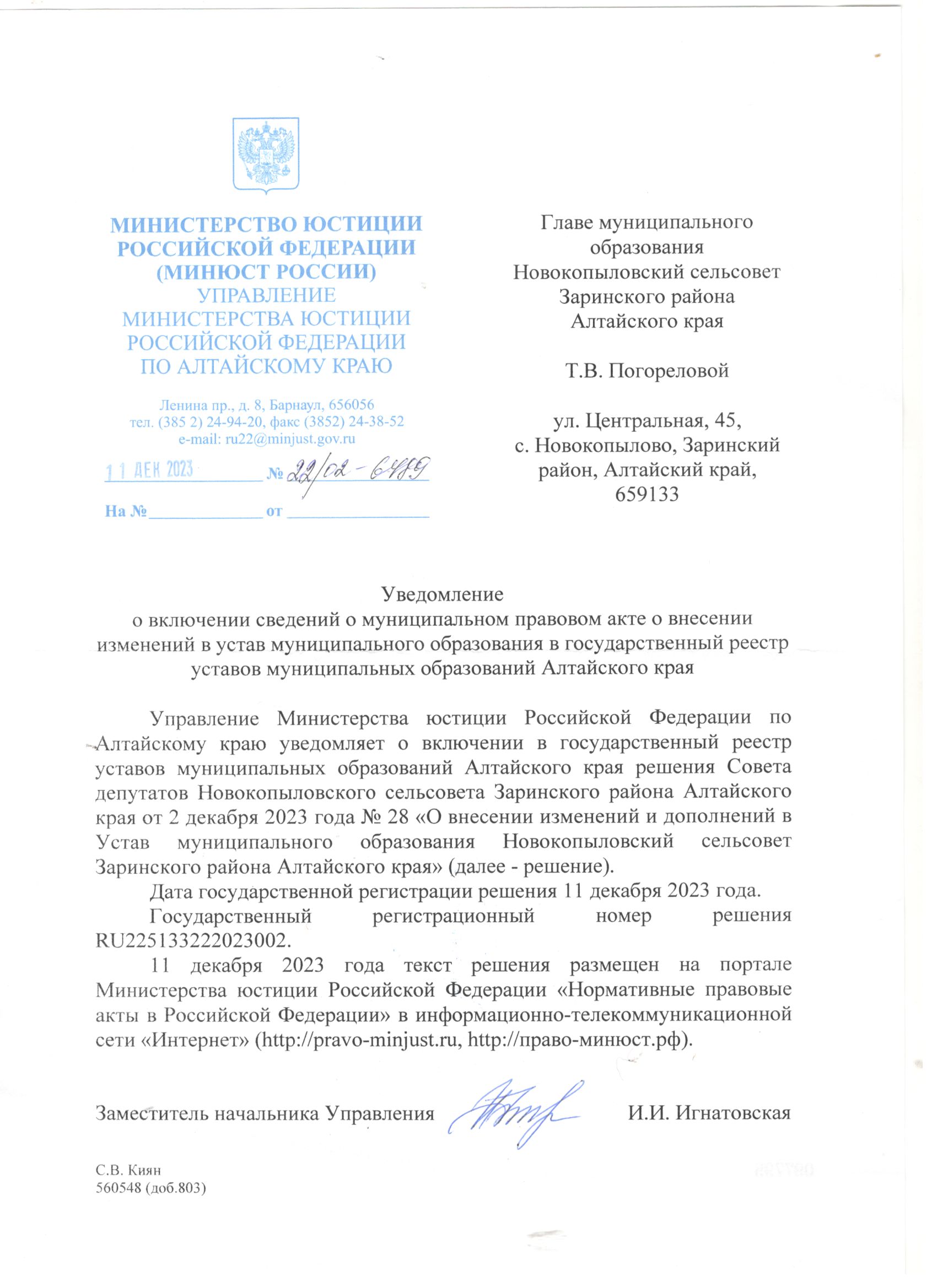 СБОРНИКмуниципальных правовых актовмуниципального образования Новокопыловский сельсовет Заринского района Алтайского края№ 1      28.12.2023  годаУчредители: Совет депутатов Новокопыловского сельсовета Заринского района Алтайского края и администрация Новокопыловского сельсовета Заринского района Алтайского края.Адрес учредителя: 659133, Алтайский край, Заринский район, с. Новокопылово,                ул. Центральная, д. 45.Тираж 3  экз.Распространяется бесплатно.СБОРНИКМУНИЦИПАЛЬНЫХ ПРАВОВЫХ АКТОВМУНИЦИПАЛЬНОГО ОБРАЗОВАНИЯНОВОКОПЫЛОВСКИЙ СЕЛЬСОВЕТЗАРИНСКОГО РАЙОНА АЛТАЙСКОГО КРАЯОфициальное издание№ 128.12.2023с. НовокопыловоРешение Совета депутатов Новокопыловского сельсовета Заринского района  от 02.12.2023 № 28 «О  внесении изменений в Устав муниципального образования Новокопыловский сельсовет Заринского района Алтайского края»4Решение Совета депутатов Новокопыловского сельсовета Заринского района  от 02.12.2023 № 29 «Об учреждении Сборника муниципальных правовых актов муниципального образования Новокопыловский сельсовет  Заринского района Алтайского края4Решение Совета депутатов Новокопыловского сельсовета Заринского района  от 02.12.2023 № 30 «О порядке передачи муниципального имущества (техники), необходимого для осуществления решения транспортных задач в интересах гуманитарных миссий и отдельных задач в сфере обороны и безопасности»8Решение Совета депутатов Новокопыловского сельсовета Заринского района  от 22.12.2023 № 32 «О внесении изменений и  дополнений в решение Совета депутатов Новокопыловского сельсовета Заринского района Алтайского края от 23.12.2022 № 24 «О бюджете муниципального образования Новокопыловский сельсовет Заринского района Алтайского края на 2023 год и на плановый период 2024 и 2025 годов»9Решение Совета депутатов Новокопыловского сельсовета Заринского района  от 22.12.2023 № 33 «О бюджете муниципального образования Новокопыловский сельсовет Заринского района Алтайского края на 2024 год и на плановый период 2025 и 2026 годов»22Решение Совета депутатов Новокопыловского сельсовета Заринского района  от 22.12.2023 № 36 «Об утверждении Положения о порядке и условиях командирования, возмещения расходов, связанных со служебными командировками муниципальных служащих, лиц, замещающих муниципальные должности муниципального образования Новокопыловский сельсовет Заринского района Алтайского края и иных работников органов местного самоуправления Новокопыловского сельсовета Заринского района Алтайского края48Постановление  администрации Новокопыловского сельсовета Заринского района Алтайского края от 19.12.2023 № 48 «О внесении изменений в постановление администрации Новокопыловского сельсовета от 04.04.2019 № 9 «Об утверждении Требований к порядку разработки и принятия правовых актов о нормировании в сфере закупок для обеспечения муниципальных нужд муниципального образования Новокопыловский сельсовет Заринского района Алтайского края, содержанию указанных актов и обеспечению их исполнения»53Постановление  администрации Новокопыловского сельсовета Заринского района Алтайского края от 26.12.2023 № 51 «О внесении изменения в постановление администрации Новокопыловского сельсовета от 30.11.2021 № 4154Постановление  администрации Новокопыловского сельсовета Заринского района Алтайского края от 26.12.2023 № 52 «О внесении изменения в постановление администрации Новокопыловского сельсовета от 30.11.2021 № 4263Уведомление о включении сведений  о муниципальном правовом акте о внесении изменений в Устав муниципального образования в государственный реестр уставов муниципальных образований Алтайского края от 11.12.202399О  внесении изменений в Устав муниципального образования Новокопыловский сельсовет Заринского района Алтайского краяО порядке передачи муниципального имущества (техники), необходимого для осуществления 	решения транспортных задач в интересах гуманитарных миссий и отдельных задач в сфере обороны и безопасности 22.12.2023                                                                              № 32О внесении изменений и  дополнений в решение Совета депутатов Новокопыловского сельсовета Заринского района Алтайского края от 23.12.2022 №24 «О бюджете муниципального образования Новокопыловский сельсовет Заринского района Алтайского краяна 2023 год и на плановый период 2024 и 2025 годов»Источники финансирования дефицита бюджетаСумма, тыс. рублейИзменение остатков средств на счетах по учету средств бюджетов246,7НаименованиеРз/ПрСумма, тыс. рублей123ОБЩЕГОСУДАРСТВЕННЫЕ ВОПРОСЫ01 001314,1Функционирование высшего должностного лица субъекта Российской Федерации и муниципального образования01 02570,6Функционирование Правительства Российской Федерации, высших исполнительных органов государственной власти субъектов Российской Федерации, местных администраций01 04412,0Обеспечение проведения выборов и референдумов01 076,0Резервные фонды01 115,0Другие общегосударственные вопросы01 13320,5НАЦИОНАЛЬНАЯ ОБОРОНА02 00117,5Мобилизационная и вневойсковая подготовка02 03117,5НАЦИОНАЛЬНАЯ БЕЗОПАСНОСТЬ И ПРАВООХРАНИТЕЛЬНАЯ ДЕЯТЕЛЬНОСТЬ03 0040,0Защита населения и территории от чрезвычайных ситуаций природного и техногенного характера, пожарная безопасность03 1040,0НАЦИОНАЛЬНАЯ ЭКОНОМИКА04 00568,5Содействие занятости населения04 0131,0Дорожное хозяйство (дорожные фонды)04 09518,0Другие вопросы в области национальной экономики04 1219,5ЖИЛИЩНО-КОММУНАЛЬНОЕ ХОЗЯЙСТВО05 001878,5Коммунальное хозяйство05 02712,0Благоустройство05 031166,5КУЛЬТУРА, КИНЕМАТОГРАФИЯ08 002189,0Культура08 01872,5Другие вопросы в области культуры, кинематографии08 041316,5СОЦИАЛЬНАЯ ПОЛИТИКА10 0081,8Пенсионное обеспечение10 0181,8ФИЗИЧЕСКАЯ КУЛЬТУРА И СПОРТ11 005,0Массовый спорт11 025,0Итого расходов6194,4НаименованиеКодРз/ПрЦСРВрСумма, тыс. рублей123456Администрация Новокопыловского сельсовета Заринского района Алтайского края3036194,4ОБЩЕГОСУДАРСТВЕННЫЕ ВОПРОСЫ30301 001314,1Функционирование высшего должностного лица субъекта Российской Федерации и муниципального образования30301 02570,6Руководство и управление в сфере установленных функций органов государственной власти субъектов Российской Федерации и органов местного самоуправления30301 020100000000570,6Расходы на обеспечение деятельности органов местного самоуправления30301 020120000000570,6Глава муниципального образования30301 020120010120570,6Расходы на выплаты персоналу в целях обеспечения выполнения функций государственными (муниципальными) органами, казенными учреждениями, органами управления государственными внебюджетными фондами30301 020120010120100570,6Функционирование Правительства Российской Федерации, высших исполнительных органов государственной власти субъектов Российской Федерации, местных администраций30301 04412,0Руководство и управление в сфере установленных функций органов государственной власти субъектов Российской Федерации и органов местного самоуправления30301 040100000000356,7Расходы на обеспечение деятельности органов местного самоуправления30301 040120000000356,7Центральный аппарат органов местного самоуправления30301 040120010110356,7Расходы на выплаты персоналу в целях обеспечения выполнения функций государственными (муниципальными) органами, казенными учреждениями, органами управления государственными внебюджетными фондами30301 040120010110100254,7Закупка товаров, работ и услуг для обеспечения государственных (муниципальных) нужд30301 040120010110200100,0Уплата налогов, сборов и иных платежей30301 0401200101108502,0Иные вопросы в области жилищно-коммунального хозяйства30301 04920000000055,3Иные расходы в области жилищно-коммунального хозяйства30301 04929000000055,3Расходы на обеспечение расчетов за топливно-энергетические ресурсы, потребляемые муниципальными учреждениями30301 0492900S119055,3Закупка товаров, работ и услуг для обеспечения государственных (муниципальных) нужд30301 0492900S119020055,3Обеспечение проведения выборов и референдумов30301 076,0Руководство и управление в сфере установленных функций органов государственной власти субъектов Российской Федерации и органов местного самоуправления30301 0701000000006,0Проведение выборов в представительные органы муниципального образования30301 0701300102406,0Специальные расходы30301 0701300102408806,0Резервные фонды30301 115,0Иные расходы органов государственной власти субъектов Российской Федерации и органов местного самоуправления30301 1199000000005,0Резервные фонды30301 1199100000005,0Резервные фонды местных администраций30301 1199100141005,0Резервные средства30301 1199100141008705,0Другие общегосударственные вопросы30301 13320,5Межбюджетные трансферты общего характера бюджетам субъектов Российской Федерации и муниципальных образований30301 1398000000009,5Иные межбюджетные трансферты общего характера30301 1398500000009,5Межбюджетные трансферты бюджетам муниципальных районов из бюджетов поселений и межбюджетные трансферты бюджетам поселений из бюджетов муниципальных районов на осуществление части полномочий по решению вопросов местного значения в соответствии с заключенными соглашениями30301 1398500605109,5Иные межбюджетные трансферты30301 1398500605105409,5Иные расходы органов государственной власти субъектов Российской Федерации и органов местного самоуправления30301 139900000000311,0Расходы на выполнение других обязательств государства30301 139990000000311,0Прочие выплаты по обязательствам государства30301 139990014710311,0Закупка товаров, работ и услуг для обеспечения государственных (муниципальных) нужд30301 139990014710200304,0Уплата налогов, сборов и иных платежей30301 1399900147108507,0НАЦИОНАЛЬНАЯ ОБОРОНА30302 00117,5Мобилизационная и вневойсковая подготовка30302 03117,5Руководство и управление в сфере установленных функций органов государственной власти субъектов Российской Федерации и органов местного самоуправления30302 030100000000117,5Руководство и управление в сфере установленных функций30302 030140000000117,5Осуществление первичного воинского учета органами местного самоуправления поселений, муниципальных и городских округов30302 030140051180117,5Расходы на выплаты персоналу в целях обеспечения выполнения функций государственными (муниципальными) органами, казенными учреждениями, органами управления государственными внебюджетными фондами30302 030140051180100116,7Закупка товаров, работ и услуг для обеспечения государственных (муниципальных) нужд30302 0301400511802000,8НАЦИОНАЛЬНАЯ БЕЗОПАСНОСТЬ И ПРАВООХРАНИТЕЛЬНАЯ ДЕЯТЕЛЬНОСТЬ30303 0040,0Защита населения и территории от чрезвычайных ситуаций природного и техногенного характера, пожарная безопасность30303 1040,0Муниципальная целевая программа «Обеспечение пожарной безопасности на территории Новокопыловского сельсовета Заринского района Алтайского края на 2023-2025гг.»30303 10140006099032,0Закупка товаров, работ и услуг для обеспечения государственных (муниципальных) нужд30303 10140006099020032,0Предупреждение и ликвидация чрезвычайных ситуаций и последствий стихийных бедствий30303 1094000000003,0Финансирование иных мероприятий по предупреждению и ликвидации чрезвычайных ситуаций и последствий стихийных бедствий30303 1094200000003,0Расходы на финансовое обеспечение мероприятий, связанных с ликвидацией последствий чрезвычайных ситуаций и стихийных бедствий30303 1094200120103,0Закупка товаров, работ и услуг для обеспечения государственных (муниципальных) нужд30303 1094200120102003,0Иные расходы органов государственной власти субъектов Российской Федерации и органов местного самоуправления30303 1099000000005,0Расходы на выполнение других обязательств государства30303 1099900000005,0Прочие выплаты по обязательствам государства30303 1099900147105,0Закупка товаров, работ и услуг для обеспечения государственных (муниципальных) нужд30303 1099900147102005,0НАЦИОНАЛЬНАЯ ЭКОНОМИКА30304 00568,5Иные вопросы в отраслях социальной сферы30304 01900000000031,0Иные вопросы в сфере социальной политики30304 01904000000031,0Содействие занятости населения30304 0190001682031,0Расходы на выплаты персоналу в целях обеспечения выполнения функций государственными (муниципальными) органами, казенными учреждениями, органами управления государственными внебюджетными фондами30304 01904001682010031,0Дорожное хозяйство (дорожные фонды)30304 09518,0Иные вопросы в области национальной экономике30304 099100000000518,0Мероприятия в сфере транспорта и дорожного хозяйства30304 099120000000518,0Содержание, ремонт, реконструкция и строительство автомобильных дорог, являющихся муниципальной собственностью30304 099120067270518,0Закупка товаров, работ и услуг для обеспечения государственных (муниципальных) нужд30304 099120067270200518,0Другие вопросы в области национальной экономики30304 1219,5Прочие выплаты по обязательствам государства30304 12 999001471019,5Иные бюджетные ассигнования30304 12 999001471080019,5Исполнение судебных актов30304 12 999001471083019,5Исполнение судебных актов Российской Федерации и мировых соглашений по возмещению причиненного вреда 30304 12 999001471083119,5ЖИЛИЩНО-КОММУНАЛЬНОЕ ХОЗЯЙСТВО30305 001878,5Коммунальное хозяйство30305 02712,0Муниципальная целевая программа энергосбережения на территории администрации Новокопыловского сельсовета Заринского района Алтайского края на 2023-2027г.г.30305 02190000000015,5Расходы на реализации мероприятий муниципальной программы30305 02190006099015,5Закупка товаров, работ и услуг для обеспечения государственных (муниципальных) нужд30305 02190006099020015,5Иные вопросы в области жилищно-коммунального хозяйства30305 029200000000696,5Иные расходы в области жилищно-коммунального хозяйства30305 029290000000696,5Мероприятия в области коммунального хозяйства30305 029290018030696,5Закупка товаров, работ и услуг для обеспечения государственных (муниципальных) нужд30305 029290018030200695,5Уплата налогов, сборов и иных платежей30305 0292900180308501,0Благоустройство30305 031166,5Иные вопросы в области жилищно-коммунального хозяйства30305 0392000000001166,5Иные расходы в области жилищно-коммунального хозяйства30305 03929000000030,0Закупка товаров, работ и услуг для обеспечения государственных (муниципальных) нужд30305 03929001807020030,0Прочие мероприятия по благоустройству муниципальных образований30305 039290018080141,6Закупка товаров, работ и услуг для обеспечения государственных (муниципальных) нужд30305 039290018080200141,6Предоставление субсидий муниципальным образованиям на реализацию проектов развития общественной инфраструктуры, основанных на инициативах граждан303050392900S0261994,9Закупка товаров, работ и услуг для обеспечения государственных (муниципальных) нужд303050392900S0261200994,9КУЛЬТУРА, КИНЕМАТОГРАФИЯ30308 002189,0Культура30308 01872,5Иные вопросы в области жилищно-коммунального хозяйства30308 019200000000432,9Иные расходы в области жилищно-коммунального хозяйства30308 019290000000432,9Расходы на обеспечение расчетов за топливно-энергетические ресурсы, потребляемые муниципальными учреждениями30308 0192900S1190432,9Закупка товаров, работ и услуг для обеспечения государственных (муниципальных) нужд30308 0192900S1190200432,9Иные расходы органов государственной власти субъектов Российской Федерации и органов местного самоуправления30308 019900000000439,6Расходы на выполнение других обязательств государства30308 019990000000439,6Прочие выплаты по обязательствам государства30308 019990014710439,6Закупка товаров, работ и услуг для обеспечения государственных (муниципальных) нужд30308 019990014710200412,4Уплата налогов, сборов и иных платежей30308 01999001471085027,2Другие вопросы в области культуры, кинематографии30308 041316,5Иные вопросы в отраслях социальной сферы30308 0490000000002,5Иные вопросы в сфере культуры и средств массовой информации30308 0490200000002,5Мероприятия в сфере культуры и кинематографии30308 0490200165102,5Закупка товаров, работ и услуг для обеспечения государственных (муниципальных) нужд30308 0490200165102002,5Иные расходы органов государственной власти субъектов Российской Федерации и органов местного самоуправления30308 0499000000001314,0Расходы на выполнение других обязательств государства30308 0499900000001314,0Прочие выплаты по обязательствам государства30308 0499900147101314,0Расходы на выплаты персоналу в целях обеспечения выполнения функций государственными (муниципальными) органами, казенными учреждениями, органами управления государственными внебюджетными фондами30308 0499900147101001314,0СОЦИАЛЬНАЯ ПОЛИТИКА30310 0081,8Пенсионное обеспечение30310 0181,8Иные вопросы в отраслях социальной сферы30310 01900000000081,8Иные вопросы в сфере социальной политики30310 01904000000081,8Доплаты к пенсиям30310 01904001627081,8Социальные выплаты гражданам, кроме публичных нормативных социальных выплат30310 01904001627032081,8ФИЗИЧЕСКАЯ КУЛЬТУРА И СПОРТ30311 005,0Массовый спорт30311 025,0Иные вопросы в отраслях социальной сферы30311 0290000000005,0Иные вопросы в сфере здравоохранения, физической культуры и спорта30311 0290300000005,0Мероприятия в области здравоохранения, спорта и физической культуры, туризма30311 0290300166705,0Расходы на выплаты персоналу в целях обеспечения выполнения функций государственными (муниципальными) органами, казенными учреждениями, органами управления государственными внебюджетными фондами30311 0290300166701005,0НаименованиеРз/ПрЦСРВрСумма, тыс. рублей12345ОБЩЕГОСУДАРСТВЕННЫЕ ВОПРОСЫ01 001314,1Функционирование высшего должностного лица субъекта Российской Федерации и муниципального образования01 02570,6Руководство и управление в сфере установленных функций органов государственной власти субъектов Российской Федерации и органов местного самоуправления01 020100000000570,6Расходы на обеспечение деятельности органов местного самоуправления01 020120000000570,6Глава муниципального образования01 020120010120570,6Расходы на выплаты персоналу в целях обеспечения выполнения функций государственными (муниципальными) органами, казенными учреждениями, органами управления государственными внебюджетными фондами01 020120010120100570,6Функционирование Правительства Российской Федерации, высших исполнительных органов государственной власти субъектов Российской Федерации, местных администраций01 04412,0Руководство и управление в сфере установленных функций органов государственной власти субъектов Российской Федерации и органов местного самоуправления01 040100000000356,7Расходы на обеспечение деятельности органов местного самоуправления01 040120000000356,7Центральный аппарат органов местного самоуправления01 040120010110356,7Расходы на выплаты персоналу в целях обеспечения выполнения функций государственными (муниципальными) органами, казенными учреждениями, органами управления государственными внебюджетными фондами01 040120010110100254,7Закупка товаров, работ и услуг для обеспечения государственных (муниципальных) нужд01 040120010110200100,0Уплата налогов, сборов и иных платежей01 0401200101108502,0Иные вопросы в области жилищно-коммунального хозяйства01 04920000000055,3Иные расходы в области жилищно-коммунального хозяйства01 04929000000055,3Расходы на обеспечение расчетов за топливно-энергетические ресурсы, потребляемые муниципальными учреждениями01 0492900S119055,3Закупка товаров, работ и услуг для обеспечения государственных (муниципальных) нужд01 0492900S119020055,3Обеспечение проведения выборов и референдумов01 076,0Руководство и управление в сфере установленных функций органов государственной власти субъектов Российской Федерации и органов местного самоуправления01 0701000000006,0Проведение выборов в представительные органы муниципального образования01 0701300102406,0Специальные расходы01 0701300102408806,0Резервные фонды01 115,0Иные расходы органов государственной власти субъектов Российской Федерации и органов местного самоуправления01 1199000000005,0Резервные фонды01 1199100000005,0Резервные фонды местных администраций01 1199100141005,0Резервные средства01 1199100141008705,0Другие общегосударственные вопросы01 13320,5Межбюджетные трансферты общего характера бюджетам субъектов Российской Федерации и муниципальных образований01 1398000000009,5Иные межбюджетные трансферты общего характера01 1398500000009,5Межбюджетные трансферты бюджетам муниципальных районов из бюджетов поселений и межбюджетные трансферты бюджетам поселений из бюджетов муниципальных районов на осуществление части полномочий по решению вопросов местного значения в соответствии с заключенными соглашениями01 1398500605109,5Иные межбюджетные трансферты01 1398500605105409,5Иные расходы органов государственнойвласти субъектов Российской Федерации и органов местного самоуправления01 139900000000311,0Расходы на выполнение других обязательств государства01 139990000000311,0Прочие выплаты по обязательствам государства01 139990014710311,0Закупка товаров, работ и услуг для обеспечения государственных (муниципальных) нужд01 139990014710200304,0Уплата налогов, сборов и иных платежей01 1399900147108507,0НАЦИОНАЛЬНАЯ ОБОРОНА02 00117,5Мобилизационная и вневойсковая подготовка02 03117,5Руководство и управление в сфере установленных функций органов государственной власти субъектов Российской Федерации и органов местного самоуправления02 030100000000117,5Руководство и управление в сфере установленных функций02 030140000000117,5Осуществление первичного воинского учета органами местного самоуправления поселений, муниципальных и городских округов02 030140051180117,5Расходы на выплаты персоналу в целях обеспечения выполнения функций государственными (муниципальными) органами, казенными учреждениями, органами управления государственными внебюджетными фондами02 030140051180100116,7Закупка товаров, работ и услуг для обеспечения государственных (муниципальных) нужд02 0301400511802000,8НАЦИОНАЛЬНАЯ БЕЗОПАСНОСТЬ И ПРАВООХРАНИТЕЛЬНАЯ ДЕЯТЕЛЬНОСТЬ03 0040,0Защита населения и территории от чрезвычайных ситуаций природного и техногенного характера, пожарная безопасность03 1040,0Муниципальная целевая программа «Обеспечение пожарной безопасности на территории Новокопыловского сельсовета Заринского района Алтайского края на 2023-2025гг.»03 10140006099032,0Закупка товаров, работ и услуг для обеспечения государственных (муниципальных) нужд03 10140006099020032,0Предупреждение и ликвидация чрезвычайных ситуаций и последствий стихийных бедствий03 1094000000003,0Финансирование иных мероприятий по предупреждению и ликвидации чрезвычайных ситуаций и последствий стихийных бедствий03 1094200000003,0Расходы на финансовое обеспечение мероприятий, связанных с ликвидацией последствий чрезвычайных ситуаций и стихийных бедствий03 1094200120103,0Закупка товаров, работ и услуг для обеспечения государственных (муниципальных) нужд03 1094200120102003,0Иные расходы органов государственной власти субъектов Российской Федерации и органов местного самоуправления03 1099000000005,0Расходы на выполнение других обязательств государства03 1099900000005,0Прочие выплаты по обязательствам государства03 1099900147105,0Закупка товаров, работ и услуг для обеспечения государственных (муниципальных) нужд03 1099900147102005,0НАЦИОНАЛЬНАЯ ЭКОНОМИКА04 00568,5Иные вопросы в отраслях социальной сферы04 01900000000031,0Иные вопросы в сфере социальной политики04 01904000000031,0Содействие занятости населения04 0190001682031,0Расходы на выплаты персоналу в целях обеспечения выполнения функций государственными (муниципальными) органами, казенными учреждениями, органами управления государственными внебюджетными фондами04 01904001682010031,0Дорожное хозяйство (дорожные фонды)04 09518,0Иные вопросы в области национальной экономике04 099100000000518,0Мероприятия в сфере транспорта и дорожного хозяйства04 099120000000518,0Содержание, ремонт, реконструкция и строительство автомобильных дорог, являющихся муниципальной собственностью04 099120067270518,0Закупка товаров, работ и услуг для обеспечения государственных (муниципальных) нужд04 099120067270200518,0Другие вопросы в области национальной экономики04 1219,5Прочие выплаты по обязательствам государства04 12 999001471019,5Иные бюджетные ассигнования04 12 999001471080019,5Исполнение судебных актов04 12 999001471083019,5Исполнение судебных актов Российской Федерации и мировых соглашений по возмещению причиненного вреда 04 12 999001471083119,5ЖИЛИЩНО-КОММУНАЛЬНОЕ ХОЗЯЙСТВО05 001878,5Коммунальное хозяйство05 02712,0Муниципальная целевая программа энергосбережения на территории администрации Новокопыловского сельсовета Заринского района Алтайского края на 2023-2027г.г.05 02190000000015,5Расходы на реализации мероприятий муниципальной программы05 02190006099015,5Закупка товаров, работ и услуг для обеспечения государственных (муниципальных) нужд05 02190006099020015,5Иные вопросы в области жилищно-коммунального хозяйства05 029200000000696,5Иные расходы в области жилищно-коммунального хозяйства05 029290000000696,5Мероприятия в области коммунального хозяйства05 029290018030696,5Закупка товаров, работ и услуг для обеспечения государственных (муниципальных) нужд05 029290018030200695,5Уплата налогов, сборов и иных платежей05 0292900180308501,0Благоустройство05 031166,5Иные вопросы в области жилищно-коммунального хозяйства05 0392000000001166,5Иные расходы в области жилищно-коммунального хозяйства05 03929000000030,0Закупка товаров, работ и услуг для обеспечения государственных (муниципальных) нужд05 03929001807020030,0Прочие мероприятия по благоустройству муниципальных образований05 039290018080141,6Закупка товаров, работ и услуг для обеспечения государственных (муниципальных) нужд05 039290018080200141,6Предоставление субсидий муниципальным образованиям на реализацию проектов развития общественной инфраструктуры, основанных на инициативах граждан050392900S0261994,9Закупка товаров, работ и услуг для обеспечения государственных (муниципальных) нужд050392900S0261200994,9КУЛЬТУРА, КИНЕМАТОГРАФИЯ08 002189,0Культура08 01872,5Иные вопросы в области жилищно-коммунального хозяйства08 019200000000432,9Иные расходы в области жилищно-коммунального хозяйства08 019290000000432,9Расходы на обеспечение расчетов за топливно-энергетические ресурсы, потребляемые муниципальными учреждениями08 0192900S1190432,9Закупка товаров, работ и услуг для обеспечения государственных (муниципальных) нужд08 0192900S1190200432,9Иные расходы органов государственной власти субъектов Российской Федерации и органов местного самоуправления08 019900000000439,6Расходы на выполнение других обязательств государства08 019990000000439,6Прочие выплаты по обязательствам государства08 019990014710439,6Закупка товаров, работ и услуг для обеспечения государственных (муниципальных) нужд08 019990014710200412,4Уплата налогов, сборов и иных платежей08 01999001471085027,2Другие вопросы в области культуры, кинематографии08 041316,5Иные вопросы в отраслях социальной сферы08 0490000000002,5Иные вопросы в сфере культуры и средств массовой информации08 0490200000002,5Мероприятия в сфере культуры и кинематографии08 0490200165102,5Закупка товаров, работ и услуг для обеспечения государственных (муниципальных) нужд08 0490200165102002,5Иные расходы органов государственной власти субъектов Российской Федерации и органов местного самоуправления08 0499000000001314,0Расходы на выполнение других обязательств государства08 0499900000001314,0Прочие выплаты по обязательствам государства08 0499900147101314,0Расходы на выплаты персоналу в целях обеспечения выполнения функций государственными (муниципальными) органами, казенными учреждениями, органами управления государственными внебюджетными фондами08 0499900147101001314,0СОЦИАЛЬНАЯ ПОЛИТИКА10 0081,8Пенсионное обеспечение10 0181,8Иные вопросы в отраслях социальной сферы10 01900000000081,8Иные вопросы в сфере социальной политики10 01904000000081,8Доплаты к пенсиям10 01904001627081,8Социальные выплаты гражданам, кроме публичных нормативных социальных выплат10 01904001627032081,8ФИЗИЧЕСКАЯ КУЛЬТУРА И СПОРТ11 005,0Массовый спорт11 025,0Иные вопросы в отраслях социальной сферы11 0290000000005,0Иные вопросы в сфере здравоохранения, физической культуры и спорта11 0290300000005,0Мероприятия в области здравоохранения, спорта и физической культуры, туризма11 0290300166705,0Расходы на выплаты персоналу в целях обеспечения выполнения функций государственными (муниципальными) органами, казенными учреждениями, органами управления государственными внебюджетными фондами11 0290300166701005,0Итого расходов6194,4 22.12.2023                                                                              № 33О бюджете муниципального образования Новокопыловский сельсовет Заринского района Алтайского края на 2024 год и на плановый период 2025 и 2026 годовГлава сельсовета Глава сельсовета Т.В.ПогореловаПРИЛОЖЕНИЕ 1 к решению «О бюджете муниципального образования Новокопыловский сельсовет Заринского района Алтайского края на 2024 год и на плановый период 2025 и 2026 годов»ПРИЛОЖЕНИЕ 1 к решению «О бюджете муниципального образования Новокопыловский сельсовет Заринского района Алтайского края на 2024 год и на плановый период 2025 и 2026 годов»Источники финансирования дефицита бюджетаСумма, тыс. рублейИзменение остатков средств на счетах по учету средств бюджетов0,0ПРИЛОЖЕНИЕ 2 к решению «О бюджете муниципального образования Новокопыловский сельсовет Заринского района Алтайского края на 2024 год и на плановый период 2025 и 2026 годов»Источники финансирования дефицита бюджетаИсточники финансирования дефицита бюджетаСумма на 2025 год, тыс. рублейСумма на 2026 год, тыс. рублейИзменение остатков средств на счетах по учету средств бюджетовИзменение остатков средств на счетах по учету средств бюджетов0,00,0ПРИЛОЖЕНИЕ 3 к решению «О бюджете муниципального образования Новокопыловский сельсовет Заринского района Алтайского края на 2024 год и на плановый период 2025 и 2026 годов»ПРИЛОЖЕНИЕ 3 к решению «О бюджете муниципального образования Новокопыловский сельсовет Заринского района Алтайского края на 2024 год и на плановый период 2025 и 2026 годов»ПРИЛОЖЕНИЕ 3 к решению «О бюджете муниципального образования Новокопыловский сельсовет Заринского района Алтайского края на 2024 год и на плановый период 2025 и 2026 годов»НаименованиеРз/ПрСумма, тыс. рублей123ОБЩЕГОСУДАРСТВЕННЫЕ ВОПРОСЫ01 001 435,2Функционирование высшего должностного лица субъекта Российской Федерации и муниципального образования01 02585,0Функционирование Правительства Российской Федерации, высших исполнительных органов субъектов Российской Федерации, местных администраций01 04460,3Резервные фонды01 115,0Другие общегосударственные вопросы01 13384,9НАЦИОНАЛЬНАЯ ОБОРОНА02 00138,8Мобилизационная и вневойсковая подготовка02 03138,8НАЦИОНАЛЬНАЯ БЕЗОПАСНОСТЬ И ПРАВООХРАНИТЕЛЬНАЯ ДЕЯТЕЛЬНОСТЬ03 0025,0Защита населения и территории от чрезвычайных ситуаций природного и техногенного характера, пожарная безопасность03 1025,0НАЦИОНАЛЬНАЯ ЭКОНОМИКА04 00534,0Дорожное хозяйство (дорожные фонды)04 09534,0ЖИЛИЩНО-КОММУНАЛЬНОЕ ХОЗЯЙСТВО05 0033,5Коммунальное хозяйство05 0211,5Благоустройство05 0322,0КУЛЬТУРА, КИНЕМАТОГРАФИЯ08 002 718,0Культура08 01749,1Другие вопросы в области культуры, кинематографии08 041 968,9СОЦИАЛЬНАЯ ПОЛИТИКА10 0081,7Пенсионное обеспечение10 0181,7ФИЗИЧЕСКАЯ КУЛЬТУРА И СПОРТ11 005,0Массовый спорт11 025,0Итого расходов4 971,2ПРИЛОЖЕНИЕ 4 к решению «О бюджете муниципального образования Новокопыловский сельсовет Заринского района Алтайского края на 2024 год и на плановый период 2025 и 2026 годов»НаименованиеРз/ПрСумма на 2025 год, тыс. рублейСумма на 2026 год, тыс. рублей1234ОБЩЕГОСУДАРСТВЕННЫЕ ВОПРОСЫ01 001 452,61 480,5Функционирование высшего должностного лица субъекта Российской Федерации и муниципального образования01 02585,0585,0Функционирование Правительства Российской Федерации, высших исполнительных органов субъектов Российской Федерации, местных администраций01 04465,7471,2Резервные фонды01 115,05,0Другие общегосударственные вопросы01 13396,9419,3НАЦИОНАЛЬНАЯ ОБОРОНА02 00154,2169,9Мобилизационная и вневойсковая подготовка02 03154,2169,9НАЦИОНАЛЬНАЯ БЕЗОПАСНОСТЬ И ПРАВООХРАНИТЕЛЬНАЯ ДЕЯТЕЛЬНОСТЬ03 0018,06,0Защита населения и территории от чрезвычайных ситуаций природного и техногенного характера, пожарная безопасность03 1018,06,0НАЦИОНАЛЬНАЯ ЭКОНОМИКА04 00543,0568,0Дорожное хозяйство (дорожные фонды)04 09543,0568,0ЖИЛИЩНО-КОММУНАЛЬНОЕ ХОЗЯЙСТВО05 0030,530,5Коммунальное хозяйство05 028,58,5Благоустройство05 0322,022,0КУЛЬТУРА, КИНЕМАТОГРАФИЯ08 002 751,62 774,6Культура08 01780,8803,8Другие вопросы в области культуры, кинематографии08 041 970,81 970,8СОЦИАЛЬНАЯ ПОЛИТИКА10 0081,781,7Пенсионное обеспечение10 0181,781,7ФИЗИЧЕСКАЯ КУЛЬТУРА И СПОРТ11 005,05,0Массовый спорт11 025,05,0Условно утвержденные расходы32,364,3Итого расходов5 068,95 180,5ПРИЛОЖЕНИЕ 5 к решению «О бюджете муниципального образования Новокопыловский сельсовет Заринского района Алтайского края на 2024 год и на плановый период 2025 и 2026 годов»НаименованиеКодРз/ПрЦСРВрСумма, тыс. рублей123456Администрация Новокопыловского сельсовета Заринского района Алтайского края3034 971,2ОБЩЕГОСУДАРСТВЕННЫЕ ВОПРОСЫ30301 001 435,2Функционирование высшего должностного лица субъекта Российской Федерации и муниципального образования30301 02585,0Руководство и управление в сфере установленных функций органов государственной власти субъектов Российской Федерации и органов местного самоуправления30301 020100000000585,0Расходы на обеспечение деятельности органов местного самоуправления30301 020120000000585,0Глава муниципального образования30301 020120010120585,0Расходы на выплаты персоналу в целях обеспечения выполнения функций государственными (муниципальными) органами, казенными учреждениями, органами управления государственными внебюджетными фондами30301 020120010120100585,0Функционирование Правительства Российской Федерации, высших исполнительных органов субъектов Российской Федерации, местных администраций30301 04460,3Руководство и управление в сфере установленных функций органов государственной власти субъектов Российской Федерации и органов местного самоуправления30301 040100000000366,0Расходы на обеспечение деятельности органов местного самоуправления30301 040120000000366,0Центральный аппарат органов местного самоуправления30301 040120010110366,0Расходы на выплаты персоналу в целях обеспечения выполнения функций государственными (муниципальными) органами, казенными учреждениями, органами управления государственными внебюджетными фондами30301 040120010110100279,0Закупка товаров, работ и услуг для обеспечения государственных (муниципальных) нужд30301 04012001011020085,0Уплата налогов, сборов и иных платежей30301 0401200101108502,0Иные вопросы в области жилищно-коммунального хозяйства30301 04920000000094,3Иные расходы в области жилищно-коммунального хозяйства30301 04929000000094,3Расходы на обеспечение расчетов за топливно-энергетические ресурсы, потребляемые муниципальными учреждениями30301 0492900S119094,3Закупка товаров, работ и услуг для обеспечения государственных (муниципальных) нужд30301 0492900S119020094,3Резервные фонды30301 115,0Иные расходы органов государственной власти субъектов Российской Федерации и органов местного самоуправления30301 1199000000005,0Резервные фонды30301 1199100000005,0Резервные фонды местных администраций30301 1199100141005,0Резервные средства30301 1199100141008705,0Другие общегосударственные вопросы30301 13384,9Межбюджетные трансферты общего характера бюджетам субъектов Российской Федерации и муниципальных образований30301 1398000000009,5Иные межбюджетные трансферты общего характера30301 1398500000009,5Межбюджетные трансферты бюджетам муниципальных районов из бюджетов поселений и межбюджетные трансферты бюджетам поселений из бюджетов муниципальных районов на осуществление части полномочий по решению вопросов местного значения в соответствии с заключенными соглашениями30301 1398500605109,5Иные межбюджетные трансферты30301 1398500605105409,5Иные расходы органов государственной власти субъектов Российской Федерации и органов местного самоуправления30301 139900000000375,4Расходы на выполнение других обязательств государства30301 139990000000375,4Прочие выплаты по обязательствам государства30301 139990014710375,4Закупка товаров, работ и услуг для обеспечения государственных (муниципальных) нужд30301 139990014710200367,4Уплата налогов, сборов и иных платежей30301 1399900147108508,0НАЦИОНАЛЬНАЯ ОБОРОНА30302 00138,8Мобилизационная и вневойсковая подготовка30302 03138,8Руководство и управление в сфере установленных функций органов государственной власти субъектов Российской Федерации и органов местного самоуправления30302 030100000000138,8Руководство и управление в сфере установленных функций30302 030140000000138,8Осуществление первичного воинского учета органами местного самоуправления поселений, муниципальных и городских округов30302 030140051180138,8Расходы на выплаты персоналу в целях обеспечения выполнения функций государственными (муниципальными) органами, казенными учреждениями, органами управления государственными внебюджетными фондами30302 030140051180100103,8Закупка товаров, работ и услуг для обеспечения государственных (муниципальных) нужд30302 03014005118020035,0НАЦИОНАЛЬНАЯ БЕЗОПАСНОСТЬ И ПРАВООХРАНИТЕЛЬНАЯ ДЕЯТЕЛЬНОСТЬ30303 0025,0Защита населения и территории от чрезвычайных ситуаций природного и техногенного характера, пожарная безопасность30303 1025,0Муниципальная целевая программа «Обеспечение пожарной безопасности на территории Новокопыловского сельсовета Заринского района Алтайского края на 2023-2025гг.»30303 10140006099012,0Закупка товаров, работ и услуг для обеспечения государственных (муниципальных) нужд30303 10140006099020012,0Предупреждение и ликвидация чрезвычайных ситуаций и последствий стихийных бедствий30303 1094000000008,0Финансирование иных мероприятий по предупреждению и ликвидации чрезвычайных ситуаций и последствий стихийных бедствий30303 1094200000008,0Расходы на финансовое обеспечение мероприятий, связанных с ликвидацией последствий чрезвычайных ситуаций и стихийных бедствий30303 1094200120108,0Закупка товаров, работ и услуг для обеспечения государственных (муниципальных) нужд30303 1094200120102008,0Иные расходы органов государственной власти субъектов Российской Федерации и органов местного самоуправления30303 1099000000005,0Расходы на выполнение других обязательств государства30303 1099900000005,0Прочие выплаты по обязательствам государства30303 1099900147105,0Закупка товаров, работ и услуг для обеспечения государственных (муниципальных) нужд30303 1099900147102005,0НАЦИОНАЛЬНАЯ ЭКОНОМИКА30304 00534,0Дорожное хозяйство (дорожные фонды)30304 09534,0Иные вопросы в области национальной экономике30304 099100000000534,0Мероприятия в сфере транспорта и дорожного хозяйства30304 099120000000534,0Содержание, ремонт, реконструкция и строительство автомобильных дорог, являющихся муниципальной собственностью30304 099120067270534,0Закупка товаров, работ и услуг для обеспечения государственных (муниципальных) нужд30304 099120067270200534,0ЖИЛИЩНО-КОММУНАЛЬНОЕ ХОЗЯЙСТВО30305 0033,5Коммунальное хозяйство30305 0211,5Муниципальная целевая программа энергосбережения на территории администрации Новокопыловского сельсовета Заринского района Алтайского края на 2023-2027г.г.30305 0219000000006,5Расходы на реализации мероприятий муниципальной программы30305 0219000609906,5Закупка товаров, работ и услуг для обеспечения государственных (муниципальных) нужд30305 0219000609902006,5Иные вопросы в области жилищно-коммунального хозяйства30305 0292000000005,0Иные расходы в области жилищно-коммунального хозяйства30305 0292900000005,0Мероприятия в области коммунального хозяйства30305 0292900180305,0Закупка товаров, работ и услуг для обеспечения государственных (муниципальных) нужд30305 0292900180302005,0Благоустройство30305 0322,0Иные вопросы в области жилищно-коммунального хозяйства30305 03920000000022,0Иные расходы в области жилищно-коммунального хозяйства30305 0392900000002,0Закупка товаров, работ и услуг для обеспечения государственных (муниципальных) нужд30305 0392900180702002,0Прочие мероприятия по благоустройству муниципальных образований30305 03929001808020,0Закупка товаров, работ и услуг для обеспечения государственных (муниципальных) нужд30305 03929001808020020,0КУЛЬТУРА, КИНЕМАТОГРАФИЯ30308 002 718,0Культура30308 01749,1Иные вопросы в области жилищно-коммунального хозяйства30308 019200000000282,9Иные расходы в области жилищно-коммунального хозяйства30308 019290000000282,9Расходы на обеспечение расчетов за топливно-энергетические ресурсы, потребляемые муниципальными учреждениями30308 0192900S1190282,9Закупка товаров, работ и услуг для обеспечения государственных (муниципальных) нужд30308 0192900S1190200282,9Иные расходы органов государственной власти субъектов Российской Федерации и органов местного самоуправления30308 019900000000466,2Расходы на выполнение других обязательств государства30308 019990000000466,2Прочие выплаты по обязательствам государства30308 019990014710466,2Закупка товаров, работ и услуг для обеспечения государственных (муниципальных) нужд30308 019990014710200426,2Уплата налогов, сборов и иных платежей30308 01999001471085040,0Другие вопросы в области культуры, кинематографии30308 041 968,9Иные вопросы в отраслях социальной сферы30308 0490000000006,0Иные вопросы в сфере культуры и средств массовой информации30308 0490200000006,0Мероприятия в сфере культуры и кинематографии30308 0490200165106,0Закупка товаров, работ и услуг для обеспечения государственных (муниципальных) нужд30308 0490200165102006,0Иные расходы органов государственной власти субъектов Российской Федерации и органов местного самоуправления30308 0499000000001 962,9Расходы на выполнение других обязательств государства30308 0499900000001 962,9Прочие выплаты по обязательствам государства30308 0499900147101 962,9Расходы на выплаты персоналу в целях обеспечения выполнения функций государственными (муниципальными) органами, казенными учреждениями, органами управления государственными внебюджетными фондами30308 0499900147101001 962,9СОЦИАЛЬНАЯ ПОЛИТИКА30310 0081,7Пенсионное обеспечение30310 0181,7Иные вопросы в отраслях социальной сферы30310 01900000000081,7Иные вопросы в сфере социальной политики30310 01904000000081,7Доплаты к пенсиям30310 01904001627081,7Социальные выплаты гражданам, кроме публичных нормативных социальных выплат30310 01904001627032081,7ФИЗИЧЕСКАЯ КУЛЬТУРА И СПОРТ30311 005,0Массовый спорт30311 025,0Иные вопросы в отраслях социальной сферы30311 0290000000005,0Иные вопросы в сфере здравоохранения, физической культуры и спорта30311 0290300000005,0Мероприятия в области здравоохранения, спорта и физической культуры, туризма30311 0290300166705,0Расходы на выплаты персоналу в целях обеспечения выполнения функций государственными (муниципальными) органами, казенными учреждениями, органами управления государственными внебюджетными фондами30311 0290300166701005,0ПРИЛОЖЕНИЕ 6 к решению «О бюджете муниципального образования Новокопыловский сельсовет Заринского района Алтайского края на 2024 год и на плановый период 2025 и 2026 годов»ПРИЛОЖЕНИЕ 6 к решению «О бюджете муниципального образования Новокопыловский сельсовет Заринского района Алтайского края на 2024 год и на плановый период 2025 и 2026 годов»НаименованиеКодРз/ПрЦСРВрСумма на 2025 год, тыс. рублейСумма на 2026 год, тыс. рублей1234567Администрация Новокопыловского сельсовета Заринского района Алтайского края3035 068,95 180,5ОБЩЕГОСУДАРСТВЕННЫЕ ВОПРОСЫ30301 001 452,61 480,5Функционирование высшего должностного лица субъекта Российской Федерации и муниципального образования30301 02585,0585,0Руководство и управление в сфере установленных функций органов государственной власти субъектов Российской Федерации и органов местного самоуправления30301 020100000000585,0585,0Расходы на обеспечение деятельности органов местного самоуправления30301 020120000000585,0585,0Глава муниципального образования30301 020120010120585,0585,0Расходы на выплаты персоналу в целях обеспечения выполнения функций государственными (муниципальными) органами, казенными учреждениями, органами управления государственными внебюджетными фондами30301 020120010120100585,0585,0Функционирование Правительства Российской Федерации, высших исполнительных органов субъектов Российской Федерации, местных администраций30301 04465,7471,2Руководство и управление в сфере установленных функций органов государственной власти субъектов Российской Федерации и органов местного самоуправления30301 040100000000368,6371,2Расходы на обеспечение деятельности органов местного самоуправления30301 040120000000368,6371,2Центральный аппарат органов местного самоуправления30301 040120010110368,6371,2Расходы на выплаты персоналу в целях обеспечения выполнения функций государственными (муниципальными) органами, казенными учреждениями, органами управления государственными внебюджетными фондами30301 040120010110100279,0279,0Закупка товаров, работ и услуг для обеспечения государственных (муниципальных) нужд30301 04012001011020087,690,2Уплата налогов, сборов и иных платежей30301 0401200101108502,02,0Иные вопросы в области жилищно-коммунального хозяйства30301 04920000000097,1100,0Иные расходы в области жилищно-коммунального хозяйства30301 04929000000097,1100,0Расходы на обеспечение расчетов за топливно-энергетические ресурсы, потребляемые муниципальными учреждениями30301 0492900S119097,1100,0Закупка товаров, работ и услуг для обеспечения государственных (муниципальных) нужд30301 0492900S119020097,1100,0Резервныефонды30301 115,05,0Иные расходы органов государственной власти субъектов Российской Федерации и органов местного самоуправления30301 1199000000005,05,0Резервные фонды30301 1199100000005,05,0Резервные фонды местных администраций30301 1199100141005,05,0Резервные средства30301 1199100141008705,05,0Другие общегосударственные вопросы30301 13396,9419,3Межбюджетные трансферты общего характера бюджетам субъектов Российской Федерации и муниципальных образований30301 1398000000009,59,5Иные межбюджетные трансферты общего характера30301 1398500000009,59,5Межбюджетные трансферты бюджетам муниципальных районов из бюджетов поселений и межбюджетные трансферты бюджетам поселений из бюджетов муниципальных районов на осуществление части полномочий по решению вопросов местного значения в соответствии с заключенными соглашениями30301 1398500605109,59,5Иные межбюджетные трансферты30301 1398500605105409,59,5Иные расходы органов государственной власти субъектов Российской Федерации и органов местного самоуправления30301 139900000000387,4409,8Расходы на выполнение других обязательств государства30301 139990000000387,4409,8Прочие выплаты по обязательствам государства30301 139990014710387,4409,8Закупка товаров, работ и услуг для обеспечения государственных (муниципальных) нужд30301 139990014710200378,4389,8Уплата налогов, сборов и иных платежей30301 1399900147108509,010,0НАЦИОНАЛЬНАЯ ОБОРОНА30302 00154,2169,9Мобилизационная и вневойсковая подготовка30302 03154,2169,9Руководство и управление в сфере установленных функций органов государственной власти субъектов Российской Федерации и органов местного самоуправления30302 030100000000154,2169,9Руководство и управление в сфере установленных функций30302 030140000000154,2169,9Осуществление первичного воинского учета органами местного самоуправления поселений, муниципальных и городских округов30302 030140051180154,2169,9Расходы на выплаты персоналу в целях обеспечения выполнения функций государственными (муниципальными) органами, казенными учреждениями, органами управления государственными внебюджетными фондами30302 030140051180100103,8103,8Закупка товаров, работ и услуг для обеспечения государственных (муниципальных) нужд30302 03014005118020050,466,1НАЦИОНАЛЬНАЯ БЕЗОПАСНОСТЬ И ПРАВООХРАНИТЕЛЬНАЯ ДЕЯТЕЛЬНОСТЬ30303 0018,06,0Защита населения и территории от чрезвычайных ситуаций природного и техногенного характера, пожарная безопасность30303 1018,06,0Муниципальная целевая программа «Обеспечение пожарной безопасности на территории Новокопыловского сельсовета Заринского района Алтайского края на 2023-2025гг.»30303 10140006099012,00,0Закупка товаров, работ и услуг для обеспечения государственных (муниципальных) нужд30303 10140006099020012,00,0Предупреждение и ликвидация чрезвычайных ситуаций и последствий стихийных бедствий30303 1094000000001,01,0Финансирование иных мероприятий по предупреждению и ликвидации чрезвычайных ситуаций и последствий стихийных бедствий30303 1094200000001,01,0Расходы на финансовое обеспечение мероприятий, связанных с ликвидацией последствий чрезвычайных ситуаций и стихийных бедствий30303 1094200120101,01,0Закупка товаров, работ и услуг для обеспечения государственных (муниципальных) нужд30303 1094200120102001,01,0Иные расходы органов государственной власти субъектов Российской Федерации и органов местного самоуправления30303 1099000000005,05,0Расходы на выполнение других обязательств государства30303 1099900000005,05,0Прочие выплаты по обязательствам государства30303 1099900147105,05,0Закупка товаров, работ и услуг для обеспечения государственных (муниципальных) нужд30303 1099900147102005,05,0НАЦИОНАЛЬНАЯ ЭКОНОМИКА30304 00543,0568,0Дорожноехозяйство (дорожныефонды)30304 09543,0568,0Иные вопросы в области национальной экономике30304 099100000000543,0568,0Мероприятия в сфере транспорта и дорожного хозяйства30304 099120000000543,0568,0Содержание, ремонт, реконструкция и строительство автомобильных дорог, являющихся муниципальной собственностью30304 099120067270543,0568,0Закупка товаров, работ и услуг для обеспечения государственных (муниципальных) нужд30304 099120067270200543,0568,0ЖИЛИЩНО-КОММУНАЛЬНОЕ ХОЗЯЙСТВО30305 0030,530,5Коммунальное хозяйство30305 028,58,5Муниципальная целевая программа энергосбережения на территории администрации Новокопыловского сельсовета Заринского района Алтайского края на 2023-2027г.г.30305 0219000000006,56,5Расходы на реализации мероприятий муниципальной программы30305 0219000609906,56,5Закупка товаров, работ и услуг для обеспечения государственных (муниципальных) нужд30305 0219000609902006,56,5Иные вопросы в области жилищно-коммунального хозяйства30305 0292000000002,02,0Иные расходы в области жилищно-коммунального хозяйства30305 0292900000002,02,0Мероприятия в области коммунального хозяйства30305 0292900180302,02,0Закупка товаров, работ и услуг для обеспечения государственных (муниципальных) нужд30305 0292900180302002,02,0Благоустройство30305 0322,022,0Иные вопросы в области жилищно-коммунального хозяйства30305 03920000000022,022,0Иные расходы в области жилищно-коммунального хозяйства30305 0392900000002,02,0Закупка товаров, работ и услуг для обеспечения государственных (муниципальных) нужд30305 0392900180702002,02,0Прочие мероприятия по благоустройству муниципальных образований30305 03929001808020,020,0Закупка товаров, работ и услуг для обеспечения государственных (муниципальных) нужд30305 03929001808020020,020,0КУЛЬТУРА, КИНЕМАТОГРАФИЯ30308 002 751,62 774,6Культура30308 01780,8803,8Иные вопросы в области жилищно-коммунального хозяйства30308 019200000000291,4300,0Иные расходы в области жилищно-коммунального хозяйства30308 019290000000291,4300,0Расходы на обеспечение расчетов за топливно-энергетические ресурсы, потребляемые муниципальными учреждениями30308 0192900S1190291,4300,0Закупка товаров, работ и услуг для обеспечения государственных (муниципальных) нужд30308 0192900S1190200291,4300,0Иные расходы органов государственной власти субъектов Российской Федерации и органов местного самоуправления30308 019900000000489,4503,8Расходы на выполнение других обязательств государства30308 019990000000489,4503,8Прочие выплаты по обязательствам государства30308 019990014710489,4503,8Закупка товаров, работ и услуг для обеспечения государственных (муниципальных) нужд30308 019990014710200448,4461,8Уплата налогов, сборов и иных платежей30308 01999001471085041,042,0Другие вопросы в области культуры, кинематографии30308 041 970,81 970,8Иные вопросы в отраслях социальной сферы30308 0490000000006,06,0Иные вопросы в сфере культуры и средств массовой информации30308 0490200000006,06,0Мероприятия в сфере культуры и кинематографии30308 0490200165106,06,0Закупка товаров, работ и услуг для обеспечения государственных (муниципальных) нужд30308 0490200165102006,06,0Иные расходы органов государственной власти субъектов Российской Федерации и органов местного самоуправления30308 0499000000001 964,81 964,8Расходы на выполнение других обязательств государства30308 0499900000001 964,81 964,8Прочие выплаты по обязательствам государства30308 0499900147101 964,81 964,8Расходы на выплаты персоналу в целях обеспечения выполнения функций государственными (муниципальными) органами, казенными учреждениями, органами управления государственными внебюджетными фондами30308 0499900147101001 964,81 964,8СОЦИАЛЬНАЯ ПОЛИТИКА30310 0081,781,7Пенсионное обеспечение30310 0181,781,7Иные вопросы в отраслях социальной сферы30310 01900000000081,781,7Иные вопросы в сфере социальной политики30310 01904000000081,781,7Доплаты к пенсиям30310 01904001627081,781,7Социальные выплаты гражданам, кроме публичных нормативных социальных выплат30310 01904001627032081,781,7ФИЗИЧЕСКАЯ КУЛЬТУРА И СПОРТ30311 005,05,0Массовый спорт30311 025,05,0Иные вопросы в отраслях социальной сферы30311 0290000000005,05,0Иные вопросы в сфере здравоохранения, физической культуры и спорта30311 0290300000005,05,0Мероприятия в области здравоохранения, спорта и физической культуры, туризма30311 0290300166705,05,0Расходы на выплаты персоналу в целях обеспечения выполнения функций государственными (муниципальными) органами, казенными учреждениями, органами управления государственными внебюджетными фондами30311 0290300166701005,05,0Условно утвержденные расходы32,364,3ПРИЛОЖЕНИЕ 7 к решению «О бюджете муниципального образования Новокопыловский сельсовет Заринского района Алтайского края на 2024 год и на плановый период 2025 и 2026 годов»НаименованиеРз/ПрЦСРВрСумма, тыс. рублей12345ОБЩЕГОСУДАРСТВЕННЫЕ ВОПРОСЫ01 001 435,2Функционирование высшего должностного лица субъекта Российской Федерации и муниципального образования01 02585,0Руководство и управление в сфере установленных функций органов государственной власти субъектов Российской Федерации и органов местного самоуправления01 020100000000585,0Расходы на обеспечение деятельности органов местного самоуправления01 020120000000585,0Глава муниципального образования01 020120010120585,0Расходы на выплаты персоналу в целях обеспечения выполнения функций государственными (муниципальными) органами, казенными учреждениями, органами управления государственными внебюджетными фондами01 020120010120100585,0Функционирование Правительства Российской Федерации, высших исполнительных органов субъектов Российской Федерации, местных администраций01 04460,3Руководство и управление в сфере установленных функций органов государственной власти субъектов Российской Федерации и органов местного самоуправления01 040100000000366,0Расходы на обеспечение деятельности органов местного самоуправления01 040120000000366,0Центральный аппарат органов местного самоуправления01 040120010110366,0Расходы на выплаты персоналу в целях обеспечения выполнения функций государственными (муниципальными) органами, казенными учреждениями, органами управления государственными внебюджетными фондами01 040120010110100279,0Закупка товаров, работ и услуг для обеспечения государственных (муниципальных) нужд01 04012001011020085,0Уплата налогов, сборов и иных платежей01 0401200101108502,0Иные вопросы в области жилищно-коммунального хозяйства01 04920000000094,3Иные расходы в области жилищно-коммунального хозяйства01 04929000000094,3Расходы на обеспечение расчетов за топливно-энергетические ресурсы, потребляемые муниципальными учреждениями01 0492900S119094,3Закупка товаров, работ и услуг для обеспечения государственных (муниципальных) нужд01 0492900S119020094,3Резервные фонды01 115,0Иные расходы органов государственной власти субъектов Российской Федерации и органов местного самоуправления01 1199000000005,0Резервные фонды01 1199100000005,0Резервные фонды местных администраций01 1199100141005,0Резервные средства01 1199100141008705,0Другие общегосударственные вопросы01 13384,9Межбюджетные трансферты общего характера бюджетам субъектов Российской Федерации и муниципальных образований01 1398000000009,5Иные межбюджетные трансферты общего характера01 1398500000009,5Межбюджетные трансферты бюджетам муниципальных районов из бюджетов поселений и межбюджетные трансферты бюджетам поселений из бюджетов муниципальных районов на осуществление части полномочий по решению вопросов местного значения в соответствии с заключенными соглашениями01 1398500605109,5Иные межбюджетные трансферты01 1398500605105409,5Иные расходы органов государственной власти субъектов Российской Федерации и органов местного самоуправления01 139900000000375,4Расходы на выполнение других обязательств государства01 139990000000375,4Прочие выплаты по обязательствам государства01 139990014710375,4Закупка товаров, работ и услуг для обеспечения государственных (муниципальных) нужд01 139990014710200367,4Уплата налогов, сборов и иных платежей01 1399900147108508,0НАЦИОНАЛЬНАЯ ОБОРОНА02 00138,8Мобилизационная и вневойсковая подготовка02 03138,8Руководство и управление в сфере установленных функций органов государственной власти субъектов Российской Федерации и органов местного самоуправления02 030100000000138,8Руководство и управление в сфере установленных функций02 030140000000138,8Осуществление первичного воинского учета органами местного самоуправления поселений, муниципальных и городских округов02 030140051180138,8Расходы на выплаты персоналу в целях обеспечения выполнения функций государственными (муниципальными) органами, казенными учреждениями, органами управления государственными внебюджетными фондами02 030140051180100103,8Закупка товаров, работ и услуг для обеспечения государственных (муниципальных) нужд02 03014005118020035,0НАЦИОНАЛЬНАЯ БЕЗОПАСНОСТЬ И ПРАВООХРАНИТЕЛЬНАЯ ДЕЯТЕЛЬНОСТЬ03 0025,0Защита населения и территории от чрезвычайных ситуаций природного и техногенного характера, пожарная безопасность03 1025,0Муниципальная целевая программа «Обеспечение пожарной безопасности на территории Новокопыловского сельсовета Заринского района Алтайского края на 2023-2025гг.»03 10140006099012,0Закупка товаров, работ и услуг для обеспечения государственных (муниципальных) нужд03 10140006099020012,0Предупреждение и ликвидация чрезвычайных ситуаций и последствий стихийных бедствий03 1094000000008,0Финансирование иных мероприятий по предупреждению и ликвидации чрезвычайных ситуаций и последствий стихийных бедствий03 1094200000008,0Расходы на финансовое обеспечение мероприятий, связанных с ликвидацией последствий чрезвычайных ситуаций и стихийных бедствий03 1094200120108,0Закупка товаров, работ и услуг для обеспечения государственных (муниципальных) нужд03 1094200120102008,0Иные расходы органов государственной власти субъектов Российской Федерации и органов местного самоуправления03 1099000000005,0Расходы на выполнение других обязательств государства03 1099900000005,0Прочие выплаты по обязательствам государства03 1099900147105,0Закупка товаров, работ и услуг для обеспечения государственных (муниципальных) нужд03 1099900147102005,0НАЦИОНАЛЬНАЯ ЭКОНОМИКА04 00534,0Дорожное хозяйство (дорожные фонды)04 09534,0Иные вопросы в области национальной экономике04 099100000000534,0Мероприятия в сфере транспорта и дорожного хозяйства04 099120000000534,0Содержание, ремонт, реконструкция и строительство автомобильных дорог, являющихся муниципальной собственностью04 099120067270534,0Закупка товаров, работ и услуг для обеспечения государственных (муниципальных) нужд04 099120067270200534,0ЖИЛИЩНО-КОММУНАЛЬНОЕ ХОЗЯЙСТВО05 0033,5Коммунальное хозяйство05 0211,5Муниципальная целевая программа энергосбережения на территории администрации Новокопыловского сельсовета Заринского района Алтайского края на 2023-2027г.г.05 0219000000006,5Расходы на реализации мероприятий муниципальной программы05 0219000609906,5Закупка товаров, работ и услуг для обеспечения государственных (муниципальных) нужд05 0219000609902006,5Иные вопросы в области жилищно-коммунального хозяйства05 0292000000005,0Иные расходы в области жилищно-коммунального хозяйства05 0292900000005,0Мероприятия в области коммунального хозяйства05 0292900180305,0Закупка товаров, работ и услуг для обеспечения государственных (муниципальных) нужд05 0292900180302005,0Благоустройство05 0322,0Иные вопросы в области жилищно-коммунального хозяйства05 03920000000022,0Иные расходы в области жилищно-коммунального хозяйства05 0392900000002,0Закупка товаров, работ и услуг для обеспечения государственных (муниципальных) нужд05 0392900180702002,0Прочие мероприятия по благоустройству муниципальных образований05 03929001808020,0Закупка товаров, работ и услуг для обеспечения государственных (муниципальных) нужд05 03929001808020020,0КУЛЬТУРА, КИНЕМАТОГРАФИЯ08 002 718,0Культура08 01749,1Иные вопросы в области жилищно-коммунального хозяйства08 019200000000282,9Иные расходы в области жилищно-коммунального хозяйства08 019290000000282,9Расходы на обеспечение расчетов за топливно-энергетические ресурсы, потребляемые муниципальными учреждениями08 0192900S1190282,9Закупка товаров, работ и услуг для обеспечения государственных (муниципальных) нужд08 0192900S1190200282,9Иные расходы органов государственной власти субъектов Российской Федерации и органов местного самоуправления08 019900000000466,2Расходы на выполнение других обязательств государства08 019990000000466,2Прочие выплаты по обязательствам государства08 019990014710466,2Закупка товаров, работ и услуг для обеспечения государственных (муниципальных) нужд08 019990014710200426,2Уплата налогов, сборов и иных платежей08 01999001471085040,0Другие вопросы в области культуры, кинематографии08 041 968,9Иные вопросы в отраслях социальной сферы08 0490000000006,0Иные вопросы в сфере культуры и средств массовой информации08 0490200000006,0Мероприятия в сфере культуры и кинематографии08 0490200165106,0Закупка товаров, работ и услуг для обеспечения государственных (муниципальных) нужд08 0490200165102006,0Иные расходы органов государственной власти субъектов Российской Федерации и органов местного самоуправления08 0499000000001 962,9Расходы на выполнение других обязательств государства08 0499900000001 962,9Прочие выплаты по обязательствам государства08 0499900147101 962,9Расходы на выплаты персоналу в целях обеспечения выполнения функций государственными (муниципальными) органами, казенными учреждениями, органами управления государственными внебюджетными фондами08 0499900147101001 962,9СОЦИАЛЬНАЯ ПОЛИТИКА10 0081,7Пенсионное обеспечение10 0181,7Иные вопросы в отраслях социальной сферы10 01900000000081,7Иные вопросы в сфере социальной политики10 01904000000081,7Доплаты к пенсиям10 01904001627081,7Социальные выплаты гражданам, кроме публичных нормативных социальных выплат10 01904001627032081,7ФИЗИЧЕСКАЯ КУЛЬТУРА И СПОРТ11 005,0Массовый спорт11 025,0Иные вопросы в отраслях социальной сферы11 0290000000005,0Иные вопросы в сфере здравоохранения, физической культуры и спорта11 0290300000005,0Мероприятия в области здравоохранения, спорта и физической культуры, туризма11 0290300166705,0Расходы на выплаты персоналу в целях обеспечения выполнения функций государственными (муниципальными) органами, казенными учреждениями, органами управления государственными внебюджетными фондами11 0290300166701005,0Итого расходов4 971,2ПРИЛОЖЕНИЕ 8 к решению «О бюджете муниципального образования Новокопыловский сельсовет Заринского района Алтайского края на 2024 год и на плановый период 2025 и 2026 годовПРИЛОЖЕНИЕ 8 к решению «О бюджете муниципального образования Новокопыловский сельсовет Заринского района Алтайского края на 2024 год и на плановый период 2025 и 2026 годовНаименованиеРз/ПрЦСРВрСумма на 2025 год, тыс. рублейСумма на 2026 год, тыс. рублей123456ОБЩЕГОСУДАРСТВЕННЫЕ ВОПРОСЫ01 001 452,61 480,5Функционирование высшего должностного лица субъекта Российской Федерации и муниципального образования01 02585,0585,0Руководство и управление в сфере установленных функций органов государственной власти субъектов Российской Федерации и органов местного самоуправления01 020100000000585,0585,0Расходы на обеспечение деятельности органов местного самоуправления01 020120000000585,0585,0Глава муниципального образования01 020120010120585,0585,0Расходы на выплаты персоналу в целях обеспечения выполнения функций государственными (муниципальными) органами, казенными учреждениями, органами управления государственными внебюджетными фондами01 020120010120100585,0585,0Функционирование Правительства Российской Федерации, высших исполнительных органов субъектов Российской Федерации, местных администраций01 04465,7471,2Руководство и управление в сфере установленных функций органов государственной власти субъектов Российской Федерации и органов местного самоуправления01 040100000000368,6371,2Расходы на обеспечение деятельности органов местного самоуправления01 040120000000368,6371,2Центральный аппарат органов местного самоуправления01 040120010110368,6371,2Расходы на выплаты персоналу в целях обеспечения выполнения функций государственными (муниципальными) органами, казенными учреждениями, органами управления государственными внебюджетными фондами01 040120010110100279,0279,0Закупка товаров, работ и услуг для обеспечения государственных (муниципальных) нужд01 04012001011020087,690,2Уплата налогов, сборов и иных платежей01 0401200101108502,02,0Иные вопросы в области жилищно-коммунального хозяйства01 04920000000097,1100,0Иные расходы в области жилищно-коммунального хозяйства01 04929000000097,1100,0Расходы на обеспечение расчетов за топливно-энергетические ресурсы, потребляемые муниципальными учреждениями01 0492900S119097,1100,0Закупка товаров, работ и услуг для обеспечения государственных (муниципальных) нужд01 0492900S119020097,1100,0Резервные фонды01 115,05,0Иные расходы органов государственной власти субъектов Российской Федерации и органов местного самоуправления01 1199000000005,05,0Резервные фонды01 1199100000005,05,0Резервные фонды местных администраций01 1199100141005,05,0Резервные средства01 1199100141008705,05,0Другие общегосударственные вопросы01 13396,9419,3Межбюджетные трансферты общего характера бюджетам субъектов Российской Федерации и муниципальных образований01 1398000000009,59,5Иные межбюджетные трансферты общего характера01 1398500000009,59,5Межбюджетные трансферты бюджетам муниципальных районов из бюджетов поселений и межбюджетные трансферты бюджетам поселений из бюджетов муниципальных районов на осуществление части полномочий по решению вопросов местного значения в соответствии с заключенными соглашениями01 1398500605109,59,5Иные межбюджетные трансферты01 1398500605105409,59,5Иные расходы органов государственной власти субъектов Российской Федерации и органов местного самоуправления01 139900000000387,4409,8Расходы на выполнение других обязательств государства01 139990000000387,4409,8Прочие выплаты по обязательствам государства01 139990014710387,4409,8Закупка товаров, работ и услуг для обеспечения государственных (муниципальных) нужд01 139990014710200378,4389,8Уплата налогов, сборов и иных платежей01 1399900147108509,010,0НАЦИОНАЛЬНАЯ ОБОРОНА02 00154,2169,9Мобилизационная и вневойсковая подготовка02 03154,2169,9Руководство и управление в сфере установленных функций органов государственной власти субъектов Российской Федерации и органов местного самоуправления02 030100000000154,2169,9Руководство и управление в сфере установленных функций02 030140000000154,2169,9Осуществление первичного воинского учета органами местного самоуправления поселений, муниципальных и городских округов02 030140051180154,2169,9Расходы на выплаты персоналу в целях обеспечения выполнения функций государственными (муниципальными) органами, казенными учреждениями, органами управления государственными внебюджетными фондами02 030140051180100103,8103,8Закупка товаров, работ и услуг для обеспечения государственных (муниципальных) нужд02 03014005118020050,466,1НАЦИОНАЛЬНАЯ БЕЗОПАСНОСТЬ И ПРАВООХРАНИТЕЛЬНАЯ ДЕЯТЕЛЬНОСТЬ03 0018,06,0Защита населения и территории от чрезвычайных ситуаций природного и техногенного характера, пожарная безопасность03 1018,06,0Муниципальная целевая программа «Обеспечение пожарной безопасности на территории Новокопыловского сельсовета Заринского района Алтайского края на 2023-2025гг.»03 10140006099012,00,0Закупка товаров, работ и услуг для обеспечения государственных (муниципальных) нужд03 10140006099020012,00,0Предупреждение и ликвидация чрезвычайных ситуаций и последствий стихийных бедствий03 1094000000001,01,0Финансирование иных мероприятий по предупреждению и ликвидации чрезвычайных ситуаций и последствий стихийных бедствий03 1094200000001,01,0Расходы на финансовое обеспечение мероприятий, связанных с ликвидацией последствий чрезвычайных ситуаций и стихийных бедствий03 1094200120101,01,0Закупка товаров, работ и услуг для обеспечения государственных (муниципальных) нужд03 1094200120102001,01,0Иные расходы органов государственной власти субъектов Российской Федерации и органов местного самоуправления03 1099000000005,05,0Расходы на выполнение других обязательств государства03 1099900000005,05,0Прочие выплаты по обязательствам государства03 1099900147105,05,0Закупка товаров, работ и услуг для обеспечения государственных (муниципальных) нужд03 1099900147102005,05,0НАЦИОНАЛЬНАЯ ЭКОНОМИКА04 00543,0568,0Дорожное хозяйство (дорожные фонды)04 09543,0568,0Иные вопросы в области национальной экономике04 099100000000543,0568,0Мероприятия в сфере транспорта и дорожного хозяйства04 099120000000543,0568,0Содержание, ремонт, реконструкция и строительство автомобильных дорог, являющихся муниципальной собственностью04 099120067270543,0568,0Закупка товаров, работ и услуг для обеспечения государственных (муниципальных) нужд04 099120067270200543,0568,0ЖИЛИЩНО-КОММУНАЛЬНОЕ ХОЗЯЙСТВО05 0030,530,5Коммунальное хозяйство05 028,58,5Муниципальная целевая программа энергосбережения на территории администрации Новокопыловского сельсовета Заринского района Алтайского края на 2023-2027г.г.05 0219000000006,56,5Расходы на реализации мероприятий муниципальной программы05 0219000609906,56,5Закупка товаров, работ и услуг для обеспечения государственных (муниципальных) нужд05 0219000609902006,56,5Иные вопросы в области жилищно-коммунального хозяйства05 0292000000002,02,0Иные расходы в области жилищно-коммунального хозяйства05 0292900000002,02,0Мероприятия в области коммунального хозяйства05 0292900180302,02,0Закупка товаров, работ и услуг для обеспечения государственных (муниципальных) нужд05 0292900180302002,02,0Благоустройство05 0322,022,0Иные вопросы в области жилищно-коммунального хозяйства05 03920000000022,022,0Иные расходы в области жилищно-коммунального хозяйства05 0392900000002,02,0Закупка товаров, работ и услуг для обеспечения государственных (муниципальных) нужд05 0392900180702002,02,0Прочие мероприятия по благоустройству муниципальных образований05 03929001808020,020,0Закупка товаров, работ и услуг для обеспечения государственных (муниципальных) нужд05 03929001808020020,020,0КУЛЬТУРА, КИНЕМАТОГРАФИЯ08 002 751,62 774,6Культура08 01780,8803,8Иные вопросы в области жилищно-коммунального хозяйства08 019200000000291,4300,0Иные расходы в области жилищно-коммунального хозяйства08 019290000000291,4300,0Расходы на обеспечение расчетов за топливно-энергетические ресурсы, потребляемые муниципальными учреждениями08 0192900S1190291,4300,0Закупка товаров, работ и услуг для обеспечения государственных (муниципальных) нужд08 0192900S1190200291,4300,0Иные расходы органов государственной власти субъектов Российской Федерации и органов местного самоуправления08 019900000000489,4503,8Расходы на выполнение других обязательств государства08 019990000000489,4503,8Прочие выплаты по обязательствам государства08 019990014710489,4503,8Закупка товаров, работ и услуг для обеспечения государственных (муниципальных) нужд08 019990014710200448,4461,8Уплата налогов, сборов и иных платежей08 01999001471085041,042,0Другие вопросы в области культуры, кинематографии08 041 970,81 970,8Иные вопросы в отраслях социальной сферы08 0490000000006,06,0Иные вопросы в сфере культуры и средств массовой информации08 0490200000006,06,0Мероприятия в сфере культуры и кинематографии08 0490200165106,06,0Закупка товаров, работ и услуг для обеспечения государственных (муниципальных) нужд08 0490200165102006,06,0Иные расходы органов государственной власти субъектов Российской Федерации и органов местного самоуправления08 0499000000001 964,81 964,8Расходы на выполнение других обязательств государства08 0499900000001 964,81 964,8Прочие выплаты по обязательствам государства08 0499900147101 964,81 964,8Расходы на выплаты персоналу в целях обеспечения выполнения функций государственными (муниципальными) органами, казенными учреждениями, органами управления государственными внебюджетными фондами08 0499900147101001 964,81 964,8СОЦИАЛЬНАЯ ПОЛИТИКА10 0081,781,7Пенсионное обеспечение10 0181,781,7Иные вопросы в отраслях социальной сферы10 01900000000081,781,7Иные вопросы в сфере социальной политики10 01904000000081,781,7Доплаты к пенсиям10 01904001627081,781,7Социальные выплаты гражданам, кроме публичных нормативных социальных выплат10 01904001627032081,781,7ФИЗИЧЕСКАЯ КУЛЬТУРА И СПОРТ11 005,05,0Массовый спорт11 025,05,0Иные вопросы в отраслях социальной сферы11 0290000000005,05,0Иные вопросы в сфере здравоохранения, физической культуры и спорта11 0290300000005,05,0Мероприятия в области здравоохранения, спорта и физической культуры, туризма11 0290300166705,05,0Расходы на выплаты персоналу в целях обеспечения выполнения функций государственными (муниципальными) органами, казенными учреждениями, органами управления государственными внебюджетными фондами11 0290300166701005,05,0Условно утвержденные расходы32,364,3Итого расходов5 068,95 180,522.12.2023                                                № 36АДМИНИСТРАЦИЯ НОВОКОПЫЛОВСКОГО СЕЛЬСОВЕТА ЗАРИНСКОГО РАЙОНА АЛТАЙСКОГО КРАЯП О С Т А Н О В Л Е Н И Е19.12. 2023                                                                                                                                                        № 48с. НовокопыловоВ соответствии с Постановлением Правительства РФ от 18.05.2015 № 476 «Об утверждении общих требований к порядку разработки и принятия правовых актов о нормировании в сфере закупок, содержанию указанных актов и обеспечению их исполнения», в целях приведения нормативных правовых актов администрации Новокопыловского сельсовета в соответствие с действующим законодательствомП О С Т А Н О В Л Я Ю:1. Внести изменения в постановление администрации Новокопыловского сельсовета от 04.04.2019 № 9 «Об утверждении Требований к порядку разработки и принятия правовых актов о нормировании в сфере закупок для обеспечения муниципальных нужд муниципального образования Новокопыловский сельсовет Заринского района Алтайского края, содержанию указанных актов и обеспечению их исполнения» следующего содержания:1. Пункт 24 Требований изложить в следующей редакции: «24. В соответствии с законодательными и иными нормативными правовыми актами, регулирующими осуществление контроля и мониторинга в сфере закупок, государственного (муниципального) финансового контроля, в процессе контроля и мониторинга в сфере закупок осуществляется проверка исполнения заказчиками положений правовых актов, указанных в подпункте "в" пункта 1 Постановления Правительства РФ от 18.05.2015  № 476 «Об утверждении общих требований к порядку разработки и принятия правовых актов о нормировании в сфере закупок, содержанию указанных актов и обеспечению их исполнения».2. Настоящее постановление обнародовать в соответствии с Уставом муниципального образования Новокопыловский сельсовет.Глава сельсовета								Т.В.ПогореловаНаименование реквизитаПравила формирования, заполнения реквизита121. Номер сведений о бюджетном обязательстве получателя средств местного бюджета (далее – соответственно Сведения о бюджетном обязательстве, бюджетное обязательство)Указывается порядковый номер Сведений о бюджетном обязательстве.При представлении Сведений о бюджетном обязательстве в форме электронного документа в ЕИС номер Сведений о бюджетном обязательстве присваивается автоматически в ЕИС.2. Учетный номер бюджетного обязательстваУказывается при внесении изменений в поставленное на учет бюджетное обязательство.Указывается учетный номер бюджетного обязательства, в которое вносятся изменения, присвоенный ему при постановке на учет.При представлении Сведений о бюджетном обязательстве в форме электронного документа в ЕИС учетный номер бюджетного обязательства заполняется путем выбора соответствующего значения из полного перечня учетных номеров бюджетных обязательств.3. Дата формирования Сведений о бюджетном обязательствеУказывается дата подписания Сведений о бюджетном обязательстве получателем средств местного бюджета.При формировании Сведений о бюджетном обязательстве в форме электронного документа в ЕИС дата Сведений о бюджетном обязательстве формируется автоматически после подписания документа электронной подписью.4. Тип бюджетного обязательстваУказывается код типа бюджетного обязательства, исходя из следующего:1 - закупка, если бюджетное обязательство связано с закупкой товаров, работ, услуг в текущем финансовом году;2 - прочее, если бюджетное обязательство не связано с закупкой товаров, работ, услуг или если бюджетное обязательство возникло в связи с закупкой товаров, работ, услуг прошлых лет.5. Информация о получателе бюджетных средств5.1. Получатель бюджетных средствУказывается наименование получателя средств местного бюджета, соответствующее реестровой записи реестра участников бюджетного процесса (далее – Сводный реестр).При представлении Сведений о бюджетном обязательстве в форме электронного документа в ЕИС заполняется автоматически после авторизации и идентификации получателя средств местного бюджета в ЕИС.5.2. Наименование бюджетаУказывается наименование бюджета – «бюджет муниципального образования Новокопыловский сельсовет Заринского района Алтайского края».При представлении Сведений о бюджетном обязательстве в форме электронного документа в ЕИС заполняется автоматически.5.3. Код ОКТМОУказывается код по Общероссийскому классификатору территорий муниципальных образований территориального органа Федерального казначейства, финансового органа муниципального образования.5.4. Финансовый органУказывается финансовый орган – «Администрация Новокопыловского сельсовета Заринского района Алтайского края».При представлении Сведений о бюджетном обязательстве в форме электронного документа в ЕИС заполняется автоматически.5.5. Код по ОКПОУказывается код финансового органа по Общероссийскому классификатору предприятий и организаций.5.6. Код получателя бюджетных средств по Сводному рееструУказывается уникальный код организации по Сводному реестру (далее – код по Сводному реестру) получателя средств местного бюджета в соответствии со Сводным реестром.5.7. Наименование главного распорядителя бюджетных средствУказывается наименование главного распорядителя средств местного бюджета в соответствии со Сводным реестром.5.8. Глава по БКУказывается код главы главного распорядителя средств местного бюджета по бюджетной классификации Российской Федерации.5.9. Наименование органа Федерального казначействаУказывается наименование территориального органа Федерального казначейства – «Управление Федерального казначейства по Алтайскому краю».5.10. Код органа Федерального казначейства (далее – КОФК)Указывается код Управления, в котором открыт лицевой счет получателя бюджетных средств.5.11. Номер лицевого счета получателя бюджетных средствУказывается номер соответствующего лицевого счета получателя бюджетных средств.6. Реквизиты документа, являющегося основанием для принятия на учет бюджетного обязательства (далее – документ-основание)6.1. Вид документа-основанияУказывается один из следующих видов документов: «контракт», «договор», «соглашение», «нормативный правовой акт», «исполнительный документ», «решение налогового органа», «извещение об осуществлении закупки», «приглашение принять участие в определении поставщика (подрядчика, исполнителя)», «проект контракта», «иное основание».6.2. Наименование нормативного правового актаПри заполнении в пункте 6.1 настоящих Правил значения «нормативный правовой акт» указывается наименование нормативного правового акта.6.3. Номер документа-основанияУказывается номер документа-основания (при наличии).6.4. Дата документа-основанияУказывается дата заключения (принятия) документа-основания, дата выдачи исполнительного документа, решения налогового органа.6.5. Срок исполненияУказывается дата завершения исполнения обязательств по документу-основанию (при наличии в документе-основании) (кроме обязательств, возникших из извещения об осуществлении закупки, приглашения принять участие в определении поставщика (подрядчика, исполнителя) или проекта контракта, исполнительного документа и решения налогового органа).6.6. Предмет по документу-основаниюУказывается предмет по документу-основанию.При заполнении в пункте 6.1 настоящих Правил вида документа «контракт», «договор», «извещение об осуществлении закупки», «приглашение принять участие в определении поставщика (подрядчика, исполнителя)», «проект контракта» указывается наименование(я) объекта закупки (поставляемых товаров, выполняемых работ, оказываемых услуг), указанное(ые) в контракте (договоре), «извещении об осуществлении закупки», «приглашении принять участие в определении поставщика (подрядчика, исполнителя)», «проекте контракта».При заполнении в пункте 6.1 настоящих Правил вида документа «соглашение» или «нормативный правовой акт» указывается наименование(я) цели(ей) предоставления, целевого направления, направления(ий) расходования субсидии, бюджетных инвестиций, межбюджетного трансферта или средств.6.7. Признак казначейского сопровожденияУказывается признак казначейского сопровождения «Да» – в случае осуществления Управлением в соответствии с законодательством Российской Федерации казначейского сопровождения средств, предоставляемых в соответствии с документом-основанием.В остальных случаях не заполняется.6.8. ИдентификаторПри заполнении в пункте 6.7 настоящих Правил значения «Да» указывается идентификатор документа-основания.При незаполнении пункта 6.7 идентификатор указывается при наличии.6.9. Уникальный номер реестровой записи в реестре контрактов/реестре соглашенийУказывается уникальный номер реестровой записи в установленной законодательством Российской Федерации о контрактной системе в сфере закупок товаров, работ, услуг для обеспечения государственных и муниципальных нужд порядке реестре контрактов (далее – реестр контрактов)/реестре соглашений (договоров) о предоставлении субсидий,  бюджетных инвестиций,  межбюджетных трансфертов (далее – реестр соглашений).Не заполняется при постановке на учет бюджетного обязательства, сведения о котором направляются в Управление ранее либо одновременно с информацией о муниципальном контракте, соглашении для ее первичного включения в реестр контрактов/реестр соглашений.6.10. Сумма в валюте обязательстваУказывается сумма бюджетного обязательства в соответствии с документом-основанием в единицах валюты, в которой принято бюджетное обязательство, с точностью до второго знака после запятой.В случае, если документом-основанием сумма не определена, указывается сумма, рассчитанная получателем средств местногобюджета, с приложением соответствующего расчета.В случае, если документ-основание предусматривает возникновение обязательства перед несколькими контрагентами, то указывается сумма бюджетного обязательства в соответствии с документом-основанием в единицах валюты, в которой принято бюджетное обязательство, с точностью до второго знака после запятой, причитающаяся всем контрагентам, указанным в разделе 2 Сведений о бюджетном обязательстве.6.11. Код валюты по ОКВУказывается код валюты, в которой принято бюджетное обязательство, в соответствии с Общероссийским классификатором валют. Формируется автоматически после указания наименования валюты в соответствии с Общероссийским классификатором валют.В случае заключения муниципального контракта (договора) указывается код валюты, в которой указывается цена контракта.6.12. Сумма в валюте Российской Федерации, всегоУказывается сумма бюджетного обязательства в валюте Российской Федерации. Сумма в валюте Российской Федерации включает в себя сумму бюджетного обязательства на текущий год и последующие годы.При представлении Сведений о бюджетном обязательстве в форме электронного документа в ЕИС заполняется автоматически при заполнении информации по пунктам 6.10 и 6.11 настоящих Правил.6.13. В том числе сумма казначейского обеспечения обязательств в валюте Российской ФедерацииУказывается сумма казначейского обеспечения обязательств (далее – казначейское обеспечение) в соответствии с документом-основанием (при наличии).Не заполняется при постановке на учет бюджетного обязательства при заполнении в пункте 6.1 настоящих Правил вида документа «извещение об осуществлении закупки», «приглашение принять участие в определении поставщика (подрядчика, исполнителя)».6.14. Процент платежа, требующего подтверждения, от общей суммы бюджетного обязательстваУказывается процент платежа, требующего подтверждения, установленный документом-основанием или исчисленный от общей суммы бюджетного обязательства и (или) от размера казначейского обеспечения, предоставляемого для осуществления расчетов, связанных с предварительной оплатой (авансом) по документу-основанию, установленный документом-основанием.Процент авансового платежа, указанный в Сведениях, должен соответствовать проценту по предельному размеру авансового платежа, установленному федеральным законодательством и нормативными правовыми актами Алтайского края.6.15. Сумма платежа, требующего подтвержденияУказывается сумма платежа, требующего подтверждения, в валюте Российской Федерации, установленная документом-основанием или исчисленная от общей суммы бюджетного обязательства.Если условиями документа-основания предусмотрено применение казначейского обеспечения, то указывается сумма казначейского обеспечения, предоставляемого для осуществления расчетов, связанных с предварительной оплатой, установленная документом-основанием.6.16. Номер уведомления о поступлении исполнительного документа/решения налогового органаПри заполнении в пункте 6.1 настоящих Правил значений «исполнительный документ» или «решение налогового органа» указывается номер уведомления Управления о поступлении исполнительного документа (решения налогового органа), направленного должнику.6.17. Дата уведомления о поступлении исполнительного документа/решения налогового органаПри заполнении в пункте 6.1 настоящих Правил значений «исполнительный документ» или «решение налогового органа» указывается дата уведомления Управления о поступлении исполнительного документа (решения налогового органа), направленного должнику.6.18. Основание невключения договора (муниципального контракта) в реестр контрактовПри заполнении в пункте 6.1 настоящих Правил вида документа «договор» указываются положения законодательства Российской Федерации о контрактной системе в сфере закупок товаров, работ, услуг для государственных и муниципальных нужд, являющиеся основанием для невключения договора (контракта) в реестр контрактов.7. Реквизиты контрагента/взыскателя по исполнительному документу/решению налогового органа7.1. Наименование юридического лица/фамилия, имя, отчество физического лицаУказывается наименование поставщика (подрядчика, исполнителя, получателя денежных средств) по документу-основанию (далее – контрагент) в соответствии со сведениями Единого государственного реестра юридических лиц (далее – ЕГРЮЛ) на основании документа-основания, фамилия, имя, отчество физического лица на основании документа-основания.В случае если информация о контрагенте содержится в Сводном реестре, указывается наименование контрагента, соответствующее сведениям, включенным в Сводный реестр.7.2. Идентификационный номер налогоплательщика (ИНН)Указывается ИНН контрагента в соответствии со сведениями ЕГРЮЛ.В случае если информация о контрагенте содержится в Сводном реестре, указывается идентификационный номер налогоплательщика, соответствующий сведениям, включенным в Сводный реестр.7.3. Код причины постановки на учет в налоговом органе (КПП)Указывается КПП контрагента в соответствии со сведениями ЕГРЮЛ и КПП по месту регистрации в качестве крупнейшего налогоплательщика в соответствии со сведениями Единого государственного реестра налогоплательщиков (при наличии).В случае если информация о контрагенте содержится в Сводном реестре, указывается КПП контрагента, соответствующий сведениям, включенным в Сводный реестр.7.4. Код по Сводному рееструКод по Сводному реестру контрагента указывается автоматически в случае наличия информации о нем в Сводном реестре в соответствии с ИНН и КПП контрагента, указанным в пунктах 7.2 и 7.3 настоящих Правил.7.5. Номер лицевого счета (раздела на лицевом счете)В случае если операции по исполнению бюджетного обязательства подлежат отражению на лицевом счете, открытом контрагенту в органе Федерального казначейства (финансовом органе субъекта Российской Федерации, финансовом органе муниципального образования, органе управления государственным внебюджетным фондом), указывается номер лицевого счета контрагента в соответствии с документом-основанием.Аналитический номер раздела на лицевом счете указывается в случае, если операции по исполнению бюджетного обязательства подлежат отражению на лицевом счете, открытом контрагенту в Управлении, для отражения средств, подлежащих в соответствии с законодательством Российской Федерации казначейскому сопровождению, предоставляемых в соответствии с документом-основанием (при наличии).7.6. Номер банковского (казначейского) счетаУказывается номер банковского (казначейского) счета контрагента (при наличии в документе-основании).7.7. Наименование банка (иной организации), в котором(-ой) открыт счет контрагентуУказывается наименование банка контрагента или территориального органа Федерального казначейства (при наличии в документе-основании).7.8. БИК банкаУказывается БИК банка контрагента (при наличии в документе-основании).7.9. Корреспондентский счет банкаУказывается корреспондентский счет банка контрагента (при наличии в документе-основании).8. Расшифровка обязательства8.1. Наименование объекта капитального строительства или объекта недвижимого имущества (мероприятия по информатизации)Не заполняется.8.2. Уникальный код объекта капитального строительства или объекта недвижимого имущества (мероприятия по информатизации)Не заполняется.8.3. Наименование вида средствУказывается наименование вида средств, за счет которых должна быть произведена кассовая выплата: «средства бюджета».В случае постановки на учет бюджетного обязательства, возникшего на основании исполнительного документа или решения налогового органа, указывается на основании информации, представленной должником.8.4. Код по БКУказывается код классификации расходов местного бюджета в соответствии с предметом документа-основания.В случае постановки на учет бюджетного обязательства, возникшего на основании исполнительного документа (решения налогового органа), указывается код классификации расходов местного бюджета на основании информации, представленной должником.8.5. Признак безусловности обязательстваУказывается значение «безусловное» по бюджетному обязательству, денежное обязательство по которому возникает на основании документа-основания при наступлении сроков проведения платежей (наступление срока проведения платежа, требующего подтверждения по контракту, договору, наступление срока перечисления субсидии по соглашению, исполнение решения налогового органа, оплата исполнительного документа, иное).Указывается значение «условное» по бюджетному обязательству, денежное обязательство по которому возникает в силу наступления условий, предусмотренных в документе-основании (подписание актов выполненных работ, утверждение отчетов о выполнении условий соглашения о предоставлении субсидии, иное).8.6. Сумма исполненного обязательства прошлых лет в валюте Российской ФедерацииУказывается исполненная сумма бюджетного обязательства прошлых лет с точностью до второго знака после запятой.8.7. Сумма неисполненного обязательства прошлых лет в валюте Российской ФедерацииПри внесении изменения в бюджетное обязательство, поставленное на учет до начала текущего финансового года, исполнение которого осуществляется в текущем финансовом году, указывается сумма бюджетного обязательства прошлых лет с точностью до второго знака после запятой.8.8. Сумма на 20__ текущий финансовый год в валюте Российской Федерации с помесячной разбивкойВ случае постановки на учет (изменения) бюджетного обязательства, возникшего на основании соглашения о предоставлении субсидии юридическому лицу, соглашения о предоставлении межбюджетного трансферта, имеющего целевое назначение, принятия нормативного правового акта о предоставлении субсидии юридическому лицу, нормативного правового акта о предоставлении межбюджетного трансферта, имеющего целевое назначение, указывается размер субсидии, бюджетных инвестиций, межбюджетного трансферта в единицах валюты Российской Федерации с точностью до второго знака после запятой месяца, в котором будет осуществлен платеж.В случае постановки на учет (изменения) бюджетного обязательства, возникшего на основании государственного контракта (договора), указывается график платежей с помесячной разбивкой текущего года исполнения контракта.В случае постановки на учет (изменения) бюджетного обязательства, возникшего на основании исполнительного документа/решения налогового органа, указывается сумма на основании информации, представленной должником.Сумма бюджетного обязательства может указываться на один из месяцев, но не ранее месяца постановки на учет (изменения) бюджетного обязательства.8.9. Сумма в валюте Российской Федерации на плановый период и за пределами планового периодаВ случае постановки на учет (изменения) бюджетного обязательства, возникшего на основании соглашения о предоставлении субсидии юридическому лицу, соглашения о предоставлении межбюджетного трансферта, имеющего целевое назначение, принятия нормативного правового акта о предоставлении субсидии юридическому лицу, нормативного правового акта о предоставлении межбюджетного трансферта, имеющего целевое назначение, указывается размер субсидии, бюджетных инвестиций, межбюджетного трансферта в единицах валюты Российской Федерации с точностью до второго знака после запятой. В случае постановки на учет (изменения) бюджетного обязательства, возникшего на основании муниципального контракта (договора), указывается график платежей по муниципальному контракту (договору) в валюте обязательства с годовой периодичностью.Сумма указывается отдельно на текущий финансовый год, первый, второй год планового периода, и на третий год после текущего финансового года, а также общей суммой на последующие года.8.10. Дата выплаты по исполнительному документуУказывается дата ежемесячной выплаты по исполнению исполнительного документа, если выплаты имеют периодический характер.8.11. Аналитический кодУказывается при необходимости аналитический код, присваиваемый Управлением субсидиям, субвенциям и иным межбюджетным трансфертам, имеющим целевое значение, предоставляемым из федерального бюджета бюджетам субъектов Российской Федерации и муниципальных образований или код, присваиваемый Управлением для завершения расчетов по обязательствам, неисполненным на начало текущего финансового года.8.12. ПримечаниеИная информация, необходимая для постановки бюджетного обязательства на учет.8.13.Руководитель (уполномоченное лицо)Указывается должность, подпись, расшифровка подписи руководителя (уполномоченного лица), подписавшего Сведения о бюджетном обязательстве.Наименование реквизитаПравила формирования, заполнения реквизита121. Номер сведений о денежном обязательстве получателя средств местного бюджета (далее – соответственно Сведения о денежном обязательстве, денежное обязательство)Указывается порядковый номер Сведений о денежном обязательстве.При представлении Сведений о денежном обязательстве в форме электронного документа в ЕИС номер Сведений о денежном обязательстве присваивается автоматически в ЕИС.2. Дата Сведений о денежном обязательствеУказывается дата подписания Сведений о денежном обязательстве получателем бюджетных средств.При формировании Сведений о денежном обязательстве в форме электронного документа в ЕИС дата Сведений о денежном обязательстве проставляется автоматически.3. Учетный номер денежного обязательстваУказывается при внесении изменений в поставленное на учет денежное обязательство.Указывается учетный номер денежного обязательства, в которое вносятся изменения, присвоенный ему при постановке на учет.При формировании Сведений о денежном обязательстве в форме электронного документа в ЕИС учетный номер денежного обязательства заполняется путем выбора соответствующего значения из полного перечня учетных номеров денежных обязательств.4. Учетный номер бюджетного обязательстваУказывается учетный номер принятого бюджетного обязательства, денежное обязательство по которому ставится на учет (в денежное обязательство по которому вносятся изменения).При формировании Сведений о денежном обязательстве, предусматривающих внесение изменений в поставленное на учет денежное обязательство, в форме электронного документа в ЕИС заполняется автоматически при указании учетного номера денежного обязательства, в которое вносятся изменения.5. Уникальный код объекта капитального строительства или объекта недвижимого имущества (мероприятия по информатизации)Не заполняется.6. Информация о получателе бюджетных средств6.1. Получатель бюджетных средствУказывается наименование получателя средств местного бюджета, соответствующее реестровой записи реестра участников бюджетного процесса (далее – Сводный реестр).6.2. Код получателя бюджетных средств по Сводному рееструУказывается код получателя средств местного бюджета.6.3. Номер лицевого счетаУказывается номер соответствующего лицевого счета получателя средств местного бюджета.6.4. Главный распорядитель бюджетных средствУказывается наименование главного распорядителя средств местного бюджета в соответствии со Сводным реестром.6.5. Глава по БКУказывается код главы главного распорядителя средств местного бюджета по бюджетной классификации Российской Федерации.6.6. Наименование бюджетаУказывается наименование бюджета – «районный бюджет».При формировании Сведений о денежном обязательстве в форме электронного документа в ЕИС заполняется автоматически.6.7. Код ОКТМОУказывается код по Общероссийскому классификатору территорий муниципальных образований Управления, Администрации Новокопыловского сельсовета Заринского района Алтайского края6.8. Финансовый органУказывается финансовый орган – «Администрация Новокопыловского сельсовета Заринского района Алтайского края».При представлении Сведений о денежном обязательстве в форме электронного документа в ЕИС заполняется автоматически.6.9. Код по ОКПОУказывается код финансового органа по Общероссийскому классификатору предприятий и организаций.6.10. Территориальный орган Федерального казначействаУказывается наименование территориального органа Федерального казначейства – «Управление Федерального казначейства по Алтайскому краю».6.11. Код органа Федерального казначейства (далее - КОФК)Указывается код Управления, в котором открыт лицевой счет получателя бюджетных средств.6.12. Признак платежа, требующего подтвержденияУказывается признак платежа, требующего подтверждения. По платежам, требующим подтверждения, указывается «да», если платеж не требует подтверждения, указывается «нет».7. Реквизиты документа, подтверждающего возникновение денежного обязательства7.1. ВидУказывается наименование документа, являющегося основанием для возникновения денежного обязательства.7.2. НомерУказывается номер документа, подтверждающего возникновение денежного обязательства.7.3. ДатаУказывается дата документа, подтверждающего возникновение денежного обязательства.В случае постановки на учет денежного обязательства, возникшего на основании документа о приемке выполненной работы (ее результатов, в том числе этапа), оказанной услуги, указывается дата подписания получателем средств местного бюджета такого документа.7.4. Сумма документа, подтверждающего возникновение денежного обязательстваУказывается сумма документа, подтверждающего возникновение денежного обязательства в валюте выплаты.7.5. ПредметУказывается наименование товаров (работ, услуг) в соответствии с документом, подтверждающим возникновение денежного обязательства.7.6. Наименование вида средствУказывается наименование вида средств, за счет которых должна быть произведена кассовая выплата: «средства бюджета».В случае постановки на учет денежного обязательства, возникшего на основании исполнительного документа или решения налогового органа, указывается на основании информации, представленной должником.7.7. Код по бюджетной классификации (далее - Код по БК)Указывается код классификации расходов местного бюджета в соответствии с предметом документа-основания.В случае постановки на учет денежного обязательства, возникшего на основании исполнительного документа или решения налогового органа, указывается код классификации расходов местного бюджета на основании информации, представленной должником.7.8. Аналитический кодУказывается при необходимости в дополнение к коду по бюджетной классификации плательщика аналитический код, используемый Управлением в целях санкционирования операций с целевыми расходами (аналитический код, используемый Управлением для учета операций со средствами юридических лиц, не являющихся участниками бюджетного процесса).7.9. Сумма в рублевом эквиваленте всегоУказывается сумма денежного обязательства в валюте Российской Федерации.При представлении Сведений о денежном обязательстве для подтверждения кассовой выплаты отчетного финансового года указывается сумма платежа, перечисленного и не подтвержденного в отчетном финансовом году.7.10. Код валютыУказывается код валюты, в которой принято денежное обязательство, в соответствии с Общероссийским классификатором валют.7.11. В том числе перечислено средств, требующих подтвержденияУказывается сумма ранее произведенного в рамках соответствующего бюджетного обязательства платежа, требующего подтверждения, по которому не подтверждена поставка товара (выполнение работ, оказание услуг).Не заполняется, если в пункте 6.12 настоящих Правил указано «да».7.12. Срок исполненияУказывается планируемый срок осуществления кассовой выплаты по денежному обязательству.7.13. Руководитель (уполномоченное лицо)Указывается должность, подпись, расшифровка подписи руководителя (уполномоченного лица), подписавшего Сведения о денежном обязательстве.Документ, на основании которого возникает бюджетное обязательство получателя средствместного бюджетаДокумент, подтверждающий возникновение денежного обязательства получателя средств местного бюджета121. Документы-основания, на основании которых Сведения о бюджетных обязательствах формируются получателями средств местного бюджета1.1. Извещение об осуществлении закупкиФормирование денежного обязательства не предусматривается1.2. Приглашение принять участие в определении поставщика (подрядчика, исполнителя)Формирование денежного обязательства не предусматривается1.3. Проект контракта, заключаемого с единственным поставщиком (подрядчиком, исполнителем), подлежащий размещению в единой информационной системе в сфере закупокФормирование денежного обязательства не предусматривается1.4. Проект соглашения об изменении условий контракта (договора), подлежащего размещению в единой информационной системе в сфере закупок, в части увеличения цены контракта (аванса), сведения о котором подлежат включению в реестр контрактовФормирование денежного обязательства не предусматривается1.5.Муниципальный контракт (договор) на поставку товаров, выполнение работ, оказание услуг для обеспечения муниципальных нужд (далее - муниципальный контракт), сведения о котором подлежат включению в реестр контрактов, заключенных заказчиками, определенный законодательством о контрактной системе Российской Федерации в сфере закупок товаров, работ, услуг для обеспечения государственных и муниципальных нужд (далее - реестр контрактов)Акт выполненных работ1.5.Муниципальный контракт (договор) на поставку товаров, выполнение работ, оказание услуг для обеспечения муниципальных нужд (далее - муниципальный контракт), сведения о котором подлежат включению в реестр контрактов, заключенных заказчиками, определенный законодательством о контрактной системе Российской Федерации в сфере закупок товаров, работ, услуг для обеспечения государственных и муниципальных нужд (далее - реестр контрактов)Акт об оказании услуг1.5.Муниципальный контракт (договор) на поставку товаров, выполнение работ, оказание услуг для обеспечения муниципальных нужд (далее - муниципальный контракт), сведения о котором подлежат включению в реестр контрактов, заключенных заказчиками, определенный законодательством о контрактной системе Российской Федерации в сфере закупок товаров, работ, услуг для обеспечения государственных и муниципальных нужд (далее - реестр контрактов)Акт приема-передачи1.5.Муниципальный контракт (договор) на поставку товаров, выполнение работ, оказание услуг для обеспечения муниципальных нужд (далее - муниципальный контракт), сведения о котором подлежат включению в реестр контрактов, заключенных заказчиками, определенный законодательством о контрактной системе Российской Федерации в сфере закупок товаров, работ, услуг для обеспечения государственных и муниципальных нужд (далее - реестр контрактов)Документ о приемке поставленных товаров, выполненных работ (их результатов, в том числе этапов), оказанных услуг1.5.Муниципальный контракт (договор) на поставку товаров, выполнение работ, оказание услуг для обеспечения муниципальных нужд (далее - муниципальный контракт), сведения о котором подлежат включению в реестр контрактов, заключенных заказчиками, определенный законодательством о контрактной системе Российской Федерации в сфере закупок товаров, работ, услуг для обеспечения государственных и муниципальных нужд (далее - реестр контрактов)Муниципальный контракт (в случае осуществления авансовых платежей в соответствии с условиями муниципального контракта, внесение арендной платы по муниципальному контракту, если условиями такого муниципального контракта (договора) не предусмотрено предоставление документов для оплаты денежных обязательств при осуществлении авансовых платежей (внесении арендной платы)1.5.Муниципальный контракт (договор) на поставку товаров, выполнение работ, оказание услуг для обеспечения муниципальных нужд (далее - муниципальный контракт), сведения о котором подлежат включению в реестр контрактов, заключенных заказчиками, определенный законодательством о контрактной системе Российской Федерации в сфере закупок товаров, работ, услуг для обеспечения государственных и муниципальных нужд (далее - реестр контрактов)Справка-расчет или иной документ, являющийся основанием для оплаты неустойки1.5.Муниципальный контракт (договор) на поставку товаров, выполнение работ, оказание услуг для обеспечения муниципальных нужд (далее - муниципальный контракт), сведения о котором подлежат включению в реестр контрактов, заключенных заказчиками, определенный законодательством о контрактной системе Российской Федерации в сфере закупок товаров, работ, услуг для обеспечения государственных и муниципальных нужд (далее - реестр контрактов)Счет1.5.Муниципальный контракт (договор) на поставку товаров, выполнение работ, оказание услуг для обеспечения муниципальных нужд (далее - муниципальный контракт), сведения о котором подлежат включению в реестр контрактов, заключенных заказчиками, определенный законодательством о контрактной системе Российской Федерации в сфере закупок товаров, работ, услуг для обеспечения государственных и муниципальных нужд (далее - реестр контрактов)Счет-фактура1.5.Муниципальный контракт (договор) на поставку товаров, выполнение работ, оказание услуг для обеспечения муниципальных нужд (далее - муниципальный контракт), сведения о котором подлежат включению в реестр контрактов, заключенных заказчиками, определенный законодательством о контрактной системе Российской Федерации в сфере закупок товаров, работ, услуг для обеспечения государственных и муниципальных нужд (далее - реестр контрактов)Товарная накладная (унифицированная форма № ТОРГ-12) (ф. 0330212)1.5.Муниципальный контракт (договор) на поставку товаров, выполнение работ, оказание услуг для обеспечения муниципальных нужд (далее - муниципальный контракт), сведения о котором подлежат включению в реестр контрактов, заключенных заказчиками, определенный законодательством о контрактной системе Российской Федерации в сфере закупок товаров, работ, услуг для обеспечения государственных и муниципальных нужд (далее - реестр контрактов)Универсальный передаточный документ1.5.Муниципальный контракт (договор) на поставку товаров, выполнение работ, оказание услуг для обеспечения муниципальных нужд (далее - муниципальный контракт), сведения о котором подлежат включению в реестр контрактов, заключенных заказчиками, определенный законодательством о контрактной системе Российской Федерации в сфере закупок товаров, работ, услуг для обеспечения государственных и муниципальных нужд (далее - реестр контрактов)Чек1.5.Муниципальный контракт (договор) на поставку товаров, выполнение работ, оказание услуг для обеспечения муниципальных нужд (далее - муниципальный контракт), сведения о котором подлежат включению в реестр контрактов, заключенных заказчиками, определенный законодательством о контрактной системе Российской Федерации в сфере закупок товаров, работ, услуг для обеспечения государственных и муниципальных нужд (далее - реестр контрактов)Иной документ, подтверждающий возникновение денежного обязательства получателя средств местного бюджета (далее - иной документ, подтверждающий возникновение денежного обязательства) по бюджетному обязательству получателя средств местного бюджета, возникшему на основании муниципального контракта1.6. Муниципальный контракт (договор) на поставку товаров, выполнение работ, оказание услуг, сведения о котором не подлежат включению в реестры контрактов в соответствии с законодательством Российской Федерации о контрактной системе в сфере закупок товаров, работ, услуг для обеспечения государственных и муниципальных нужд (далее - договор), за исключением договоров, указанных в пункте 2.5 графы 1 Перечня документов-основанийАкт выполненных работ1.6. Муниципальный контракт (договор) на поставку товаров, выполнение работ, оказание услуг, сведения о котором не подлежат включению в реестры контрактов в соответствии с законодательством Российской Федерации о контрактной системе в сфере закупок товаров, работ, услуг для обеспечения государственных и муниципальных нужд (далее - договор), за исключением договоров, указанных в пункте 2.5 графы 1 Перечня документов-основанийАкт об оказании услуг1.6. Муниципальный контракт (договор) на поставку товаров, выполнение работ, оказание услуг, сведения о котором не подлежат включению в реестры контрактов в соответствии с законодательством Российской Федерации о контрактной системе в сфере закупок товаров, работ, услуг для обеспечения государственных и муниципальных нужд (далее - договор), за исключением договоров, указанных в пункте 2.5 графы 1 Перечня документов-основанийАкт приема-передачи1.6. Муниципальный контракт (договор) на поставку товаров, выполнение работ, оказание услуг, сведения о котором не подлежат включению в реестры контрактов в соответствии с законодательством Российской Федерации о контрактной системе в сфере закупок товаров, работ, услуг для обеспечения государственных и муниципальных нужд (далее - договор), за исключением договоров, указанных в пункте 2.5 графы 1 Перечня документов-основанийДокумент о приемке поставленных товаров, выполненных работ (их результатов, в том числе этапов), оказанных услуг1.6. Муниципальный контракт (договор) на поставку товаров, выполнение работ, оказание услуг, сведения о котором не подлежат включению в реестры контрактов в соответствии с законодательством Российской Федерации о контрактной системе в сфере закупок товаров, работ, услуг для обеспечения государственных и муниципальных нужд (далее - договор), за исключением договоров, указанных в пункте 2.5 графы 1 Перечня документов-основанийДоговор (в случае осуществления авансовых платежей в соответствии с условиями договора, внесения арендной платы по договору)1.6. Муниципальный контракт (договор) на поставку товаров, выполнение работ, оказание услуг, сведения о котором не подлежат включению в реестры контрактов в соответствии с законодательством Российской Федерации о контрактной системе в сфере закупок товаров, работ, услуг для обеспечения государственных и муниципальных нужд (далее - договор), за исключением договоров, указанных в пункте 2.5 графы 1 Перечня документов-основанийСправка-расчет или иной документ, являющийся основанием для оплаты неустойки1.6. Муниципальный контракт (договор) на поставку товаров, выполнение работ, оказание услуг, сведения о котором не подлежат включению в реестры контрактов в соответствии с законодательством Российской Федерации о контрактной системе в сфере закупок товаров, работ, услуг для обеспечения государственных и муниципальных нужд (далее - договор), за исключением договоров, указанных в пункте 2.5 графы 1 Перечня документов-основанийСчет1.6. Муниципальный контракт (договор) на поставку товаров, выполнение работ, оказание услуг, сведения о котором не подлежат включению в реестры контрактов в соответствии с законодательством Российской Федерации о контрактной системе в сфере закупок товаров, работ, услуг для обеспечения государственных и муниципальных нужд (далее - договор), за исключением договоров, указанных в пункте 2.5 графы 1 Перечня документов-основанийСчет-фактура1.6. Муниципальный контракт (договор) на поставку товаров, выполнение работ, оказание услуг, сведения о котором не подлежат включению в реестры контрактов в соответствии с законодательством Российской Федерации о контрактной системе в сфере закупок товаров, работ, услуг для обеспечения государственных и муниципальных нужд (далее - договор), за исключением договоров, указанных в пункте 2.5 графы 1 Перечня документов-основанийТоварная накладная (унифицированная форма N ТОРГ-12) (ф. 0330212)1.6. Муниципальный контракт (договор) на поставку товаров, выполнение работ, оказание услуг, сведения о котором не подлежат включению в реестры контрактов в соответствии с законодательством Российской Федерации о контрактной системе в сфере закупок товаров, работ, услуг для обеспечения государственных и муниципальных нужд (далее - договор), за исключением договоров, указанных в пункте 2.5 графы 1 Перечня документов-основанийУниверсальный передаточный документ1.6. Муниципальный контракт (договор) на поставку товаров, выполнение работ, оказание услуг, сведения о котором не подлежат включению в реестры контрактов в соответствии с законодательством Российской Федерации о контрактной системе в сфере закупок товаров, работ, услуг для обеспечения государственных и муниципальных нужд (далее - договор), за исключением договоров, указанных в пункте 2.5 графы 1 Перечня документов-основанийЧек1.6. Муниципальный контракт (договор) на поставку товаров, выполнение работ, оказание услуг, сведения о котором не подлежат включению в реестры контрактов в соответствии с законодательством Российской Федерации о контрактной системе в сфере закупок товаров, работ, услуг для обеспечения государственных и муниципальных нужд (далее - договор), за исключением договоров, указанных в пункте 2.5 графы 1 Перечня документов-основанийИной документ, подтверждающий возникновение денежного обязательства по бюджетному обязательству получателя средств местного бюджета, возникшему на основании договора1.7. Соглашение о предоставлении из краевого бюджета районному бюджету межбюджетного трансферта в пределах суммы, необходимой для оплаты денежных обязательств по расходам получателей средств местного бюджетаРаспоряжение о совершении казначейских платежей (далее - распоряжение), необходимое для оплаты денежных обязательств, и документ, подтверждающий возникновение денежных обязательств получателя средств местного бюджета, источником финансового обеспечения которых являются межбюджетные трансферты1.7. Соглашение о предоставлении из краевого бюджета районному бюджету межбюджетного трансферта в пределах суммы, необходимой для оплаты денежных обязательств по расходам получателей средств местного бюджетаКазначейское обеспечение обязательств (код формы по ОКУД 0506110)1.7. Соглашение о предоставлении из краевого бюджета районному бюджету межбюджетного трансферта в пределах суммы, необходимой для оплаты денежных обязательств по расходам получателей средств местного бюджетаИной документ, подтверждающий возникновение денежного обязательства по бюджетному обязательству получателя средств местного бюджета, возникшему на основании соглашения о предоставлении межбюджетного трансферта1.8. Нормативный правовой акт, предусматривающий предоставление из краевого бюджета районному бюджету межбюджетного трансферта в пределах суммы, необходимой для оплаты денежных обязательств по расходам получателей средств местного бюджета, если порядком (правилами) предоставления указанного межбюджетного трансферта не предусмотрено заключение соглашения о предоставлении межбюджетного трансфертаРаспоряжение, необходимое для оплаты денежных обязательств, и документ, подтверждающий возникновение денежных обязательств получателя средств местного бюджета , источником финансового обеспечения которых являются межбюджетные трансферты1.8. Нормативный правовой акт, предусматривающий предоставление из краевого бюджета районному бюджету межбюджетного трансферта в пределах суммы, необходимой для оплаты денежных обязательств по расходам получателей средств местного бюджета, если порядком (правилами) предоставления указанного межбюджетного трансферта не предусмотрено заключение соглашения о предоставлении межбюджетного трансфертаКазначейское обеспечение обязательств (код формы по ОКУД 0506110)1.8. Нормативный правовой акт, предусматривающий предоставление из краевого бюджета районному бюджету межбюджетного трансферта в пределах суммы, необходимой для оплаты денежных обязательств по расходам получателей средств местного бюджета, если порядком (правилами) предоставления указанного межбюджетного трансферта не предусмотрено заключение соглашения о предоставлении межбюджетного трансфертаИной документ, подтверждающий возникновение денежного обязательства по бюджетному обязательству получателя средств местного бюджета, возникшему на основании нормативного правового акта о предоставлении межбюджетного трансферта, имеющего целевое назначение1.9. Договор (соглашение) о предоставлении субсидии районному бюджетному или автономному учреждениюГрафик перечисления субсидии, предусмотренный договором (соглашением) о предоставлении субсидии районному бюджетному или автономному учреждению1.9. Договор (соглашение) о предоставлении субсидии районному бюджетному или автономному учреждениюКазначейское обеспечение обязательств (код формы по ОКУД 0506110)1.9. Договор (соглашение) о предоставлении субсидии районному бюджетному или автономному учреждениюИной документ, подтверждающий возникновение денежного обязательства по бюджетному обязательству получателя средств местного бюджета, возникшему на основании договора (соглашения) о предоставлении субсидии районному бюджетному или автономному учреждению1.10. Договор (соглашение) о предоставлении субсидии юридическому лицу, иному юридическому лицу (за исключением субсидии районному бюджетному или автономному учреждению) или индивидуальному предпринимателю или физическому лицу - производителю товаров, работ, услуг или договор, заключенный в связи с предоставлением бюджетных инвестиций юридическому лицу в соответствии с бюджетным законодательством Российской Федерации (далее - договор (соглашение) о предоставлении субсидии или бюджетных инвестиций юридическому лицу)Акт выполненных работ1.10. Договор (соглашение) о предоставлении субсидии юридическому лицу, иному юридическому лицу (за исключением субсидии районному бюджетному или автономному учреждению) или индивидуальному предпринимателю или физическому лицу - производителю товаров, работ, услуг или договор, заключенный в связи с предоставлением бюджетных инвестиций юридическому лицу в соответствии с бюджетным законодательством Российской Федерации (далее - договор (соглашение) о предоставлении субсидии или бюджетных инвестиций юридическому лицу)Акт об оказании услуг1.10. Договор (соглашение) о предоставлении субсидии юридическому лицу, иному юридическому лицу (за исключением субсидии районному бюджетному или автономному учреждению) или индивидуальному предпринимателю или физическому лицу - производителю товаров, работ, услуг или договор, заключенный в связи с предоставлением бюджетных инвестиций юридическому лицу в соответствии с бюджетным законодательством Российской Федерации (далее - договор (соглашение) о предоставлении субсидии или бюджетных инвестиций юридическому лицу)Акт приема-передачи1.10. Договор (соглашение) о предоставлении субсидии юридическому лицу, иному юридическому лицу (за исключением субсидии районному бюджетному или автономному учреждению) или индивидуальному предпринимателю или физическому лицу - производителю товаров, работ, услуг или договор, заключенный в связи с предоставлением бюджетных инвестиций юридическому лицу в соответствии с бюджетным законодательством Российской Федерации (далее - договор (соглашение) о предоставлении субсидии или бюджетных инвестиций юридическому лицу)Договор, заключаемый в рамках исполнения договоров (соглашений) о предоставлении целевых субсидий и бюджетных инвестиций юридическому лицу1.10. Договор (соглашение) о предоставлении субсидии юридическому лицу, иному юридическому лицу (за исключением субсидии районному бюджетному или автономному учреждению) или индивидуальному предпринимателю или физическому лицу - производителю товаров, работ, услуг или договор, заключенный в связи с предоставлением бюджетных инвестиций юридическому лицу в соответствии с бюджетным законодательством Российской Федерации (далее - договор (соглашение) о предоставлении субсидии или бюджетных инвестиций юридическому лицу)Распоряжение юридического лица (в случае осуществления в соответствии с законодательством Российской Федерации казначейского сопровождения договора (соглашения) о предоставлении субсидии и бюджетных инвестиций юридическому лицу)1.10. Договор (соглашение) о предоставлении субсидии юридическому лицу, иному юридическому лицу (за исключением субсидии районному бюджетному или автономному учреждению) или индивидуальному предпринимателю или физическому лицу - производителю товаров, работ, услуг или договор, заключенный в связи с предоставлением бюджетных инвестиций юридическому лицу в соответствии с бюджетным законодательством Российской Федерации (далее - договор (соглашение) о предоставлении субсидии или бюджетных инвестиций юридическому лицу)Справка-расчет или иной документ, являющийся основанием для оплаты неустойки1.10. Договор (соглашение) о предоставлении субсидии юридическому лицу, иному юридическому лицу (за исключением субсидии районному бюджетному или автономному учреждению) или индивидуальному предпринимателю или физическому лицу - производителю товаров, работ, услуг или договор, заключенный в связи с предоставлением бюджетных инвестиций юридическому лицу в соответствии с бюджетным законодательством Российской Федерации (далее - договор (соглашение) о предоставлении субсидии или бюджетных инвестиций юридическому лицу)Счет1.10. Договор (соглашение) о предоставлении субсидии юридическому лицу, иному юридическому лицу (за исключением субсидии районному бюджетному или автономному учреждению) или индивидуальному предпринимателю или физическому лицу - производителю товаров, работ, услуг или договор, заключенный в связи с предоставлением бюджетных инвестиций юридическому лицу в соответствии с бюджетным законодательством Российской Федерации (далее - договор (соглашение) о предоставлении субсидии или бюджетных инвестиций юридическому лицу)Счет-фактура1.10. Договор (соглашение) о предоставлении субсидии юридическому лицу, иному юридическому лицу (за исключением субсидии районному бюджетному или автономному учреждению) или индивидуальному предпринимателю или физическому лицу - производителю товаров, работ, услуг или договор, заключенный в связи с предоставлением бюджетных инвестиций юридическому лицу в соответствии с бюджетным законодательством Российской Федерации (далее - договор (соглашение) о предоставлении субсидии или бюджетных инвестиций юридическому лицу)Товарная накладная (унифицированная форма № ТОРГ-12) (ф. 0330212)1.10. Договор (соглашение) о предоставлении субсидии юридическому лицу, иному юридическому лицу (за исключением субсидии районному бюджетному или автономному учреждению) или индивидуальному предпринимателю или физическому лицу - производителю товаров, работ, услуг или договор, заключенный в связи с предоставлением бюджетных инвестиций юридическому лицу в соответствии с бюджетным законодательством Российской Федерации (далее - договор (соглашение) о предоставлении субсидии или бюджетных инвестиций юридическому лицу)Чек1.10. Договор (соглашение) о предоставлении субсидии юридическому лицу, иному юридическому лицу (за исключением субсидии районному бюджетному или автономному учреждению) или индивидуальному предпринимателю или физическому лицу - производителю товаров, работ, услуг или договор, заключенный в связи с предоставлением бюджетных инвестиций юридическому лицу в соответствии с бюджетным законодательством Российской Федерации (далее - договор (соглашение) о предоставлении субсидии или бюджетных инвестиций юридическому лицу)В случае предоставления субсидии юридическому лицу на возмещение фактически произведенных расходов (недополученных доходов):отчет о выполнении условий, установленных при предоставлении субсидии юридическому лицу, в соответствии с порядком (правилами) предоставления субсидии юридическому лицу;документы, подтверждающие фактически произведенные расходы (недополученные доходы), в соответствии с порядком (правилами) предоставления субсидии юридическому лицу;заявка на перечисление субсидии юридическому лицу по форме, установленной в соответствии с порядком (правилами) предоставления указанной субсидии (далее - Заявка на перечисление субсидии юридическому лицу) (при наличии)1.10. Договор (соглашение) о предоставлении субсидии юридическому лицу, иному юридическому лицу (за исключением субсидии районному бюджетному или автономному учреждению) или индивидуальному предпринимателю или физическому лицу - производителю товаров, работ, услуг или договор, заключенный в связи с предоставлением бюджетных инвестиций юридическому лицу в соответствии с бюджетным законодательством Российской Федерации (далее - договор (соглашение) о предоставлении субсидии или бюджетных инвестиций юридическому лицу)Казначейское обеспечение обязательств (код формы по ОКУД 0506110)1.10. Договор (соглашение) о предоставлении субсидии юридическому лицу, иному юридическому лицу (за исключением субсидии районному бюджетному или автономному учреждению) или индивидуальному предпринимателю или физическому лицу - производителю товаров, работ, услуг или договор, заключенный в связи с предоставлением бюджетных инвестиций юридическому лицу в соответствии с бюджетным законодательством Российской Федерации (далее - договор (соглашение) о предоставлении субсидии или бюджетных инвестиций юридическому лицу)Иной документ, подтверждающий возникновение денежного обязательства по бюджетному обязательству получателя средств местного бюджета, возникшему на основании договора (соглашения) о предоставлении субсидии и бюджетных инвестиций юридическому лицу1.11. Нормативный правовой акт, предусматривающий предоставление субсидии юридическому лицу, если порядком (правилами) предоставления указанной субсидии не предусмотрено заключение договора (соглашения) о предоставлении субсидии юридическому лицу (далее - нормативный правовой акт о предоставлении субсидии юридическому лицу)Распоряжение юридического лица (в случае осуществления в соответствии с законодательством Российской Федерации казначейского сопровождения предоставления субсидии юридическому лицу)1.11. Нормативный правовой акт, предусматривающий предоставление субсидии юридическому лицу, если порядком (правилами) предоставления указанной субсидии не предусмотрено заключение договора (соглашения) о предоставлении субсидии юридическому лицу (далее - нормативный правовой акт о предоставлении субсидии юридическому лицу)В случае предоставления субсидии юридическому лицу на возмещение фактически произведенных расходов (недополученных доходов):отчет о выполнении условий, установленных при предоставлении субсидии юридическому лицу, в соответствии с порядком (правилами) предоставления субсидии юридическому лицу;документы, подтверждающие фактически произведенные расходы (недополученные доходы), в соответствии с порядком (правилами) предоставления субсидии юридическому лицу1.11. Нормативный правовой акт, предусматривающий предоставление субсидии юридическому лицу, если порядком (правилами) предоставления указанной субсидии не предусмотрено заключение договора (соглашения) о предоставлении субсидии юридическому лицу (далее - нормативный правовой акт о предоставлении субсидии юридическому лицу)Заявка на перечисление субсидии юридическому лицу (при наличии)1.11. Нормативный правовой акт, предусматривающий предоставление субсидии юридическому лицу, если порядком (правилами) предоставления указанной субсидии не предусмотрено заключение договора (соглашения) о предоставлении субсидии юридическому лицу (далее - нормативный правовой акт о предоставлении субсидии юридическому лицу)Казначейское обеспечение обязательств (код формы по ОКУД 0506110)1.11. Нормативный правовой акт, предусматривающий предоставление субсидии юридическому лицу, если порядком (правилами) предоставления указанной субсидии не предусмотрено заключение договора (соглашения) о предоставлении субсидии юридическому лицу (далее - нормативный правовой акт о предоставлении субсидии юридическому лицу)Иной документ, подтверждающий возникновение денежного обязательства по бюджетному обязательству получателя средств местного бюджета, возникшему на основании нормативного правового акта о предоставлении субсидии юридическому лицу1.12. Исполнительный документ (исполнительный лист, судебный приказ), не предусмотренный пунктом 2.12 графы 1 Перечня документов-оснований (далее - исполнительный документ)Бухгалтерская справка (ф. 0504833)1.12. Исполнительный документ (исполнительный лист, судебный приказ), не предусмотренный пунктом 2.12 графы 1 Перечня документов-оснований (далее - исполнительный документ)График выплат по исполнительному документу, предусматривающему выплаты периодического характера1.12. Исполнительный документ (исполнительный лист, судебный приказ), не предусмотренный пунктом 2.12 графы 1 Перечня документов-оснований (далее - исполнительный документ)Исполнительный документ1.12. Исполнительный документ (исполнительный лист, судебный приказ), не предусмотренный пунктом 2.12 графы 1 Перечня документов-оснований (далее - исполнительный документ)Справка-расчет1.12. Исполнительный документ (исполнительный лист, судебный приказ), не предусмотренный пунктом 2.12 графы 1 Перечня документов-оснований (далее - исполнительный документ)Иной документ, подтверждающий возникновение денежного обязательства по бюджетному обязательству получателя средств местного бюджета, возникшему на основании исполнительного документа1.13. Решение налогового органа о взыскании налога, сбора, пеней и штрафов (далее - решение налогового органа)Бухгалтерская справка (ф. 0504833)1.13. Решение налогового органа о взыскании налога, сбора, пеней и штрафов (далее - решение налогового органа)Решение налогового органа1.13. Решение налогового органа о взыскании налога, сбора, пеней и штрафов (далее - решение налогового органа)Справка-расчет1.13. Решение налогового органа о взыскании налога, сбора, пеней и штрафов (далее - решение налогового органа)Иной документ, подтверждающий возникновение денежного обязательства по бюджетному обязательству получателя средств местного бюджета, возникшему на оснований решения налогового органа2. Документы-основания, на основании которых Сведения о бюджетных обязательствах формируются Управлением2.1. Соглашение о предоставлении из краевого бюджета районному бюджету межбюджетного трансферта, не предусмотренного пунктом 1.7 графы 1 Перечня документов-оснований, в форме субсидии, субвенции, иного межбюджетного трансферта (далее - соглашение о предоставлении межбюджетного трансферта)Распоряжение о совершении казначейских платежей (д.-распоряжение), необходимое для оплаты денежных обязательств, и документ, подтверждающий возникновение денежных обязательств получателя средств местного бюджета, источником финансового обеспечения которых являются межбюджетные трансферты2.1. Соглашение о предоставлении из краевого бюджета районному бюджету межбюджетного трансферта, не предусмотренного пунктом 1.7 графы 1 Перечня документов-оснований, в форме субсидии, субвенции, иного межбюджетного трансферта (далее - соглашение о предоставлении межбюджетного трансферта)Иной документ, подтверждающий возникновение денежного обязательства по бюджетному обязательству получателя средств местного бюджета, возникшему на основании соглашения о предоставлении межбюджетного трансферта2.2. Нормативный правовой акт, предусматривающий предоставление из краевого бюджета районному бюджету, бюджету Территориального фонда обязательного медицинского страхования Алтайского края межбюджетного трансферта, не предусмотренного пунктом 1.8 графы 1 Перечня документов-оснований, в форме субсидии, субвенции или иного межбюджетного трансферта, если порядком (правилами) предоставления указанного межбюджетного трансферта не предусмотрено заключение соглашения о предоставлении межбюджетного трансферта (далее - нормативный правовой акт о предоставлении межбюджетного трансферта)Распоряжение о совершении казначейских платежей (далее - распоряжение), необходимое для оплаты денежных обязательств, и документ, подтверждающий возникновение денежных обязательств получателя средств местного бюджета , источником финансового обеспечения которых являются межбюджетные трансферты2.2. Нормативный правовой акт, предусматривающий предоставление из краевого бюджета районному бюджету, бюджету Территориального фонда обязательного медицинского страхования Алтайского края межбюджетного трансферта, не предусмотренного пунктом 1.8 графы 1 Перечня документов-оснований, в форме субсидии, субвенции или иного межбюджетного трансферта, если порядком (правилами) предоставления указанного межбюджетного трансферта не предусмотрено заключение соглашения о предоставлении межбюджетного трансферта (далее - нормативный правовой акт о предоставлении межбюджетного трансферта)Иной документ, подтверждающий возникновение денежного обязательства по бюджетному обязательству получателя средств местного бюджета, возникшему на основании нормативного правового акта о предоставлении межбюджетного трансферта, имеющего целевое назначение2.3. Договор на оказание услуг, выполнение работ, заключенный получателем средств местного бюджета с физическим лицом, не являющимся индивидуальным предпринимателемАкт выполненных работ2.3. Договор на оказание услуг, выполнение работ, заключенный получателем средств местного бюджета с физическим лицом, не являющимся индивидуальным предпринимателемАкт об оказании услуг2.3. Договор на оказание услуг, выполнение работ, заключенный получателем средств местного бюджета с физическим лицом, не являющимся индивидуальным предпринимателемАкт приема-передачи2.3. Договор на оказание услуг, выполнение работ, заключенный получателем средств местного бюджета с физическим лицом, не являющимся индивидуальным предпринимателемИной документ подтверждающий возникновение денежного обязательства по бюджетному обязательству получателя средств местного бюджета, возникшему на основании договора гражданско-правового характера2.4. Приказ о выплате физическим лицам, не предусматривающим заключения с ними трудовых договоров или договоров гражданско-правового характера, привлекаемых для участия в проводимых мероприятияхПриказ о выплате физическим лицам, не предусматривающим заключения с ними трудовых договоров или договоров гражданско-правового характера, привлекаемых для участия в проводимых мероприятиях2.4. Приказ о выплате физическим лицам, не предусматривающим заключения с ними трудовых договоров или договоров гражданско-правового характера, привлекаемых для участия в проводимых мероприятияхИной документ, подтверждающий возникновение денежного обязательства по бюджетному обязательству получателя средств местного бюджета2.5. Договор, расчет по которому в соответствии с законодательством Российской Федерации осуществляется наличными деньгами, если получателем средств местного бюджета в Управление не направлены информация и документы по указанному договору для их включения в реестр контрактовАкт выполненных работ2.5. Договор, расчет по которому в соответствии с законодательством Российской Федерации осуществляется наличными деньгами, если получателем средств местного бюджета в Управление не направлены информация и документы по указанному договору для их включения в реестр контрактовАкт об оказании услуг2.5. Договор, расчет по которому в соответствии с законодательством Российской Федерации осуществляется наличными деньгами, если получателем средств местного бюджета в Управление не направлены информация и документы по указанному договору для их включения в реестр контрактовАкт приема-передачи2.5. Договор, расчет по которому в соответствии с законодательством Российской Федерации осуществляется наличными деньгами, если получателем средств местного бюджета в Управление не направлены информация и документы по указанному договору для их включения в реестр контрактовИной документ, подтверждающий возникновение денежного обязательства по бюджетному обязательству получателя средств местного бюджета2.6. Заявление на выдачу денежных средств под отчет, авансовый отчет, отчет о расходах подотчетного лица Заявление на выдачу денежных средств под отчет2.6. Заявление на выдачу денежных средств под отчет, авансовый отчет, отчет о расходах подотчетного лица Авансовый отчет (ф. 0504505)2.6. Заявление на выдачу денежных средств под отчет, авансовый отчет, отчет о расходах подотчетного лица Отчет о расходах подотчетного лица (ф. 0504520)2.6. Заявление на выдачу денежных средств под отчет, авансовый отчет, отчет о расходах подотчетного лица Правовой акт2.6. Заявление на выдачу денежных средств под отчет, авансовый отчет, отчет о расходах подотчетного лица Приказ о направлении в командировку, с прилагаемым расчетом командировочных сумм, либо иной документ2.7. Договор о целевом обучении по образовательной программе высшего образования и (или) приказ об осуществлении выплат в соответствии с договором о целевом обучении по образовательной программе высшего образованияДоговор о целевом обучении по образовательной программе высшего образования2.7. Договор о целевом обучении по образовательной программе высшего образования и (или) приказ об осуществлении выплат в соответствии с договором о целевом обучении по образовательной программе высшего образованияПриказ об осуществлении выплат в соответствии с договором о целевом обучении по образовательной программе высшего образования2.8. Нормативный правовой акт или приказ об утверждении штатного расписания с расчетом годового фонда оплаты труда с учетом взносов по обязательному социальному страхованиюЗаписка-расчет об исчислении среднего заработка при предоставлении отпуска, увольнении и других случаях (ф. 0504425)2.8. Нормативный правовой акт или приказ об утверждении штатного расписания с расчетом годового фонда оплаты труда с учетом взносов по обязательному социальному страхованиюРасчетно-платежная ведомость (ф. 0504401)2.8. Нормативный правовой акт или приказ об утверждении штатного расписания с расчетом годового фонда оплаты труда с учетом взносов по обязательному социальному страхованиюРасчетная ведомость (ф. 0504402)2.8. Нормативный правовой акт или приказ об утверждении штатного расписания с расчетом годового фонда оплаты труда с учетом взносов по обязательному социальному страхованиюИной документ, подтверждающий возникновение денежного обязательства по бюджетному обязательству получателя средств местного бюджета, возникшему по реализации трудовых функций работника в соответствии с трудовым законодательством Российской Федерации, законодательством о муниципальной службе Российской Федерации2.9. Закон, иной нормативный правовой акт, в соответствии с которым возникают публичные нормативные обязательстваЗакон, иной нормативный правовой акт, в соответствии с которым возникают публичные нормативные обязательства2.10. Закон, иной правовой акт, в соответствии с которым физическим лицам предоставляются социальные выплаты непубличного характераЗакон, иной правовой акт, в соответствии с которым физическим лицам предоставляются социальные выплаты непубличного характера2.11. Документ, в соответствии с которым возникают бюджетные обязательства по платежам в бюджетДокумент, в соответствии с которым возникают денежные обязательства по платежам в бюджет2.12. Исполнительный документ, исполнение которого осуществляется в соответствии с пунктом 3 статьи 242.2 Бюджетного кодекса Р.Ф.Исполнительный документ, исполнение которого осуществляется в соответствии с пунктом 3 статьи 242.2 Бюджетного кодекса Российской Федерации3. Документ, не определенный пунктами 1 - 2 графы 1 Перечня документов-оснований, в соответствии с которым возникает бюджетное обязательство получателя средств местного бюджетаАкт выполненных работ3. Документ, не определенный пунктами 1 - 2 графы 1 Перечня документов-оснований, в соответствии с которым возникает бюджетное обязательство получателя средств местного бюджетаАкт приема-передачи3. Документ, не определенный пунктами 1 - 2 графы 1 Перечня документов-оснований, в соответствии с которым возникает бюджетное обязательство получателя средств местного бюджетаАкт сверки взаимных расчетов3. Документ, не определенный пунктами 1 - 2 графы 1 Перечня документов-оснований, в соответствии с которым возникает бюджетное обязательство получателя средств местного бюджетаЗаявление физического лица3. Документ, не определенный пунктами 1 - 2 графы 1 Перечня документов-оснований, в соответствии с которым возникает бюджетное обязательство получателя средств местного бюджетаРешение суда о расторжении муниципального контракта (договора)3. Документ, не определенный пунктами 1 - 2 графы 1 Перечня документов-оснований, в соответствии с которым возникает бюджетное обязательство получателя средств местного бюджетаУведомление об одностороннем отказе от исполнения муниципального контракта по истечении 30 дней со дня его размещения муниципальным заказчиком в реестре контрактов3. Документ, не определенный пунктами 1 - 2 графы 1 Перечня документов-оснований, в соответствии с которым возникает бюджетное обязательство получателя средств местного бюджетаКвитанция3. Документ, не определенный пунктами 1 - 2 графы 1 Перечня документов-оснований, в соответствии с которым возникает бюджетное обязательство получателя средств местного бюджетаСлужебная записка3. Документ, не определенный пунктами 1 - 2 графы 1 Перечня документов-оснований, в соответствии с которым возникает бюджетное обязательство получателя средств местного бюджетаСправка-расчет3. Документ, не определенный пунктами 1 - 2 графы 1 Перечня документов-оснований, в соответствии с которым возникает бюджетное обязательство получателя средств местного бюджетаСчет3. Документ, не определенный пунктами 1 - 2 графы 1 Перечня документов-оснований, в соответствии с которым возникает бюджетное обязательство получателя средств местного бюджетаСчет-фактура3. Документ, не определенный пунктами 1 - 2 графы 1 Перечня документов-оснований, в соответствии с которым возникает бюджетное обязательство получателя средств местного бюджетаТоварная накладная (унифицированная форма № ТОРГ-12) (ф. 0330212)3. Документ, не определенный пунктами 1 - 2 графы 1 Перечня документов-оснований, в соответствии с которым возникает бюджетное обязательство получателя средств местного бюджетаУниверсальный передаточный документ3. Документ, не определенный пунктами 1 - 2 графы 1 Перечня документов-оснований, в соответствии с которым возникает бюджетное обязательство получателя средств местного бюджетаЧек3. Документ, не определенный пунктами 1 - 2 графы 1 Перечня документов-оснований, в соответствии с которым возникает бюджетное обязательство получателя средств местного бюджетаИной документ, подтверждающий возникновение денежного обязательства по бюджетному обязательству получателя средств местного бюджета